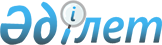 Об утверждении статистических форм общегосударственных статистических наблюдений по статистике внутренней торговли и инструкций по их заполнению
					
			Утративший силу
			
			
		
					Приказ Председателя Комитета по статистике Министерства национальной экономики Республики Казахстан от 24 октября 2014 года № 21. Зарегистрирован в Министерстве юстиции Республики Казахстан 25 ноября 2014 года № 9904. Утратил силу приказом Председателя Комитета по статистике Министерства национальной экономики Республики Казахстан от 11 сентября 2015 года № 139      Сноска. Утратил силу приказом Председателя Комитета по статистике Министерства национальной экономики Республики Казахстан от 11.09.2015 № 139 (вводится в действие с 01.01.2016).      Примечание РЦПИ!

      Порядок введения в действие приказа см. п.6

      В соответствии с подпунктами 3) и 8) статьи 12 Закона Республики Казахстан «О государственной статистике», а также с подпунктом 260) пункта 17 Положения Министерства национальной экономики Республики Казахстан, утвержденного постановлением Правительства Республики Казахстан от 24 сентября 2014 года № 1011, ПРИКАЗЫВАЮ: 



      1. Утвердить:



      1) статистическую форму общегосударственного статистического наблюдения «Отчет предприятия, оказывающего услуги в сфере торговли, общественного питания и ремонта автотранспортных средств» (код 0641104, индекс 1-ВТ, периодичность годовая), согласно приложению 1 к настоящему приказу;



      2) инструкцию по заполнению статистической формы общегосударственного статистического наблюдения «Отчет предприятия, оказывающего услуги в сфере торговли, общественного питания и ремонта автотранспортных средств» (код 0641104, индекс 1-ВТ, периодичность годовая), согласно приложению 2 к настоящему приказу;



      3) статистическую форму общегосударственного статистического наблюдения «Отчет о реализации товаров, услуг» (код 0701101, 

индекс 2-торговля, периодичность месячная), согласно приложению 3 к настоящему приказу; 



      4) инструкцию по заполнению статистической формы общегосударственного статистического наблюдения «Отчет о реализации товаров, услуг» (код 0701101, индекс 2-торговля, периодичность месячная), согласно приложению 4 к настоящему приказу;



      5) статистическую форму общегосударственного статистического наблюдения «Отчет об электронной коммерции» (код 6951104, индекс Э-коммерция, периодичность годовая), согласно приложению 5 к настоящему приказу; 



      6) инструкцию по заполнению статистической формы общегосударственного статистического наблюдения «Отчет об электронной коммерции» (код 6951104, индекс Э-коммерция, периодичность годовая), согласно приложению 6 к настоящему приказу;



      7) статистическую форму общегосударственного статистического наблюдения «Отчет о рынках» (код 0671104, индекс 12-торговля, периодичность годовая), согласно приложению 7 к настоящему приказу;



      8) инструкцию по заполнению статистической формы общегосударственного статистического наблюдения «Отчет о рынках» (код 0671104, индекс 12-торговля, периодичность годовая), согласно приложению 8 к настоящему приказу



      9) статистическую форму общегосударственного статистического наблюдения «Отчет о деятельности автозаправочных и газозаправочных станций» (код 0711104, индекс G-003, периодичность годовая), согласно приложению 9 к настоящему приказу;



      10) инструкцию по заполнению статистической формы общегосударственного статистического наблюдения «Отчет о деятельности автозаправочных и газозаправочных станций» (код 0711104, индекс G-003, периодичность годовая), согласно приложению 10 к настоящему приказу;



      11) статистическую форму общегосударственного статистического наблюдения «Отчет о деятельности товарной биржи» (код 0681104, индекс 1-биржа, периодичность годовая), согласно приложению 11 к настоящему приказу;



      12) инструкцию по заполнению статистической формы общегосударственного статистического наблюдения «Отчет о деятельности товарной биржи» (код 0681104, индекс 1-биржа, периодичность годовая), согласно приложению 12 к настоящему приказу;



      13) статистическую форму общегосударственного статистического наблюдения «Отчет предприятия, оказывающего услуги в сфере оптовой торговли» (код 3011104, индекс 1-ВТ (опт), периодичность годовая), согласно приложению 13 к настоящему приказу;



      14) инструкцию по заполнению статистической формы общегосударственного статистического наблюдения «Отчет предприятия, оказывающего услуги в сфере оптовой торговли» (код 3011104, индекс 1-ВТ (опт), периодичность годовая), согласно приложению 14 к настоящему приказу;



      15) статистическую форму общегосударственного статистического наблюдения «Топливо - энергетический баланс» (код 0661104, индекс 1-ТЭБ, периодичность годовая), согласно приложению 15 к настоящему приказу;



      16) инструкцию по заполнению статистической формы общегосударственного статистического наблюдения «Топливо - энергетический баланс» (код 0661104, индекс 1-ТЭБ, периодичность годовая), согласно приложению 16 к настоящему приказу.



      2. Признать утратившими силу приказ Председателя Агентства Республики Казахстан по статистике от 15 августа 2013 года № 174 «Об утверждении статистических форм общегосударственных статистических наблюдений по статистике торговли и инструкций по их заполнению» (зарегистрированный в Реестре государственной регистрации нормативных правовых актов за № 8704 от 13 сентября 2013 года, опубликованный в газете «Казахстанская правда» от 21 мая 2014 года № 98 (27719)). 



      3. Управлению планирования статистической деятельности совместно с Юридическим управлением Комитета по статистике Министерства национальной экономики Республики Казахстан в установленном законодательном порядке: 



      1) обеспечить государственную регистрацию настоящего приказа в Министерстве юстиции Республики Казахстан;



      2) направить на официальное опубликование в средства массовой информации настоящий приказ в течение десяти календарных дней после его государственной регистрации в Министерстве юстиции Республики Казахстан;



      3) обеспечить обязательную публикацию на официальном интернет-ресурсе Комитета по статистике Министерства национальной экономики Республики Казахстан. 



      4. Управлению планирования статистической деятельности Комитета по статистике Министерства национальной экономики Республики Казахстан довести настоящий приказ до структурных подразделений и территориальных органов Комитета по статистике Министерства национальной экономики Республики Казахстан для руководства в работе.



      5. Контроль за исполнением настоящего приказа оставляю за собой.



      6. Настоящий приказ подлежит официальному опубликованию и вводится в действие с 1 января 2015 года.      Председатель                               А. Смаилов

Приложение 1            

к приказу Председателя       

Комитета по статистике      

Министерства национальной экономики

Республики Казахстан         

от 24 октября 2014 года № 21          1. Тауарларды (қызметтерді) нақты өткізу орнын көрсетіңіз

(кәсіпорынның тіркелген жеріне қарамастан) - облыс, қала,

аудан, елді мекен

      Укажите фактическое место реализации товаров (услуг)

(независимо от места регистрации предприятия) - область, город,

район, населенный пункт      Әкімшілік-аумақтық объектілер жіктеуішіне

(бұдан әрi - ӘАОЖ) сәйкес аумақ коды (статистикалық нысанды

қағаз тасығышта тапсыру кезінде статистика органының

қызметкерлері толтырады)

      Код территории согласно Классификатору

административно-территориальных объектов (далее - КАТО) (заполняется

работником органа статистики при сдаче статистической формы

на бумажном носителе)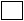 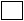 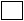 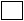 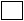 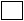 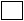 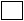 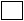 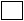       2. Сауда желісінің нақты бары және тауарларды бөлшек

саудада өткізу көлемі

      Наличие торговой сети и объем розничной торговли товарами

      2.1 Сауда желісінің нақты барын көрсетіңіз

      Укажите наличие торговой сети______________________________________________________

1 Жалға алғандарды коса алғанда

  Включая арендуемые

2 Ш.М. - осы жерде және бұдан әрі ө шаршы метр.

  Кв.м. - здесь и далее - квадратный метр.      Өткізу арналары бойынша тауарларды бөлшек саудада

өткізудің жалпы көлемін көрсетіңіз, мың теңге

      Укажите общий объем розничной торговли товарами по каналам

реализации, тысяч тенге      2.3 Қызметтердің түрлері бойынша бөлшек сауда

көлемін көрсетіңіз

      Укажите объем розничной торговли по видам услуг торговли      3. Қоймалардың нақты бары және тауарларды көтерме

саудада өткізу көлемі

      Наличие складов и объем оптовой торговли товарами      3.1 Қоймалардың санын және олардың алаңын көрсетіңіз

      Укажите количество складов и их площадь      3.2 Қызметтердің түрлері бойынша көтерме сауда

көлемін көрсетіңіз, мың теңге

      Укажите объем оптовой торговли по видам услуг торговли, тысяч тенге      3.3 Сыйақыға немесе шарт негізінде жасалатын көтерме

сауда көлемін көрсетіңіз, мың теңге

      Укажите объем услуг оптовой торговли за вознаграждение

или на договорной основе, тысяч тенге      4. Тамақ өнімдері мен сусындарды ұсыну қызметін

көрсететін объектілер желісінің нақты бары және қызметтерді

өткізу көлемі

      Наличие сети и объем реализации объектов, оказывающих услуги

предоставления продуктов питания и напитков       4.1 Тамақ өнімдері мен сусындарды ұсыну қызметін

көрсететін объектілер желісінің нақты бары туралы мәліметті

көрсетіңіз, бірлік

      Укажите сведения о наличии сети объектов, оказывающих услуги

предоставления продуктов питания и напитков, единиц      4.2. Тамақ өнімдері мен сусындарды ұсыну объектілерінің

қызметтерді өткізу көлемін көрсетіңіз,  мың теңге

      Укажите объем реализации услуг по предоставлению продуктов

питания и напитков, тысяч тенге      5. Техникалық қызмет көрсету станцияларының саны және

қызметтерді өткізу көлемі

      Количество станций технического обслуживания и объем

реализации услуг      5.1 Техникалық қызмет көрсету станцияларының саны туралы

мәліметті көрсетіңіз, бірлік

      Укажите сведения о количестве станций технического

обслуживания, единиц      5.2 Техникалық қызмет көрсету станцияларының қызметтерді

өткізу көлемін көрсетіңіз, мың теңге

      Укажите объем реализации услуг станций технического

обслуживания, тысяч тенге      6. Қызметтің қосалқы түрлері бойынша өнімдерді (тауарлар,

жұмыстар, қызметтер) өндіру және өткізу көлемін көрсетіңіз,

мың теңге 

      Укажите объемы производства и реализации продукции (товаров,

работ, услуг) по вторичным видам деятельности, тысяч тенге___________________________________________________

      4 ЭҚЖС - Экономиялық қызмет түрлерінің номенклатурасы

        ОКЭД - номенклатура видов экономической деятельностиПриложение                      

к общегосударственной статистической форме    

«Отчет предприятия, оказывающего услуги     

в сфере торговли, общественного питания     

и ремонта автотранспортных средств»      

(код 0641104, индекс 1-ВТ, периодичность годовая)                                Перечень

               услуг, по которым объем розничной торговли

               необходимо указать в натуральном выражении

Приложение 2            

к приказу Председателя       

Комитета по статистике      

Министерства национальной экономики

Республики Казахстан         

от 24 октября 2014 года № 21     

Инструкция

по заполнению статистической формы общегосударственного

статистического наблюдения «Отчет предприятия, оказывающего

услуги в сфере торговли, общественного питания и ремонта

автотранспортных средств» (код 0641104,

индекс 1-ВТ, периодичность годовая)

      1. Настоящая Инструкция по заполнению статистической формы общегосударственного статистического наблюдения «Отчет предприятия, оказывающего услуги в сфере торговли, общественного питания и ремонта автотранспортных средств» (код 0641104, индекс 1-ВТ, периодичность годовая) разработана в соответствии с подпунктом 7) статьи 12 Закона Республики Казахстан «О государственной статистике» и детализирует заполнение статистической формы общегосударственного статистического наблюдения «Отчет предприятия, оказывающего услуги в сфере торговли, общественного питания и ремонта автотранспортных средств» (код 0641104, индекс 1-ВТ, периодичность годовая).



      2. Следующие определения применяются в целях заполнения данной статистической формы:



      1) столовая – объект общественного питания с самостоятельным обслуживанием потребителей;



      2) универсальный магазин – предприятие розничной торговли, реализующее универсальный ассортимент продовольственных и/или непродовольственных товаров;



      3) универсальный (общетоварный) склад – общетоварный склад, осуществляющий складские операции с универсальным ассортиментом товаров;



      4) бар – объект общественного питания и отдыха, предлагающий потребителям закуски, десерты и кондитерские изделия, а также алкогольную продукцию;



      5) розничная торговля – предпринимательская деятельность по продаже товаров потребителям для их личного использования;



      6) магазин – капитальное стационарное строение или его часть, обеспеченные торговыми, подсобными, административно-бытовыми помещениями, а также помещениями для приема, хранения и подготовки товаров к продаже; 



      7) киоск – оснащенное торговым оборудованием некапитальное переносное строение, не имеющее торгового зала, установленное на специально отведенном земельном участке;



      8) кафе – объект общественного питания и отдыха, предлагающий ассортимент блюд несложного приготовления, а также алкогольную продукцию с обязательным предоставлением услуг официантов потребителям;



      9) специализированный магазин – предприятие розничной торговли, реализующее одну группу товаров или ее часть;



      10) неспециализированный магазин – предприятие розничной торговли с комбинированным или смешанным ассортиментом товаров;



      11) специализированный (общетоварный) склад – общетоварный склад, осуществляющий складские операции с одной группой товаров;



      12) ресторан – объект общественного питания и отдыха, предлагающий ассортимент блюд сложного приготовления, включая заказные и фирменные, а также алкогольную продукцию с обязательным предоставлением услуг официантов потребителям;



      13) павильон – оборудованное строение, имеющее торговый зал и помещения для хранения товарного запаса, рассчитанное на одно или несколько рабочих мест;



      14) торговый дом – капитальное стационарное строение, в котором расположена совокупность торговых объектов и объектов общественного питания, управляемых как единое целое, предназначенное для торговой деятельности и обеспеченное торговыми, административно-бытовыми и складскими помещениями и площадкой для стоянки автотранспортных средств в пределах границ своей территории;



      15) торговая площадь – площадь торгового объекта, занятая специальным оборудованием, предназначенная для выкладки, демонстрации товаров, обслуживания покупателей и проведения денежных расчетов с покупателями при продаже товаров, прохода покупателей;



      16) торговая сеть – совокупность двух и более торговых объектов с суммарной торговой площадью не менее двух тысяч квадратных метров, которые находятся под общим управлением и (или) используются под единым коммерческим обозначением или иным средством индивидуализации;



      17) торговая надбавка (торговая наценка, торговая накидка) - элемент цены продавца, обеспечивающий ему возмещение затрат по продаже товаров и получение прибыли;



      18) платежная карточка – средство доступа к деньгам через электронные терминалы или иные устройства, которое содержит информацию, позволяющую держателю такой карточки осуществлять платежи, получать наличные деньги, производить обмен валют и другие операции, определенные эмитентом платежной карточки и на его условиях;



      19) стационарная торговая сеть – торговая сеть, расположенная в специально оборудованных и предназначенных для ведения торговли зданиях и строениях;



      20) нестационарная торговая сеть – торговая сеть, функционирующая на принципах разносной и выездной торговли;



      21) оптовая торговля – предпринимательская деятельность по реализации товаров, предназначенных для последующей продажи или иных целей, не связанных с личным, семейным, домашним и иным подобным использованием; 



      22) товарные запасы – количество товаров в денежном или натуральном выражении, находящихся в торговых предприятиях, на складах, в пути на определенную дату;



      23) электронная торговля – торговля, осуществляемая с использованием информационных систем, информационно-коммуникационной сети и регламентов электронного взаимодействия.



      3. В cтатистической форме наименование и коды услуг приводятся согласно «Статистического классификатора услуг внутренней торговли», размещенного на интернет-ресурсе Комитета по статистике Министерства национальной экономики Республики Казахстан (www.stat.gov.kz) в разделе «Классификаторы». 

      Статистическая форма представляется по месту фактического нахождения респондента. Объем реализации товаров и услуг является суммой денежной выручки, полученной за проданные покупателям товары, продукцию и оказанные услуги за наличный и безналичный расчет. В торговую площадь не включаются складские помещения и помещения для подготовки товаров к продаже, а также лестницы, административные, бытовые и технические помещения. 



      4. Раздел 2 заполняют предприятия, осуществляющие в отчетном году розничную торговлю. В розничный товарооборот недопустимо включение реализации товаров юридическим лицам. 



      5. В разделе 2.1 при заполнении торговой сети указываются объекты, включая арендуемые. Магазины подразделяются на специализированные, неспециализированные, универсальные.

      По торговым домам, магазинам, аптекам, киоскам (строки 1-6) приводится торговая площадь, автозаправочным и газозаправочным станциям (строка 7) – полезная площадь. Полезная площадь это площадь, предназначенная для приема и хранения товаров, а для предприятий, производящих ремонт и обслуживание автомобилей, площадь, где осуществляется данный вид услуг.



      6. В строке 1.1 раздела 2.2 указывается объем розничной торговли через торговые дома, магазины, павильоны, киоски, включая бутики и отделы в них. 



      7. В разделе 2.3 данные в натуральном выражении приводятся по определенному перечню услуг, приведенному в электронном виде в Приложении 1 к данной статистической форме. Показатели в натуральном выражении показываются целыми и с одним десятичным знаком. 



      8. Раздел 3 заполняют предприятия, осуществляющие в отчетном году оптовую торговлю.

      В разделе 3.1 указываются оптовые склады, по специализированным складам - выделяются склады для хранения нефти, зерна, продовольственных и непродовольственных товаров.

      В разделе 3.2 указывается объем оптовой реализации по видам товаров.

      В разделе 3.3 по оптовой торговле через агентов показывается доход, полученный от процентов комиссионного сбора от стоимости заключенных сделок. Оптовая торговля за вознаграждение или на договорной основе является деятельность комиссионных агентов и других посредников оптовой торговли, осуществляющих за вознаграждение сделки от имени или за счет других лиц или фирм, а также связанная со сведением продавцов с покупателями.



      9. Раздел 4 заполняют предприятия, предоставлявшие в отчетном году услуги по предоставлению продуктов питания и напитков.

      Услуги предоставления продуктов питания и напитков включают услуги ресторанов, кафе, ресторанов быстрого обслуживания, мест с предоставлением еды на вынос, вагончиков для продажи мороженого, передвижных вагончиков для продажи пищи, деятельность по приготовлению пищи в торговых палатках, а также деятельность ресторанов и баров, связанная с доставкой при условии задействования отдельных объектов. 

      В разделе 4.1 указывается сеть объектов общественного питания и число посадочных мест.

      Строку 1.1 раздела 4.2 заполняют предприятия, имеющие рестораны, кафетерии, рестораны быстрого обслуживания, передвижные вагончики для продажи пищи, вагончики для продажи мороженного. 

      Строку 1.2 заполняют контрактные фирмы, поставляющие готовую пищу, предприятия по доставке продуктов питания спортивным и прочим учреждениям, столовые и кафетерии. 

      Строку 1.3 заполняют предприятия, имеющие бары, таверны, закусочные, пивные, кофейни, ларьки для продажи фруктовых соков, передвижные киоски по продаже напитков.



      10. Раздел 5 заполняют предприятия, предоставлявшие в отчетном году услуги технического обслуживания автомобилей.

      Услуги технического обслуживания автомобилей и мотоциклов включают техническое обслуживание и ремонт транспортных средств: механические, электротехнические ремонтные работы, ремонт систем электронного впрыска топлива, регулярный осмотр и текущий ремонт, ремонт кузова, запчастей для транспортных средств, мойка, полировка и так далее, распыление и покраска, ремонт лобовых стекол и окон, сидений, ремонт шин и камер, их установку или замену, антикоррозийную обработку, установку запчастей и принадлежностей, не являющуюся частью производственного процесса.



      11. В разделе 6 заполняется объем реализации продукции (работ, услуг) по вторичным видам деятельности, в данной форме по видам деятельности, не относящимся к отрасли «Торговля». Кодировка вида деятельности осуществляется в соответствии с кодом Общего классификатора видов экономической деятельности на уровне 5 знаков. Основной вид деятельности – тот вид деятельности, добавленная стоимость которого превышает добавленную стоимость любого другого вида деятельности, осуществляемого предприятием. Вторичный вид деятельности – это вид деятельности, помимо основного, который осуществляется с целью реализации товаров (услуг) для третьих лиц.

      Предоставление данной статистической формы осуществляется на бумажном носителе или в электронном формате. Заполнение статистической формы в электронном формате осуществляется посредством использования программного обеспечения, размещенного в разделе «Отчеты on-line» на интернет-ресурсе Комитета по статистике Министерства национальной экономики Республики Казахстан (www.stat.gov.kz).

      Примечание: Х – данная позиция не подлежит заполнению.



      12. Арифметико-логический контроль:

      1) Раздел 2.1. «Наличие торговой сети»:

      строка 2 = строк 2.1, 2.2, 2.3 для каждой графы;

      строка 2.2 = строк 2.2.1, 2.2.2 для каждой графы;

      строка 2.3 = строк 2.3.1, 2.3.2, 2.3.3 для каждой графы;

      строка 1 + строка 2 = строк 2.4.1 – 2.4.5 для каждой графы;

      если графа 10, то графа 20 для каждой строки.

      2) Раздел 2.2. «Общий объем розничной торговли товарами по каналам реализации»:

      строка 1 = строк 1.1, 1.2;

      строка 1.1строк 1.1.1-1.1.5;

      строка 1.2строк 1.2.1-1.2.3;

      строка 1строка 1.3.

      3) Раздел 2.3. «Объем розничной торговли по видам товаров»:

      графа 2 графы 3 для каждой строки;

      графа 2>графы 5 для каждой строки;

      если графа 2 0, то графа 50 для каждой строки.

      4) Раздел 3.1. «Количество складов и их площадь»:

      строка 1 строк 1.1, 1.2, 1.3, 1.4 для каждой графы;

      если графа 10, то графа 2 0 для каждой строки.

      5) Раздел 3.2. «Объем оптовой торговли по видам товаров»:

      графа 1 графы 2 для каждой строки;

      графа 1 > графы 4 для каждой строки; 

      если графа 10, то графа 40 для каждой строки;

      6) Раздел 4.1. «Сведения о наличии сети объектов оказывающих услуги предоставления продуктов питания и напитков»:

      если графа 10, то графа 20 для каждой строки;

      7) Раздел 4.2. «Объем реализации услуги предоставления продуктов питания и напитков»:

      строка 1 = строк 1.1, 1.2, 1.3;

      8) Раздел 5.1. «Количество станций технического обслуживания»:

      если строка 10, то срока 20.

      9) Раздел 5.2. «Объем реализации услуг станций технического обслуживания»:

      строка 1 = строка 1.1, 1.2;

      10) Контроль между разделами:

      если в разделе 2.1 строки 1-7 графа 10, то в разделе 2.3 строка 1 графа 20, в разделе 2.2 графа 1 строка 10;

      если в разделе 2.1 строка 2.4.1 графа 10, то в разделе 2.2 строка 1.1.1 0;

      если в разделе 2.1 строка 2.4.2 графа 10, то в разделе 2.2 строка 1.1.2 0;

      если в разделе 2.1 строка 2.4.3 графа 10, то в разделе 2.2 строка 1.1.3 0;

      если в разделе 2.1 строка 2.4.4 графа 10, то в разделе 2.2 строка 1.1.4 0;

      если в разделе 2.1 строка 2.4.5 графа 10, то в разделе 2.2 строка 1.1.5 0;

      раздел 2.3 строка 1 графа 2= раздел 2.2 строка 1 графа 1;

      если в разделе 4.1 графа 1 строки 1, 2, 3, 4, 50, то в разделе 4.2 графа 1 строка 10;

      если в разделе 5.1 графа 1 строка 10, то в разделе 5.2 графа 1 строка 10.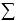 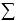 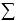 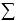 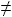 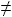 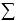 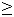 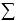 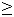 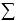 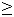 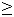 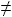 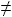 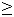 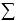 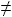 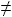 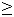 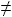 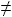 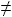 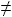 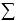 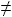 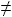 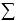 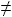 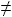 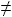 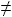 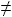 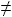 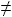 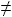 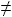 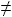 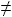 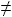 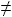 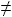 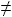 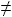 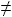 

Приложение 3            

к приказу Председателя       

Комитета по статистике      

Министерства национальной экономики

Республики Казахстан         

от 24 октября 2014 года № 21          1. Тауарларды (қызметтерді) нақты өткізу орнын көрсетіңіз

(кәсіпорынның тіркелген жеріне қарамастан) - облыс, қала, аудан, елді мекен

      Укажите фактическое место реализации товаров (услуг)

(независимо от места регистрации предприятия) - область, город,

район, населенный пункт      Әкімшілік-аумақтық объектілер жіктеуішіне (бұдан әрi -

ӘАОЖ) сәйкес аумақ коды (статистикалық нысанды қағаз тасығышта

тапсыру кезінде статистика органының қызметкерлері толтырады) 

      Код территории согласно Классификатору административно-территориальных

объектов (далее - КАТО) (заполняется работником органа статистики

при сдаче статистической формы на бумажном носителе)

      2. Тауарларды өткізу көлемін көрсетіңіз, мың теңге

      Укажите объем реализации товаров, тысяч тенге      3. Қызмет көрсету көлемін көрсетіңіз, мың теңге

      Укажите объем реализации услуг, тысяч тенге

Приложение 4            

к приказу Председателя       

Комитета по статистике      

Министерства национальной экономики

Республики Казахстан         

от 24 октября 2014 года № 21     

Инструкция

по заполнению статистической формы общегосударственного

статистического наблюдения «Отчет о реализации товаров, услуг»

(код 0701101, индекс 2-торговля, периодичность месячная) 

      1. Настоящая Инструкция по заполнению статистической формы общегосударственного статистического наблюдения «Отчет о реализации товаров, услуг» (код 0701101, индекс 2-торговля, периодичность месячная) разработана в соответствии с подпунктом 7) статьи 12 Закона Республики Казахстан «О государственной статистике» и детализирует заполнение статистической формы общегосударственного статистического наблюдения «Отчет о реализации товаров, услуг» (код 0701101, индекс 2-торговля, периодичность месячная).



      2. Следующие определения применяются в целях заполнения данной статистической формы:



      1) розничная торговля – предпринимательская деятельность по продаже покупателю товаров, предназначенных для личного, семейного, домашнего или иного использования, не связанного с предпринимательской деятельностью;



      2) оптовая торговля – предпринимательская деятельность по реализации товаров, предназначенных для последующей продажи или иных целей, не связанных с личным, семейным, домашним и иным подобным использованием;



      3) товарные запасы – количество товаров в денежном или натуральном выражении, находящихся в торговых предприятиях, на складах, в пути на определенную дату.



      3. Статистическая форма представляется по месту фактического нахождения респондента.



      4. В разделе 2 и в разделе 3 в строках 2 и 3, включается сумма денежной выручки, полученной юридическими лицами за проданные покупателям товары и оказанные услуги за наличный и безналичный расчет. Датой получения дохода признается дата реализации товаров (работ, услуг) независимо от фактического поступления денежных средств в их оплату. 

      Раздел 3 включает в себя услуги по оптовой торговле за вознаграждение или на договорной основе, услуги по техническому обслуживанию и ремонту автотранспортных средств и услуги по предоставлению продуктов питания и напитков. 

      В строке 1 раздела 3 указывается объем услуг оптовой торговли за вознаграждение или на договорной основе. К данному виду услуг относится деятельность комиссионных агентов и других посредников оптовой торговли, осуществляющих за вознаграждение сделки от имени или за счет других лиц или фирм, а также связанная со сведением продавцов с покупателями.

      При этом, в данной строке указывается только сумма дохода, полученного по процентам комиссионного сбора от стоимости заключенных сделок, а не объем реализации продукции при совершенной сделки. 

      В строке 2 раздела 3 указывается объем услуг технического обслуживания и ремонта автотранспортных средств. К данному виду услуг относится предпринимательская деятельность, связанная с оказанием услуг по ремонту деталей транспортных средств, электрооборудования, кузовов, мойке, полировке, окраске, ремонту ветровых стекол, окон, ремонту автопокрышек, камер, их установке или замене, буксировке, установке частей и принадлежностей.

      В строке 3 раздела 3 указывается объем услуг по предоставлению продуктов питания и напитков. К данному виду услуг относится предпринимательская деятельность, связанная с производством, переработкой, реализацией и организацией потребления собственной продукции, а также других продовольственных товаров, пригодных для немедленного употребления (общественное питание).

      Для целей статистического наблюдения объем реализации товаров приводится в фактических ценах реализации, включающих торговую наценку, без налога на добавленную стоимость, акцизов. 

      В оборот розничной торговли не включается стоимость товаров, отпущенных из розничной торговой сети юридическим лицам и индивидуальным предпринимателям.

      Предоставление данной статистической формы осуществляется на бумажном носителе или в электронном формате. Заполнение статистической формы в электронном формате осуществляется посредством использования программного обеспечения, размещенного в разделе «Отчеты on-line» на интернет-ресурсе Комитета по статистике Министерства национальной экономики Республики Казахстан (www.stat.gov.kz).

      Примечание: Х – данная позиция не подлежит заполнению.



      5. Арифметико-логический контроль:

      Раздел 2. «Указывается объем реализации товаров»:

      строка 1 = 1.1 + 1.2 по всем графам;

      строка 1.2 1.2.1 - 1.2.9 по всем графам;

      строка 1.2.4 = стр 1.2.4.1+стр 1.2.4.2+стр 1.2.4.3;

      строка 1.2.7 стр 1.2.7.1+стр 1.2.7.2;

      строка 1.2.8 стр 1.2.8.1+стр 1.2.8.2+1.2.8.3+1.2.8.4+1.2.8.5+1.2.8.6.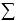 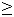 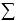 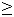 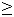 

Приложение 5            

к приказу Председателя       

Комитета по статистике      

Министерства национальной экономики

Республики Казахстан         

от 24 октября 2014 года № 21          1. Сіздің кәсіпорныңыз тауарлар мен қызметтерді өткізу үшін интернет-ресурсты қолдана ма?

      Укажите использует ли Ваше предприятие интернет-ресурс для реализации товаров и услуг?      2. Таурлар мен қызметтерді өткізу үшін қолданылатын

интернет-ресурстың бар болуын көрсетіңіз 

      Укажите наличие интернет-ресурса, используемого для реализации

товаров и услуг      3. Есепті кезеңге интернет арқылы бөлшек сауда көлемін

және тапсырыстар санын көрсетіңіз

      Укажите количество заказов и объем розничной торговли через

интернет за отчетный период      4. Есепті кезеңге интернет арқылы көтерме сауда көлемін және тапсырыстар санын көрсетіңіз 

      Укажите количество заказов и объем оптовой торговли через интернет за отчетный период      5. Интернет арқылы тапсырыстар санын және қызметтерді өткізу көлемін көрсетіңіз 

      Укажите количество заказов и объем реализации услуг через Интернет      6. Тауарлар мен қызметтерге ақы  төлеу тәсілдеріне «v» белгісін қойыңыз 

      Отметьте знаком «v» используемые Вами способы оплаты за товары и услуги      7. Тауарларды жеткізудің Сіз қолданатын  тәсілдеріне «v» белгісін қойыңыз

      Отметьте знаком «v» используемые Вами способы доставки товаров      8. Сіздің кәсіпорныңызда электрондық сауданың дамуына

қандай факторлар кедергі келтіреді («v» белгісін қойыңыз,

бірнеше жауабы болуы мүмкін)?

      Укажите знаком «v» факторы, ограничивающие развитие электронной

торговли на Вашем предприятии (возможно несколько ответов)      9. Қосымша мәліметтерге «v» белгісін қойыңыз

      Отметьте знаком «v» дополнительные сведения

Приложение 6            

к приказу Председателя       

Комитета по статистике      

Министерства национальной экономики

Республики Казахстан         

от 24 октября 2014 года № 21     

Инструкция

по заполнению статистической формы

общегосударственного статистического наблюдения

«Отчет об электронной коммерции» (индекс Э-коммерция,

код 6951104, периодичность годовая)

      1. Настоящая Инструкция по заполнению статистической формы общегосударственного статистического наблюдения «Отчет об электронной торговле» (код 6951104, индекс Э-коммерция, периодичность годовая) разработана в соответствии с подпунктом 7) статьи 12 Закона Республики Казахстан «О государственной статистике» и детализирует заполнение статистической формы общегосударственного статистического наблюдения «Отчет об электронной коммерции» (код 6951104, индекс Э-коммерция, периодичность годовая).



      2. Следующие определения применяются в целях заполнения данной статистической формы:



      1) перевод денег – последовательное исполнение банками-получателями указаний отправителей о передаче денег, связанных с осуществлением платежа или иными целями;



      2) розничная торговля – предпринимательская деятельность по продаже покупателю товаров, предназначенных для личного, семейного, домашнего или иного использования, не связанного с предпринимательской деятельностью;



      3) интернет-ресурс – электронный информационный ресурс, технология его ведения и (или) использования, функционирующие в открытой информационно-коммуникационной сети, а также организационная структура, обеспечивающая информационное взаимодействие;



      4) оптовая торговля – предпринимательская деятельность по реализации товаров, предназначенных для последующей продажи или иных целей, не связанных с личным, семейным, домашним и иным подобным использованием;



      5) онлайновая доставка продуктов – продукты, доставленные через интернет в цифровой форме, например, отчеты, программное обеспечение, музыка, видео, компьютерные игры; а также онлайновые услуги, например, компьютерные услуги, информационные услуги, продажа билетов или финансовые услуги;



      6) платежная карточка – средство доступа к деньгам через электронные терминалы или иные устройства, которое содержит информацию, позволяющую держателю такой карточки осуществлять платежи, получать наличные деньги, производить обмен валют и другие операции, определенные эмитентом платежной карточки и на его условиях;



      7) электронная торговля – торговля, осуществляемая с использованием информационных систем, информационно-коммуникационной сети и регламентов электронного взаимодействия;



      8) электронная цифровая подпись – набор электронных цифровых символов, созданный средствами электронной цифровой подписи и подтверждающий достоверность электронного документа, его принадлежность и неизменность содержания. 



      3. Электронная коммерция подразумевает продажу и покупку товаров или услуг, осуществляемая через интернет. Товары и услуги заказываются через интернет, однако платеж и окончательная поставка товара или услуги могут производиться как в онлайновом, так и в обычном режиме.

      В разделах 3, 4, 5 в объем реализации товаров и услуг включается сумма, полученная за проданные покупателям товары, продукцию и оказанные услуги за наличный и безналичный расчет. Датой получения дохода признается дата реализации товаров (работ, услуг) независимо от фактического поступления денежных средств в их оплату. 

      Заказом считается предложение потребителя изготовить, поставить, продать ему продукцию, товар определенного вида и качества или выполнить работу, оказать услуги. Один заказ включает покупку одного или нескольких товаров.

      Национальный банк и банки второго уровня,  в случае осуществления ими услуг по электронной коммерции посредством on-line режима через интернет (прием коммунальных и других электронных платежей, оплата сотовой связи и т.д.) предоставляют указанную статистическую форму. 

      Банковское обслуживание электронной коммерции заключается в обеспечении безналичных расчетов между покупателем и продавцом. С одной стороны, банк может предоставлять услуги как физическим лицам (покупателям), обеспечивая их расчетным инструментом для оплаты покупок в интернете или осуществляя платежи с их счетов по указанным реквизитам. С другой стороны, банк может оказывать услуги самим электронным магазинам по организации приема платежей за их товары и услуги через интернет посредством определенных технологий. При этом, обращаем внимание, что в разделе 5 указанной формы в объем реализации услуг включается только сумма комиссионного вознаграждения, полученная банком за финансовую операцию.

      По строкам 2.3, 2.4 указывается только сумма комиссионного вознаграждения от реализации билетов и оказания услуги по приему коммунальных платежей, мобильной связи. 

      В разделе 5 по строке 2.6 указываются услуги по хостингу, включающие услуги по предоставлению вычислительных мощностей для размещения информации на сервере, постоянно находящемся в сети интернет.

      Для целей статистического наблюдения объем реализации товаров приводится в фактических ценах реализации, включающих торговую наценку, без налога на добавленную стоимость, акцизов. Стоимость оказанных услуг учитывается в текущих ценах без налога на добавленную стоимость.



      4. В разделах 6-9 отвечая на вопрос, ответ указывается в соответствующей клетке знаком «v»(возможно несколько ответов). 

      В разделе 6 указываются используемые при реализации товаров и услуг способы оплаты. 

      Электронные деньги как способ оплаты представляет собой безусловные и безотзывные денежные обязательства эмитента электронных денег, хранящиеся в электронной форме и принимаемые в качестве средства платежа в системе электронных денег другими участниками системы.

      Электронным терминалом считается электронно-механическое устройство, предназначенное для проведения операций по выдаче (приему) наличных денег, проведению платежей и переводов денег, обменных операций с иностранной валютой и иных видов банковских операций, в том числе с использованием платежных карточек, а также для составления документов, подтверждающих факт проведения соответствующих операций. 

      В разделе 7 указываются используемые способы доставки товаров.

      Под курьерскими услугами  понимается услуги по доставке сообщений, писем, иной корреспонденции, а также небольших грузов.

      В разделе 9 указываются дополнительные сведения.

      Баннерная реклама это размещение рекламных баннеров на сайтах с высокой посещаемостью с целью привлечения большого количества посетителей за небольшой срок. Экологически чистой продукцией считается продукция, которая произведена и получена при помощи экологически чистой технологии и оборудования, транспортирована и сохранена в благоприятной окружающей среде, содержание вредных веществ в которой, не оказывает вредное воздействие на окружающую среду и здоровье человека.



      5. Предоставление данной статистической формы осуществляется на бумажном носителе или в электронном формате. Заполнение статистической формы в электронном формате осуществляется посредством использования программного обеспечения, размещенного в разделе «Отчеты on-line» на интернет-ресурсе Комитета по статистике Министерства национальной экономики Республики Казахстан (www.stat.gov.kz).



      7. Арифметико-логический контроль:

      1) Раздел 3. «Объем розничной торговли через Интернет»:

      если строка 10, то строка 20; если строка 20, то строка 10

      строка 2 = строк 2.1, 2.2;

      строка 2 строка 2.1;

      строка 2 строка 2.2;

      строка 2.2 = строк 2.2.1 – 2.2.16.

      2) Раздел 4. «Объем оптовой торговли через Интернет, тысяч тенге»:

      если строка 10, то строка 20; если строка 20, то строка 10;

      строка 2 = строк 2.1, 2.2;

      строка 2 строка 2.1;

      строка 2 строка 2.2;

      строка 2.2 = строк 2.2.1– 2.2.8;

      3) Раздел 5. «Объем реализации услуг через Интернет»:

      если строка 10, то строка 20; если строка 20, то строка 10;

      строка 2 = строк 2.1 – 2.8;

      4) Контроль между разделами:

      если в разделе 1 по строке 1 указано «v», то в разделе 3 строки 1,20 и (или) в разделе 4 строки 1,20 (обязательное заполнение);

      если в разделе 1 по строке 2 указано «v», то в разделе 5 строки 1,20 (обязательное заполнение);

      если в разделе 1 по строке 1 указано «v», то заполняются разделы 2,3 и (или) 4, 6-9 (обязательное заполнение);

      если в разделе 1 по строке 2 указано «v», то заполняются разделы 2,5,6,8,9 (обязательное заполнение);

      если в разделе 1 по строке 3 указано «v», то заполняется раздел 8 (обязательное заполнение).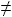 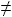 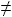 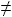 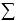 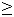 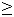 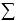 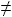 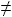 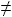 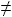 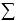 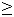 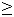 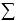 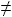 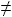 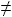 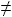 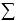 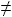 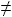 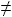 

Приложение 7            

к приказу Председателя       

Комитета по статистике      

Министерства национальной экономики

Республики Казахстан         

от 24 октября 2014 года № 21          1. Жіктелімдер бойынша базарлардың санын көрсетіңіз, бірлік

      Укажите количество рынков по классификации, единиц      2. Базардың материалдық-техникалық базасы туралы

ақпаратты толтырыңыз

      Заполните информацию о материально-технической базе рынков

Приложение 8            

к приказу Председателя       

Комитета по статистике      

Министерства национальной экономики

Республики Казахстан         

от 24 октября 2014 года № 21     

Инструкция

по заполнению статистической формы

общегосударственного статистического наблюдения

«Отчет о рынках» (код 0671104, индекс 12-торговля,

периодичность годовая)

      1. Настоящая Инструкция по заполнению статистической формы общегосударственного статистического наблюдения «Отчет о рынках» (код 0671104, индекс 12-торговля, периодичность годовая) (далее - Инструкция) разработана в соответствии с подпунктом 7) статьи 12 Закона Республики Казахстан «О государственной статистике» и детализирует заполнение статистической формы общегосударственного статистического наблюдения «Отчет о рынках» (код 0671104, индекс 12-торговля, периодичность годовая).



      2. Следующие определения применяются в целях заполнения данной статистической формы:



      1) торговое место на рынке – зона работы продавца (продавцов), оборудованное прилавком для расположения товаров, торгового инвентаря и хранения запаса товаров, предназначенных для продажи. Торговое место должно соответствовать необходимым санитарно-техническим условиям с учетом ассортимента реализуемых товаров;



      2) киоск – оснащенное торговым оборудованием некапитальное переносное строение, не имеющее торгового зала, установленное на специально отведенном земельном участке; 



      3) крытый рынок – капитальное здание, прочно связанное с землей фундаментом, имеющее постоянные инженерные коммуникации. Торговые места в крытом рынке не имеют связи со стационарными типовыми отделами (в которых осуществляется предпродажная подготовка товаров) в них. Как правило, допускается ежедневная смена продавцов, товарный запас на торговом месте в крытых рынках ограничивается одним рабочим днем;



      4) павильон – оборудованное строение, имеющее торговый зал и помещения для хранения товарного запаса, рассчитанное на одно или несколько рабочих мест;



      5) торговый рынок – обособленный имущественный комплекс с централизацией функций хозяйственного обслуживания территории, управления и охраны, действующий на постоянной основе, изолированный от прилегающей территории, предназначенный для торговой деятельности и обеспеченный площадкой для стоянки автотранспортных средств в пределах границ своей территории;



      6) торговый мини-рынок (далее - мини-рынок) – это рынок, количество торговых мест которого не превышает 25, предназначенный для продажи товаров штучно в заводской упаковке (таре), а также товаров, не требующих специальных условий хранения товаров;



      7) палатка – легко возводимое строение из сборно-разборных конструкций, оснащенное торговым оборудованием и располагаемое на специально определенном месте.



      3. В разделе 1 указывается  количество рынков в разрезе приведенных классификаций. Рынки классифицируются по товарной специализации: 



      1) продовольственные – по реализации продовольственных товаров; 



      2) непродовольственные – по реализации промышленных товаров, бытовой техники и так далее; 



      3) специализированные – по реализации отдельных групп товаров (автомобильный, сельскохозяйственных животных и так далее); 



      4) универсальные – по реализации продовольственных и непродовольственных товаров в специализированных торговых зонах; 

      по объемам сделок и способам их осуществления:

      розничные; 

      оптовые; 

      по типам: 

      крытые; 

      мини-рынок; 

      комбинированные.

      Комбинированные рынки – это рынки, не относящиеся по своим характеристикам к крытым или мини-рынкам.

      В отчет включаются рынки, функционирующие не только на отчетную дату (на 1 января), но и рынки, временно не работающие в связи с ремонтом или по другим причинам, а также сезонные рынки, которые работают не круглый год, а в течение определенного периода (сезона). 



      4. По строке 1 раздела 2 учитываются все торговые места независимо от того, заняты они под рыночную торговлю или сданы в аренду другим торгующим организациям. В общее количество торговых мест на рынках  входит число торговых мест за всеми постоянно установленными столами (прилавками), число дополнительных (временных) торговых мест. 

      По строке 2 указывается вся площадь, которая отведена под рынок, включая площадь, занятую под постройками, находящимися на территории рынка. При этом не учитывается площадь, отводимая дополнительно для торговли в период проведения ярмарок. 

      По строке 3 учитываются все действующие павильоны, принадлежавшие рынку, то есть находящиеся на балансе рынка, независимо от их специализации, а также павильоны, находящиеся на ремонте или сданные частично или полностью в аренду торгующим или другим организациям.

      По строке 4 указывается число торговых мест, находящихся в самих павильонах, независимо от того, заняты ли они под торговлю или сданы в аренду торгующим и другим организациям.

      По строкам 5,6,7 учитываются киоски, палатки, контейнеры принадлежащие рынку, то есть находящиеся на балансе рынка, независимо от того, заняты ли они под торговлю или сданы  в аренду другим организациям. Киоски, магазины, расположенные на территории рынка и принадлежащие торгующим организациям в отчет не включаются.

      По строке 8 учитывается количество лабораторий ветеринарно-санитарной экспертизы, обслуживающих рынки, независимо от того, расположены ли они на самой территории рынка или вне ее. В отчет включаются все действующие лаборатории ветеринарно-санитарной экспертизы, а также находящиеся на ремонте или временно закрытые по другим каким-либо причинам (санитарная обработка и так далее).

      По строке 9 отражается количество холодильных камер. Холодильное оборудование учитывается как собственное, находящееся на балансе рынка, так и арендованное у других организаций (только установленное оборудование). Оборудование, находящееся вследствие неисправности на ремонте свыше трех месяцев, а также холодильники, приобретенные для нужд работников рынка,  не учитываются.

      По строке 10 указывается длина прилавков (столов) в погонных метрах.



      5. Представление данной статистической формы осуществляется на бумажном носителе или в электронном формате. Заполнение статистической формы в электронном формате осуществляется посредством использования программного обеспечения, размещенного в разделе «Отчеты on-line» на интернет-ресурсе Комитета по статистике Министерства национальной экономики Республики Казахстан (www.stat.gov.kz).

      Примечание: Х – данная позиция не подлежит заполнению.



      6. Арифметико-логический контроль:

      1) Раздел 1. «Количество рынков по классификациям»:

      строка 1 = строк 1.1-1.4;

      строка 2 = строк 2.1-2.3;

      строка 3 = строк 3.1-3.2;

      строка 1 = строке 2 = строке 3;

      2) Раздел 2. "Информация о материально-технической базе рынка":

      строка 4 строки 1.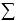 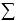 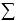 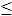 

Приложение 9            

к приказу Председателя       

Комитета по статистике      

Министерства национальной экономики

Республики Казахстан         

от 24 октября 2014 года № 21          1. Тауарларды (қызметтерді) нақты өткізу орнын көрсетіңіз

(кәсіпорынның тіркелген жеріне қарамастан) - облыс, қала,

аудан, елді мекен

      Укажите фактическое место реализации товаров (услуг)

(независимо от места регистрации предприятия) - область, город,

район, населенный пункт      Әкімшілік-аумақтық объектілер жіктеуішіне (бұдан әрi -

ӘАОЖ) сәйкес аумақ коды (статистикалық нысанды қағаз тасығышта

тапсыру кезінде статистика органының қызметкерлері толтырады)

      Код территории согласно Классификатору административно-территориальных

объектов (далее - КАТО) (заполняется работником органа статистики

при сдаче статистической формы на бумажном носителе)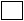 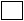 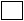 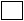 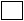 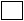 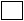 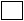 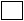 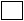       2. Автожанармай құю және газ құю станцияларындағы

материалдық-техникалық база бойынша (бұдан әрі - АЖҚС мен ГҚС)

ақпаратты көрсетіңіз

      Укажите информацию по материально-технической базе

автозаправочных и газозаправочных станций (далее - АЗС и ГАЗС)      3. АЖҚС мен ГҚС бойынша бөлшек саудадағы мұнай өнімдерін

өткізу көлемі туралы ақпаратты көрсетіңіз

      Укажите информацию об объеме розничной торговли нефтепродуктов

на АЗС и ГАЗС      4. АЖҚС мен ГҚС бойынша мұнай өнімдерін өткізу

көлемі туралы ақпаратты көрсетіңіз

      Укажите информацию об объеме реализации нефтепродуктов

на АЗС и ГАЗС      5. АЖҚС мен ГҚС аумағындағы тауарларды және қызметтерді

өткізу көлемі туралы ақпаратты көрсетіңіз

      Укажите объем реализации товаров и услуг на территории

АЗС и ГАЗС

Приложение 10            

к приказу Председателя       

Комитета по статистике      

Министерства национальной экономики

Республики Казахстан         

от 24 октября 2014 года № 21     

Инструкция

по заполнению статистической формы общегосударственного

статистического наблюдения «Отчет о деятельности

автозаправочных и газозаправочных станций»

(код 0711104, индекс G-003, годовая периодичность)

      1. Настоящая Инструкция по заполнению статистической формы общегосударственного статистического наблюдения «Отчет о деятельности автозаправочных и газозаправочных станций» (код 0711104, индекс G-003, годовая периодичность) (далее - Инструкция) разработана в соответствии с подпунктом 7) статьи 12 Закона Республики Казахстан «О государственной статистике» и детализирует заполнение статистической формы общегосударственного статистического наблюдения «Отчет о деятельности автозаправочных и газозаправочных станций» (код 0711104, индекс G-003, годовая периодичность).



      2. Следующие определения применяются в целях заполнения данной статистической формы:



      1) автозаправочная станция – технологический комплекс, оснащенный оборудованием, обеспечивающий хранение и розничную реализацию нефтепродуктов;



      2) нефтепродукты – отдельные виды нефтепродуктов: бензин, авиационное и дизельное топливо, мазут;



      3) резервуар – емкость для приема, хранения, отгрузки и реализации нефтепродуктов на базе нефтепродуктов, принадлежащая оптовому поставщику нефтепродуктов или розничному реализатору нефтепродуктов на праве собственности или иных законных основаниях, либо на производственных объектах производителя нефтепродуктов, оснащенная контрольными приборами учета;



      4) торговая площадь – площадь торгового объекта, занятая специальным оборудованием, предназначенная для выкладки, демонстрации товаров, обслуживания покупателей и проведения денежных расчетов с покупателями при продаже товаров, прохода покупателей;



      5)  платежная карточка – средство доступа к деньгам через электронные терминалы или иные устройства, которое содержит информацию, позволяющую держателю такой карточки осуществлять платежи, получать наличные деньги, производить обмен валют и другие операции, определенные эмитентом платежной карточки и на его условиях.



      3. В разделе 2 указывается информация по материально-технической базе автозаправочных и газозаправочных станций, количество АЗС и ГАЗС* на конец отчетного периода – всего и в том числе по видам: стационарные, контейнерные, передвижные. Стационарная станция – предназначенная для заправки нефтепродуктами транспортных средств через топливораздаточные колонки; контейнерная – с наземным расположением емкостей для хранения нефтепродуктов, технологическая система которого характеризуется размещением топливораздаточных колонок в контейнере хранения нефтепродуктов, выполненном как единое заводское изделие; передвижная –мобильная технологическая система, установленная на автомобильном шасси, прицепе, полуприцепе, выполненная как единое заводское изделие.

      В случае наличия на территории АЗС и ГАЗС топливно-раздаточных колонок указываются сведения об их количестве. Топливно-раздаточная колонка – это  установка, предназначенная для измерения объема и выдачи нефтепродуктов при заправке транспортных  средств и в тару потребителя. В случае наличия на территории АЗС и ГАЗС магазинов, указываются сведения об их количестве и торговой площади.

      В разделе 3 показатель «Объем розничной торговли нефтепродуктов, всего» отражает сумму денежной выручки, полученной за реализованные покупателям нефтепродукты, за наличный расчет и по платежным карточкам. Объем реализации учитывается по продажной стоимости, без налога на добавленную стоимость и акцизов.

      В графе 3 указывается объем продаж, платежи по которым осуществляются посредством электронных платежных карточек.

      В графе 4 указывается остатки на конец отчетного  периода. Остатки –  это количество нефтепродуктов в денежном выражении, находящееся на АЗС (ГАЗС), на складах, в пути на определенную дату;

      В разделе 4 по строке 1 указана информация об использовании  нефтепродуктов на АЗС и ГАЗС на собственные нужды.

      По строке 2 показывается объем реализации нефтепродуктов по талонам юридическим лицам. Талоны – это документ, предназначенные для приобретения нефтепродуктов организациями по заключенным договорам  купли-продажи с продавцом, который организует отпуск нефтепродуктов через определенную сеть АЗС.

      В разделе 5 указывается информация об объеме реализации товаров и оказанных услуг на территории АЗС и ГАЗС.



      4. Представление данной статистической формы осуществляется на бумажном носителе или в электронном формате. Заполнение статистической формы в электронном формате осуществляется посредством использования программного обеспечения, размещенного в разделе «Отчеты on-line» на интернет-ресурсе Комитета по статистике Министерства национальной экономики Республики Казахстан (www.stat.gov.kz).



      5. Арифметико-логический контроль:

      Раздел 2 «Укажите информацию по материально-технической базе автозаправочных и газозаправочных станций» 

      строка 1= строк 1.1, 1.2, 1.3;

      строка 2 = строк 2.1, 2.2, 2.3.

      Если  стр.30, то стр.40; если стр. 60, то стр.70.

      Раздел 3 «Укажите информацию об объеме розничной торговли

      нефтепродуктов на АЗС и ГАЗС и их остатках на конец отчетного периода»: 

      строка 1= строк 1.1, 1.2, 1.3;

      строка 1.1 строк 1.1.1 – 1.1.7;

      строка 1.2= строк 1.2.1, 1.2.2.

      Раздел 4 «Укажите информацию об объеме реализации нефтепродуктов

      на АЗС и ГАЗС»:

      строка 1= строк 1.1, 1.2, 1.3;

      строка 2 = строк 2.1, 2.2, 2.3;

      строка 2.1 строк 2.1.1 – 2.1.7;

      строка 2.2= строк 2.2.1, 2.2.2.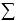 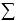 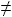 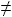 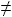 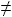 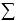 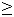 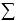 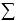 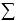 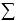 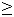 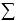 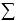 ________________________________________________

      * Здесь и далее АЗС - Автозаправочная, ГАЗС - газозаправочная станция.

Приложение 11            

к приказу Председателя       

Комитета по статистике      

Министерства национальной экономики

Республики Казахстан         

от 24 октября 2014 года № 21          продолжение таблицы______________________________________________________

      * СЭҚ ТН - Сыртқы экономиялық кызметтін тауар номенклатурасы

        ТН ВЭД - Товарная номенклатура внешнеэкономической деятельности      4. Биржалық сауда режимдері бөлінісінде жасалған

мәмілелер бойынша айналымның жалпы айналымын көрсетіңіз, мың теңге

      Укажите общий оборот по совершенным сделкам в соответствии

с режимами биржевой торговли , тысяч тенге

Приложение                

к общегосударственной статистической форме

«Отчет о деятельности товарной биржи»  

(код 0681104, индекс 1-биржа,      

периодичность годовая)                                        Перечень биржевых товаров__________________________________________________

      *ТН ВЭД ТС– Товарная номенклатура внешнеэкономической деятельности таможенного союза.

Приложение 12            

к приказу Председателя       

Комитета по статистике      

Министерства национальной экономики

Республики Казахстан         

от 24 октября 2014 года № 21     

Инструкция

по заполнению статистической формы

общегосударственного статистического наблюдения

«Отчет о деятельности товарной биржи» (код 0681104,

индекс 1-биржа, периодичность годовая)

      1. Настоящая Инструкция по заполнению статистической формы общегосударственного статистического наблюдения «Отчет о деятельности товарной биржи» (код 0681104, индекс 1-биржа, периодичность годовая) разработана в соответствии с подпунктом 7) статьи 12 Закона Республики Казахстан «О государственной статистике» и детализирует заполнение статистической формы общегосударственного статистического наблюдения «Отчет о деятельности товарной биржи» (код 0681104, индекс 1-биржа, периодичность годовая).



      2. Следующие определения применяются в целях заполнения данной статистической формы:



      1) биржевая сделка – сделка, предметом которой является имущество, допущенное к обращению на бирже, и которая заключается на бирже участниками проводимых ею торгов в соответствии с законодательством Республики Казахстан о товарных биржах и правилами биржевой торговли;



      2) биржевая торговля – предпринимательская деятельность по реализации биржевых товаров, осуществляемая на товарной бирже, путем проведения торгов, регистрации и оформлению сделок;



      3) биржевые торги – процесс, проводимый в рамках правил биржевой торговли, направленный на совершение сделок по биржевым товарам;



      4) биржевой товар – товар, не изъятый из оборота или не ограниченный в обороте, в том числе срочный контракт, допущенный товарной биржей к биржевой торговле, за исключением недвижимого имущества и объектов интеллектуальной собственности;



      5) режим классической торговли – режим торговли, при котором заключаются адресные сделки между известными друг другу покупателями и продавцами по договорной цене биржевого товара;



      6) режим двойного встречного аукциона – режим торговли, при котором биржевые сделки заключаются анонимно в результате конкуренции продавцов и покупателей, а цена на биржевой товар устанавливается на уровне равновесия спроса и предложения;



      7) сделки, совершенные по государственным закупкам – сделки осуществленные в порядке установленном Законом Республики Казахстан «О государственных закупках» от 21 июля 2007 года, № 303-III; 



      8) режим стандартного аукциона – режим торговли, при котором биржевые сделки заключаются в ходе аукциона на понижение или повышение по наилучшей цене для покупателя (продавца) - инициатора аукциона;



      9) спот-товар – товар, находящийся на складе с немедленной поставкой или с поставкой его в будущем;



      10) товарная биржа – юридическое лицо, созданное в организационно-правовой форме акционерного общества, осуществляющее организационное и техническое обеспечение торгов путем их непосредственного проведения с использованием торговой системы товарной биржи;



      11) член товарной биржи – брокер и (или) дилер, имеющие в соответствии с законодательством Республики Казахстан право на осуществление сделок с биржевым товаром в порядке, предусмотренном внутренними документами товарной биржи;



      12) фьючерсная сделка – биржевая сделка, объектом которой является фьючерс;



      13) фьючерс - производный финансовый инструмент, обращаемый только на организованном рынке, покупатель (или продавец) которого берет на себя обязательство по истечении определенного срока купить (или продать) базовый актив в соответствии с установленными на организованном рынке стандартными условиями.



      3. В разделе 3 указывается объем выставленных на торги товаров по первоначально заявленной стоимости, оборот товарной биржи по совершенным сделкам, а также число заключенных сделок в разрезе биржевых товаров. 

      Перечень биржевых товаров заполняется согласно Постановления Правительства РК от 6 мая 2009 г № 638 «Об утверждении перечня биржевых товаров» (Приложение 1).



      4. Предоставление данной статистической формы осуществляется на бумажном носителе или в электронном формате. Заполнение статистической формы в электронном формате осуществляется посредством использования программного обеспечения, размещенного в разделе «Отчеты on-line» на интернет-ресурсе Комитета по статистике Министерства национальной экономики Республики Казахстан (www.stat.gov.kz).



      5. Арифметико-логический контроль:

      Раздел 3. Указывается количество биржевых сделок:

      графа 2 графа 3 + графа 5;

      графа 3 графа 4;

      графа 6 графа 7;

      графа 7 графа 8 + графа 10;

      графа 8 графа 9.

      Раздел 4.  Указывается общий оборот по совершенным сделкам в соответствии с режимами биржевой торговли:

      стр.1 = строк 1.1, 1.2, 1.3;

      Контроль между разделами:

      стр.1 гр.7 раздел 3 = стр.1 гр.1 раздел 4.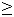 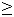 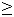 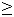 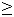 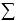 

Приложение 13            

к приказу Председателя       

Комитета по статистике      

Министерства национальной экономики

Республики Казахстан         

от 24 октября 2014 года № 21          1. Тауарларды (қызметтерді) нақты өткізу орнын көрсетіңіз

(кәсіпорынның тіркелген жеріне қарамастан) - облыс, қала,

аудан, елді мекен

      Укажите фактическое место реализации товаров (услуг)

(независимо от места регистрации предприятия) - область, город,

район, населенный пункт      Әкімшілік-аумақтық объектілер жіктеуішіне (бұдан әрi -

ӘАОЖ) сәйкес аумақ коды (статистикалық нысанды қағаз тасығышта

тапсыру кезінде статистика органының қызметкерлері толтырады)

      Код территории согласно Классификатору

административно-территориальных объектов (далее - КАТО) (заполняется

работником органа статистики при сдаче статистической формы

на бумажном носителе)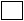 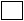 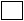 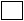 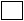 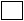 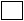 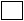 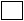 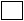       2. Тауарлардың түсу көздері бойынша көтерме сауда

көлемі, мың теңге

      Объем оптовой торговли по источникам поступления товаров,

тысяч тенге

Приложение 14            

к приказу Председателя       

Комитета по статистике      

Министерства национальной экономики

Республики Казахстан         

от 24 октября 2014 года № 21     

Инструкция

по заполнению статистической формы

общегосударственного статистического наблюдения

«Отчет предприятия, оказывающего услуги в сфере оптовой

торговли» (код 3011104, индекс 1-ВТ (опт),

периодичность годовая)

      1. Настоящая Инструкция по заполнению статистической формы общегосударственного статистического наблюдения «Отчет предприятия, оказывающего услуги в сфере оптовой торговли» (код 3011104, индекс 1-ВТ (опт), периодичность годовая) разработана в соответствии с подпунктом 7) статьи 12 Закона Республики Казахстан «О государственной статистике» и детализирует заполнение статистической формы общегосударственного статистического наблюдения «Отчет предприятия, оказывающего услуги в сфере оптовой торговли» (код 3011104, индекс 1-ВТ (опт), периодичность годовая).



      2. Следующие определение применяется в целях заполнения данной статистической формы:



      1) оптовая торговля – предпринимательская деятельность по реализации товаров, предназначенных для последующей продажи или иных целей, не связанных с личным, семейным, домашним, и иным подобным использованием.



      3. В cтатистической форме наименование и коды услуг приводятся согласно «Статистического классификатора услуг внутренней торговли», расположенный на интернет-ресурсе Комитета по статистике Министерства национальной экономики Республики Казахстан (www.stat.gov.kz) в разделе «Классификаторы».

      Статистическая форма представляется по месту фактического нахождения респондента.



      4. В графе 1 раздела 2 отражается объем оптовой торговли в целом по предприятию. При наличии более одного поставщика из других областей, объем оптовой торговли указывается в разбивке по поставщикам по всем областям.

      1) по строке 2 указывается объем закупа товаров у юридических лиц-нерезидентов Республики Казахстан, к которым относятся юридические лица, действующие на территории Республики Казахстан, но постоянно зарегистрированные и проживающие в другом государстве.

      2) по строке 3 указывается объем закупа товаров у юридических лиц-резидентов Республики Казахстан, к которым относятся юридические лица, зарегистрированные на территории Республики Казахстан и полностью подчиняющиеся его законодательству;

      3) по графе В в соответствии с кодом Классификатора административно-территориальных объектов заполняется код области, из которой был завезен товар. По строке 2 (закупленно у юридических лиц – нерезидентов) данная графа не заполняется. 

      4) по графе Г в соответствии с кодом «Статистического классификатора услуг внутренней торговли» заполняются данные по закупленным товарам не более 10 наименований услуг по каждой из областей (10 приоритетных услуг определяются по наибольшему их удельному весу в объеме реализации).



      5. Предоставление данной статистической формы осуществляется на бумажном носителе или в электронном формате. Заполнение статистической формы в электронном формате осуществляется посредством использования программного обеспечения, размещенного в разделе «Отчеты on-line» на интернет-ресурсе Комитета по статистике Министерства национальной экономики Республики Казахстан (www.stat.gov.kz).

      Примечание: Х – данная позиция не подлежит заполнению.



      6. Арифметико-логический контроль:

      1) Раздел 2. «Укажите объем оптовой торговли по источникам поступления товаров»:

      строка 1 = строк 2 и 3;

      строка 2 строк по заполненным товарным видам;

      строка 3 = строк 4,5,6 (в случаи закупа товара у всех областей (16 регионов), то строк 4,5,6,7,8,9,10,11,12,13,14,15,16,17,18,19);

      строка 4 строк по заполненным товарным видам;

      строка 5 строк по заполненным товарным видам;

      строка 6 строк по заполненным товарным видам.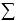 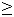 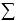 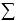 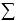 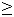 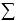 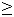 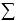 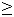 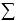 

Приложение 15            

к приказу Председателя       

Комитета по статистике      

Министерства национальной экономики

Республики Казахстан         

от 24 октября 2014 года № 21          1. Отын мен энергия ресурстары туралы ақпаратты көрсетіңіз

      Укажите информацию о ресурсах топлива и энергии______________________________________________________________

     1Мұнда және бұдан әрі ҚР – Қазақстан Республикасы.

        Здесь и далее РК – Республика Казахстан.      2Отын мен энергияны өткізу туралы ақпаратты көрсетіңіз

      Укажите информацию о реализации топлива и энергии      3. Отынның және энергияның аймақ аралық орын ауыстырылуы

туралы ақпаратты көрсетіңіз (1-бөлімнің 3-бағанын және

2-бөлімнің 2-бағанын толтырған кәсіпорындар толтырады)

      Укажите информацию по межрегиональным перетокам топлива и

энергии (заполняется предприятиями которые заполнили графу 3 раздела

1 и графу 2 раздела 2)_______________

       2 ӘАОЖ коды – Әкімшілік-аумақтық объектілер жіктеуіші.

      Код КАТО – Классификатор административно-территориальных объектов.

      3 Мұнда және бұдан әрі БСН – Бизнес-сәйкестендіру нөмірі.

      Здесь и далее БИН – Бизнес-идентификационный номер.

      4 Мұнда және бұдан әрі ЖСН – Жеке сәйкестендіру нөмірі.

      Здесь и далее ИИН – Индивидуальный идентификационный номер.

      Қажет болған жағдайда қосымша беттерде жалғастырыңыз.

      При необходимости продолжите на дополнительных листах.      4. Отын мен энергия пайдалану туралы ақпаратты көрсетіңіз 

      Укажите информацию об использовании топлива и энергии      5. Отын және энергияның басқа түрлеріне өзгерту және

пайдалану бойынша ақпаратты көрсетіңіз (4-бөлімнің 2 және

3-бағандарын толтырған кәсіпорындар толтырады)

      Укажите информацию о преобразовании и использовании топлива и

энергии (заполняется предприятиями, которые заполнили

графы 2 и 3 раздела 4)      6. Алғашқы өнімді жеткізу және дайын өнім өндірісін

туралы ақпаратты көрсетіңіз (кестені тек мұнай өңдейтін

кәсіпорындар ғана толтырады)

      Укажите информацию о поставке первичной продукции и

производстве готовой продукции (таблица заполняется только

нефтеперерабатывающими предприятиями)      7. Экономикалық қызмет түрі бойынша электр және

жылу энергиясын жұмсағаны туралы ақпаратты көрсетіңіз

      Укажите информацию о расходе электрической и тепловой

энергии по видам экономической деятельности 

Приложение 16            

к приказу Председателя       

Комитета по статистике      

Министерства национальной экономики

Республики Казахстан         

от 24 октября 2014 года № 21     

Инструкция

по заполнению статистической формы общегосударственного

статистического наблюдения «Топливно-энергетический баланс»

(код 0661104, индекс 1-ТЭБ, периодичность годовая)

      1. Настоящая Инструкция по заполнению статистической формы общегосударственного статистического наблюдения «Топливно-энергетический баланс» (код 0661104, индекс 1-ТЭБ, периодичность годовая) (далее – Инструкция) разработана в соответствии с подпунктом 7) статьи 12 Закона Республики Казахстан от 19 марта 2010 года «О государственной статистике» и детализирует заполнение статистической формы общегосударственного статистического наблюдения «Топливно-энергетический баланс» (код 0661104, индекс 1-ТЭБ, периодичность годовая).



      2. Следующие определения применяются в целях заполнения данной статистической формы:



      Топливно-энергетический баланс (далее - ТЭБ) является комплексным материальным балансом, охватывающим совокупность взаимозаменяемых топливно-энергетических ресурсов (далее-ТЭР). Данный баланс увязывает в единое целое частные балансы различных видов топлива и энергии, а также определяет направления развития топливно-энергетического комплекса страны.



      1) всего-ресурсы – содержит перечень статей, характеризующих источники формирования топливно-энергетических ресурсов;



      2) производство (добыча) – количество добытых или произведенных на территории республики топливно-энергетических ресурсов;



      3) импорт – количество топлива, полученного из других стран;



      4) экспорт – поставка топлива и энергии на экспорт.



      3. Раздел 1 «Информация о ресурсах топлива и энергии» заполняется в том случае, если предприятие осуществляло производство, добычу топлива или имело остатки в отчетном году, получило по импорту или со стороны от других предприятий и организаций топливо и энергии. 

      В графе 1 раздела 1 и в графе 7 раздела 2 показываются остатки на начало и конец отчетного года всех видов топливно-энергетических ресурсов в натуральном выражении, числящихся в остатках предприятия, ведомственных складов и баз снабжения, в котельных, цеховых кладовых, у производственных агрегатов, штабелях, бункерах, стационарных и передвижных емкостях, на строительных площадках и других местах хранения, списанные на производственные, строительные, сельскохозяйственные или другие нужды, но фактически еще не израсходованные на начало отчетного года, а также на паровозах, находящихся в депо, в баках автомобилей.

      Предприятия - потребители ТЭР, являющиеся одновременно производителями ТЭР, а также оптовые организации – поставщики ТЭР, показывают в графе 1 раздела 1 и в графе 7 раздела 2 все остатки ТЭР, как потребительские, т.е. остатки, предназначенные для собственных нужд предприятий или сбытовых организаций, так и товарные, т.е. остатки, подлежащие сдаче сбытовым организациям или непосредственной поставке потребителям. 

      Нефтепроводные предприятия и предприятия магистральных газопроводов включают в графе 1 раздела 1 и в графе 7 раздела 2 также остатки нефти, нефтепродуктов и природного газа в трубопроводах, промежуточных емкостях, газгольдерах и остатки газа в подземных газохранилищах. Остатки топлива, отложенные в госрезерв и мобзапас, в графе 1 раздела 1 и в графе 7 раздела 2 не показываются.

      В графе 2 раздела 1 "Производство (добыча)" записывается производство каждого вида топлива и энергии или собственная добыча, осуществляемые предприятием на территории своей области. При этом предприятия, являющиеся производителями топлива или энергии, показывают по графе 2 все количество произведенного топлива и энергии, добытого на территории своей области, как предназначенное для собственных нужд, так подлежащее сдаче сбытовым организациям или непосредственной поставке потребителям.

      В графе 3 показывается поступление каждого вида топлива и энергии от предприятий (организаций) своей области и других областей. 

      Топливо, отгруженное органам нефтепродуктообеспечения с перевалочных нефтебаз другим сбытовым организациям для поставки потребителям или для отгрузки на экспорт, ни в ресурсной, ни в распределительной части этим предприятием не показывается, так как это топливо будет отражено в балансе того предприятия нефтепродуктообеспечения, который непосредственно производил отгрузку топлива потребителям или на экспорт. Топливо, поступившее для закладки в госрезерв, оплаченное не из средств отчитывающегося предприятия и учитываемое бухгалтерией на забалансовых счетах, в графу 3 раздела 1 не записывается.

      В графе 4 указывается импорт. Поступление по импорту показывается в балансе оптовых организаций, непосредственно получающих топливо по импорту для последующей поставки потребителям. Также включаются прочие поступления и перечисления из других видов топлива, а также перечисления в другие виды топлива. К перечисленным поступлениям относятся газовый конденсат и нестабильная нефть.

      В графе 5 указывается общий итог ресурсов каждого вида топлива и энергии.



      4. Раздел 2 «Информация о реализации топлива и энергии» заполняется всеми предприятиями, которые отпустили на сторону или имели в остатке топливно-энергетические ресурсы.

      В графе 1 указывается количество топлива и энергии, израсходованного всего в отчетный период. 

      Также в графе 2 учитывается реализация топлива и энергии другим предприятиям и организациям Республики Казахстан.

      В графе 3 указывается топливо и энергия, реализованное населению.

      По графе 4 учитываются данные о количестве топлива, непосредственно поставленного на экспорт.

      В графе 5 указываются потери угля вместе с породой при обогащении и сортировке на обогатительных фабриках угольной, металлургической и коксохимической промышленности (без учета шлама и промпродукта, используемых как энергетическое топливо), потери угля при брикетировании, нефти при обессоливании и обезвоживании, а также технологические потери и отходы топлива, связанные с его переработкой в другие виды и на производство химической, нефтехимической и другой не топливной продукции. В этой графе записываются также все виды недостач и потерь топлива при хранении и транспортировке, оформленные соответствующими актами. Сюда же включаются потери в результате сжигания в факелах газа нефте- и газопереработки (на нефте- и газоперерабатывающих предприятиях), выбрасывания в атмосферу доменного и коксового газа (на металлургических и коксохимических предприятиях), потери электрической и тепловой энергии в сетях общего пользования.

      В графу 5 не включаются:

      1) потери топлива, связанные с преобразованием в другие виды энергии;

      2) потери электрической и тепловой энергии в общезаводских сетях, которые входят в общезаводские нормы расхода на производство промышленной продукции;

      3) отходы лесозаготовок и деревообработки, отработанные масла смазочные, щелокасульфатные, отходы химического производства, лигнин и прочие горючие отходы производств, неиспользуемые в результате отсутствия на предприятиях разработанной технологии. 

      Графу 6 заполняют предприятия, которые осуществляют отгрузку топливно – энергетического ресурса морскими портами и аэропортами, в которых бункеруются иностранные суда и заправляются иностранные самолеты (бункеровка - количество топлива, поставленного морским судам и самолетам разных стран, включая военные и рыболовные суда).

      В графе 7 указывается остаток топливно – энергетических ресурсов на конец отчетного года.



      5. Раздел 3 «Межрегиональные перетоки топлива и энергии» заполняют предприятия поступление со стороны от других предприятий и организаций и/или реализовало на сторону другим предприятиям и организациям топлива и энергии.

      В графе 1 показывают поступление топливо и энергии от других предприятий и организаций своей и других областей республики.

      В графе 2 указывается область республики от которых поступило топливо и энергия, соответственно в графе 3 указывается код области (код КАТО (Классификатор административно-территориальных объектов)).

      В графе 4 указывается код БИН (Бизнес - идентификационный номер) предприятий или код ИИН (Индивидуальный идентификационный номер) физического лица от которых было поступлено топливо и энергия.

      Графу 5 заполняют предприятия, реализующие топливо и энергию другим предприятиям и организациям своей и других областей республики.

      В графе 6 показывают область республики куда было реализовано топливо и энергия, соответственно в графе 7 указывается код области (код КАТО Классификатор административно-территориальных объектов).

      В графе 8 указывается код БИН (Бизнес - идентификационный номер) предприятий или код ИИН (Индивидуальный идентификационный номер) физического лица которым было реализовано топливо и энергия.



      6. В графе 1 раздела 4 указывается количество энергии, израсходованного всего в отчетный период.

      Графу 2 заполняют те предприятия, которые используют топливо на производство электрической и тепловой энергии. В данной графе включаются также потери топлива в результате процесса преобразования.

      В графе 3 указывается количество топлива, израсходованного в качестве сырья на производство других видов топлива на нефтеперерабатывающих заводах, нефтестабилизационных установках, газоперерабатывающих, сланцевых, коксогазовых, коксохимических, на углеобогатительных фабриках и прочих топливо перерабатывающих предприятиях.

      В графе 4 указывается количество топлива, используемого в качестве сырья на производство химической, нефтехимической и другой не топливной продукции. 

      В графе 5 учитывается расход топлива в качестве материала на не топливные нужды. К ним относятся, например, мазут и моторное топливо, используемые в качестве смазки: керосин и бензин, расходуемые на промывку деталей; уголь, применяемый в качестве добавки к глинистым растворам при бурении нефтяных скважин, а также в качестве фильтрующего вещества; газ, закачиваемый в пласт для поднятия пластового давления и обеспечения газлифтной добычи нефти, а также для продувки газопроводов; уголь и мазут, расходуемые для приготовления формовочной земли в литье, нефть, расходуемая на промывку скважин; на покрытии полотна автомобильных дорог; топливные дрова, расходуемые на производство тарной дощечки, стружки и т.д. Также учитываются отдельные виды топлива, израсходованных в качестве сырья на переработку в другие виды топлива (без технологических потерь при переработке и брикетировании, которые учитываются в графе 5 раздела 2) на нефтеперерабатывающих предприятиях, нефтестабилизационных установках, газоперерабатывающих, сланцевых, коксогазовых, коксохимических, на угле обогатительных фабриках и прочих топливо перерабатывающих предприятиях.

      В графе 6 указывается:

      1) количество топлива и энергии, израсходованное на производственно-технологические (включая потери при техпроцессах производства), сельскохозяйственные, строительные, транспортные, коммунально-бытовые и другие нужды непосредственно, без предварительного преобразования их в какой-либо другой вид энергии (электрическую и тепловую энергию);

      2) расходы: топлива и энергии в промышленных и отопительных печах, аппаратах и других технологических установках, в силовых двигателях, непосредственно приводящих в движение рабочие машины, механизмы и различные транспортные средства, подъемно-транспортное оборудование, сельскохозяйственные машины;

      3) на отопление, освещение, вентиляцию и горячее водоснабжение производственных и административных зданий, на коммунальные и культурно-бытовые нужды;

      4) электроэнергии на собственные нужды электростанций и котельных. 

      Несмотря на то, что в бытовых отопительных котельных, производительностью менее 20 Гкал/час, компрессорных и газогенераторных установках, используемых в сельском хозяйстве, паропреобразователях и котлах, находящихся на судах, топливо предварительно преобразуется в другие виды энергии, которые используются для производственно-технологических или транспортных нужд, оно учитывается как непосредственный расход в качестве топлива или энергии и показывается в балансе по графе 6 раздела 3. Это связано с тем, что на предприятиях, имеющих такие установки, как правило, отсутствует система учета выработки тепловой энергии, сжатого воздуха, или генераторного газа.

      Электроэнергия, расходуемая районными котельными и электробойлерными установками, не состоящими на балансе электростанций, не включается в объем полезного отпуска электроэнергии. В сводном балансе необходимо учитывать количество электроэнергии в графе 6:

      1) теплоэнергия, предназначенная для непосредственного потребления на различные производственно-технологические, строительные, сельскохозяйственные, транспортные и коммунально-бытовые нужды;

      2) расход теплоэнергии в прямодействующих паровых насосах и паровых молотах;

      3) морские и речные порты и аэропорты, в которых бункеруются суда или заправляются самолеты, приписанные к портам других областей, записывают произведенный ими отпуск топлива указанным транспортным средствам как собственный расход порта.

      По строке «теплоэнергия» - баланса учитывается теплоэнергия, произведенная электростанциями, всеми промышленно-производственными котельными и прочими отопительными котельными, электробойлерными установками (электрокотлами), теплоутилизационными и другими установками, включая все расходы тепла на хозяйственные нужды электростанций (котельной) и ее подсобных цехов.

      Для отдельных предприятий и организаций, не имеющих измерительных приборов для систематического определения отпуска теплоэнергии, при незначительном потреблении последней допускается в виде исключения определение этого показателя расчетным путем, по расходу топлива и среднему коэффициенту полезного действия котельной. Средневзвешенный КПД котельной должен определяться на основании периодических теплотехнических испытаний. При известном КПД котельной можно пользоваться удельными расходами топлива на 1 Гкал отпущенного тепла, приведенными в следующей таблице:      Зная расход топлива в котельной за отчетный период и КПД котельной за отчетный период и КПД котельной, можно определить расчетным путем отпуск теплоэнергии. Например, котельная израсходовала за отчетный период 1000 тонн угля с калорийным эквивалентом 0,8 при КПД котельной, равной 72%. Расход условного топлива за отчетный период составит: Вусл.=1000*0,8= 800 т. Так как при КПД котельной 72% на отпуск 1 Гкал потребуется, согласно приведенной выше таблице, 198,41 кг условного топлива, то количество отпущенной теплоэнергии будет равно: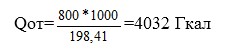       Пересчет отпущенной горячей воды или пара в теплоэнергию производится по теплосодержанию воды или пара соответствующего давления и температуры перегрева. Например, котельная за год отпустила 2000 т насыщенного пара при среднем давлении 14 ата. При данном давлении теплосодержание пара составляет 662,2 ккал/кг пара. Следовательно, общее количество отпущенного тепла равно 2000х1000х666,2=1332,4 Гкал.

      В графе 7 раздела 4 указывается количество нефтепродуктов, сжиженного и сжатого газа, использованного в двигателях внутреннего сгорания – автомобильных, тракторных, сельскохозяйственных, авиационных двигателях, двигателях морских, речных судов и т.д.

      В графах 8 и 9 раздела 4 указывается количество электрической и тепловой энергии, произведенной на энергетических установках за счҰт использованного в графе 2 раздела 4 топлива. 



      7. В разделе 5 «Преобразование топливно-энергетических ресурсов» указывается информация о топливе или энергии, поступившего на процессы преобразования в другие виды топлива и о топливе и энергии, израсходованных на собственные нужды предприятиями энергетики. Заполняется предприятиями, которые преобразовывают и производят топливо и энергию.

      В графе 1 указывается количество коксового угля, угольной пыли и лигнита или полу битуминозного угля, используемого в коксовых печах. Угольная продукция, используемая для отопления и эксплуатации оборудования не должно указываться в данной графе, а должно быть представлено как потребление на собственные нужды в графе 6 раздела 4. 

      В графе 2 указывается количество коксового угля и/или битуминозного угля и доменного кокса, перерабатываемого в доменных печах. Данные о количестве топлива, используемого для нагрева и эксплуатации доменной печи (например, доменный газ) недолжны указываться в данной графе, а должны быть представлены как потребление для собственных нужд в графе 8 раздела 3.

      В графе 3 указывается количество топлива, произведенного коксовыми печами; 

      В графе 4 указывается количество топлива, произведенного доменными печами; 

      В графе 5 указывается потребление топлива в качестве энергии для добычи и подготовки угля в угледобывающей промышленности; 

      В графе 6 указывается использование топлив непосредственно в виде энергии электростанциями, ТЭЦ и теплоцентралями;

      В графе 7 указывается использование топлив непосредственно в виде энергии нефтегазовыми предприятиями;

      В графе 8 указывается количество топлива, использованного в качестве энергии на коксовых печах; 

      В графе 9 указывается количество топлива, использованного в качестве энергии на доменных печах.



      8. В разделе 6 «Поставка первичной продукции и производство готовой продукции нефтеперерабатывающими заводами» указывается информация о поставке сырой нефти, конденсата газового, нефтезаводского сырья и нефти сырой (природная смесь углеводородов), включая нефть, полученную из минералов битуминозных на нефтеперерабатывающее предприятие. Раздел 6 заполняется только нефтеперерабатывающими заводами. 

      В графе 1 указываются возвратные потоки из нефтехимической промышленности. Это нефтепродукты, возвращаемые на нефтеперерабатывающие заводы из технологических процессов нефтехимической промышленности. Они представляют собой побочные продукты переработки нефтяного сырья, поставляемого на нефтехимические предприятия нефтеперерабатывающими заводами. Нефтеперерабатывающие заводы могут использовать возвращаемые продукты как топливо или включать в готовую продукцию. 

      В графе 2 указываются передаваемые продукты, которые представляют собой нефтепродукты, которые были переклассифицированы и указываются под другим наименованием. Необходимость в перекласификации возникает, когда полуфабрикаты импортируются как сырье для нефтеперерабатывающих заводов, и, следовательно, указываются в данных по импорту в разделе 1. Количества, подлежащие использованию в качестве сырья, указываются с отрицательным знаком в графе “Передаваемые продукты”, а общее количество всех передаваемых продуктов, указывается затем с положительным знаком в графе “Нефтезаводское сырье”.

      В графе 3 указывается прямое использование, которое представляет собой сырую нефть, конденсат газовый и прочие углеводороды, которые используются без обработки на нефтеперерабатывающих заводах. В эту категорию, например, включена сырая нефть, сожженная для выработки электроэнергии.

      В графе 4 указывается загрузка нефтеперерабатывающих заводов (фактическая), которая определяется как общее количество нефти (в том числе других углеводородов и присадок), фактически обрабатываемой на нефтеперерабатывающих заводах.

      В графе 5 указывается валовый объем производства нефтеперерабатывающих заводов. Это производство готовой продукции на нефтеперерабатывающем заводе или на смесительной установке. В данную категорию не включены потери на нефтеперерабатывающих заводах, но включено нефтезаводское топливо. Суммарное валовое производство должно соответствовать загрузке нефтеперерабатывающих заводов минус потери на 

      Нефтеперерабатывающих заводах. 

      В графе 6 указываются продукты вторичной переработки. Это готовая продукция, которая повторно проходит через сеть сбыта, после того, как уже один раз была доставлена конечным потребителям (например, использованные смазочные материалы, подвергнутые повторной переработке). Это продукты, которые возвращаются после использования на заводы вторичной переработки для очистки и регенерации. Эти значения следует отличать от значений возвратных потоков из нефтехимической промышленности.

      В графе 7 указывается нефтезаводское сырье, используемое для обеспечения производственных процессов нефтеперерабатывающих заводов и не включает топливо, используемое для доставки продукции потребителю. В эту категорию также должно быть включено топливо, используемое для производства на нефтеперерабатывающих заводах электрической и тепловой энергии на продажу. 

      В графе 8 указываются межпродуктовые передачи. Они охватывают перемещения между различными продуктами, которые отражают переклассификацию продуктов, связанную с изменением их качества и, следовательно, характеристик. Например, топливо для авиационных газотурбинных двигателей, характеристики которого ухудшились или оно пришло в негодность, может быть переклассифицировано в топочный керосин. Объемы продуктов, подвергшихся перемещению, указываются как отрицательные величины в колонке для продуктов, откуда они поступили, и как положительные – в колонках тех продуктов, куда они переместились. Отсюда следует, что сумма по всем продуктам в этой строке должна быть равна нулю. 

      В графе 9 указываются валовые внутренние поставки (фактические). Это фактические поставки готовых нефтепродуктов из первичных источников (например, нефтеперерабатывающих заводов, заводов по смешиванию и т.д.) на внутренний рынок. 



      9. В графе 1 раздела 7 указывается количество потребляемой тепловой энергии в Гкал. Сюда относится количество тепловой энергии, полученной из тепловых сетей (графа 2), а также тепловая энергия, полученная из собственного производства предприятия (графа 3).

      В графе 4 раздела 7 указывается количество потреблҰнной электрической энергии в тыс. кВт.ч. Сюда относится количество электрической энергии, полученное из электросети (графа 5), а также количество электрической энергии, полученной из собственного производства предприятия (графа 6).

      Предоставление данной статистической формы осуществляется на бумажном носителе или в электронном формате. Заполнение статистической формы в электронном формате осуществляется посредством использования программного обеспечения, размещенного в разделе «Отчеты on-line» на Интернет-ресурсе Министерство национальной экономики Республики Казахстан Комитет по статистики (www.stat.gov.kz ).

      Арифметико-логический контроль:

      Раздел 1.

      Графа 1 должна быть равна графе 12 раздела 2 предыдущего года.

      Графа 3 = раздел 3 графа 1.

      Графа 5 = графа 1, графа 2, графа 3, графа 4.

      Графа 5 = раздел 2 графа 1, графа 2, графа 3, графа 4, графа 5, графа 6, графа 7.

      Раздел 2.

      Графа 1 = раздел 4 графа 1.

      Графа 2 = раздел 3 графа 5.

      Раздел 4.

      Графа 1 = графа 2, графа 3, графа 4, графа 5, графа 6.

      Графа 3 = раздел 5 графа 1, графа 2.

      Раздел 6.

      Графа 5 = раздел 1 графа 2.

      Раздел 7.

      Графа 1 строка 1 = раздел 2 графа 1 строка 37.

      Графа 4 строка 1 = раздел 2 графа 1 строка 36.

      Графа 1 строка 1 = строка 3, строка 4.

      Графа 4 строка 1 = строка 3, строка 4.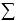 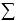 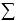 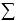 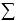 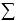 
					© 2012. РГП на ПХВ «Институт законодательства и правовой информации Республики Казахстан» Министерства юстиции Республики Казахстан
				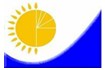 Мемлекеттік статистика органдары құпиялылығына кепілдік береді

Конфиденциальность гарантируется органами государственной статистикиМемлекеттік статистика органдары құпиялылығына кепілдік береді

Конфиденциальность гарантируется органами государственной статистикиМемлекеттік статистика органдары құпиялылығына кепілдік береді

Конфиденциальность гарантируется органами государственной статистикиЖалпымемлекеттік статистикалық байқау бойынша статистикалық нысан

Статистическая форма общегосударственного статистического наблюденияЖалпымемлекеттік статистикалық байқау бойынша статистикалық нысан

Статистическая форма общегосударственного статистического наблюденияЖалпымемлекеттік статистикалық байқау бойынша статистикалық нысан

Статистическая форма общегосударственного статистического наблюденияАумақтық статистика органына тапсырылады

Представляется территориальному органу статистикиАумақтық статистика органына тапсырылады

Представляется территориальному органу статистикиАумақтық статистика органына тапсырылады

Представляется территориальному органу статистикиСтатистикалық нысанды www.stat.gov.kz сайтынан алуға болады

Статистическую форму можно получить на сайте www.stat.gov.kzСтатистикалық нысанды www.stat.gov.kz сайтынан алуға болады

Статистическую форму можно получить на сайте www.stat.gov.kzСтатистикалық нысанды www.stat.gov.kz сайтынан алуға болады

Статистическую форму можно получить на сайте www.stat.gov.kzМемлекеттік статистиканың тиісті органдарына дәйексіз деректерді ұсыну және алғашқы статистикалық деректерді тапсырмау «Әкімшілік құқық бұзушылық туралы» Қазақстан Республикасы Кодексінің 497-бабында көзделген әкімшілік құқық бұзушылықтар болып табылады.

Представление недостоверных и непредставление первичных статистических данных в соответствующие органы государственной статистики являются административными правонарушениями, предусмотренными статьей 497 Кодекса Республики Казахстан «Об административных правонарушениях».Мемлекеттік статистиканың тиісті органдарына дәйексіз деректерді ұсыну және алғашқы статистикалық деректерді тапсырмау «Әкімшілік құқық бұзушылық туралы» Қазақстан Республикасы Кодексінің 497-бабында көзделген әкімшілік құқық бұзушылықтар болып табылады.

Представление недостоверных и непредставление первичных статистических данных в соответствующие органы государственной статистики являются административными правонарушениями, предусмотренными статьей 497 Кодекса Республики Казахстан «Об административных правонарушениях».Мемлекеттік статистиканың тиісті органдарына дәйексіз деректерді ұсыну және алғашқы статистикалық деректерді тапсырмау «Әкімшілік құқық бұзушылық туралы» Қазақстан Республикасы Кодексінің 497-бабында көзделген әкімшілік құқық бұзушылықтар болып табылады.

Представление недостоверных и непредставление первичных статистических данных в соответствующие органы государственной статистики являются административными правонарушениями, предусмотренными статьей 497 Кодекса Республики Казахстан «Об административных правонарушениях».Мемлекеттік статистиканың тиісті органдарына дәйексіз деректерді ұсыну және алғашқы статистикалық деректерді тапсырмау «Әкімшілік құқық бұзушылық туралы» Қазақстан Республикасы Кодексінің 497-бабында көзделген әкімшілік құқық бұзушылықтар болып табылады.

Представление недостоверных и непредставление первичных статистических данных в соответствующие органы государственной статистики являются административными правонарушениями, предусмотренными статьей 497 Кодекса Республики Казахстан «Об административных правонарушениях».Статистикалық нысан коды 0641104

Код статистической формы 0641104Статистикалық нысан коды 0641104

Код статистической формы 0641104Сауда, қоғамдық тамақтандыру және автокөлік құралдарын жөндеу саласында қызмет көрсететін кәсіпорынның есебі

Отчет предприятия, оказывающего услуги в сфере торговли, общественного питания и ремонта автотранспортных средств
1-ВТ1-ВТЖылдық

ГодоваяЖылдық

ГодоваяЭкономикалық қызметтің негізгі түрі Экономикалық қызмет түрлерінің жалпы жіктеуішіне сәйкес (бұдан әрі – ЭҚЖЖ): 45 – автомобильдер мен мотоциклдерді сату, оларға техникалық қызмет көрсету және жөндеу; 46 – автомобильдер мен мотоциклдер саудасынан басқа, көтерме сауда; 47 – бөлшек сауда және тұрмыстық бұйымдар мен жеке пайдаланатын заттарды жөндеу; 56 – тамақ өнімдері мен сусындарды ұсыну бойынша қызметтер болып табылатын заңды тұлғалар және (немесе) олардың құрылымдық және оқшауланған бөлімшелері және дара кәсіпкерлер тапсырады.

Представляют юридические лица и (или) их структурные и обособленные подразделения и индивидуальные предприниматели, основной вид экономической деятельности которых относится к кодам Общего классификатора видов экономической деятельности (далее – ОКЭД): 45 – оптовая и розничная торговля автомобилями и мотоциклами и их ремонт; 46 – оптовая торговля, за исключением, автомобилей и мотоциклов; 47 – розничная торговля, кроме торговли автомобилями и мотоциклами; 56 – услуги по предоставлению продуктов питания и напитков.Экономикалық қызметтің негізгі түрі Экономикалық қызмет түрлерінің жалпы жіктеуішіне сәйкес (бұдан әрі – ЭҚЖЖ): 45 – автомобильдер мен мотоциклдерді сату, оларға техникалық қызмет көрсету және жөндеу; 46 – автомобильдер мен мотоциклдер саудасынан басқа, көтерме сауда; 47 – бөлшек сауда және тұрмыстық бұйымдар мен жеке пайдаланатын заттарды жөндеу; 56 – тамақ өнімдері мен сусындарды ұсыну бойынша қызметтер болып табылатын заңды тұлғалар және (немесе) олардың құрылымдық және оқшауланған бөлімшелері және дара кәсіпкерлер тапсырады.

Представляют юридические лица и (или) их структурные и обособленные подразделения и индивидуальные предприниматели, основной вид экономической деятельности которых относится к кодам Общего классификатора видов экономической деятельности (далее – ОКЭД): 45 – оптовая и розничная торговля автомобилями и мотоциклами и их ремонт; 46 – оптовая торговля, за исключением, автомобилей и мотоциклов; 47 – розничная торговля, кроме торговли автомобилями и мотоциклами; 56 – услуги по предоставлению продуктов питания и напитков.Экономикалық қызметтің негізгі түрі Экономикалық қызмет түрлерінің жалпы жіктеуішіне сәйкес (бұдан әрі – ЭҚЖЖ): 45 – автомобильдер мен мотоциклдерді сату, оларға техникалық қызмет көрсету және жөндеу; 46 – автомобильдер мен мотоциклдер саудасынан басқа, көтерме сауда; 47 – бөлшек сауда және тұрмыстық бұйымдар мен жеке пайдаланатын заттарды жөндеу; 56 – тамақ өнімдері мен сусындарды ұсыну бойынша қызметтер болып табылатын заңды тұлғалар және (немесе) олардың құрылымдық және оқшауланған бөлімшелері және дара кәсіпкерлер тапсырады.

Представляют юридические лица и (или) их структурные и обособленные подразделения и индивидуальные предприниматели, основной вид экономической деятельности которых относится к кодам Общего классификатора видов экономической деятельности (далее – ОКЭД): 45 – оптовая и розничная торговля автомобилями и мотоциклами и их ремонт; 46 – оптовая торговля, за исключением, автомобилей и мотоциклов; 47 – розничная торговля, кроме торговли автомобилями и мотоциклами; 56 – услуги по предоставлению продуктов питания и напитков.Экономикалық қызметтің негізгі түрі Экономикалық қызмет түрлерінің жалпы жіктеуішіне сәйкес (бұдан әрі – ЭҚЖЖ): 45 – автомобильдер мен мотоциклдерді сату, оларға техникалық қызмет көрсету және жөндеу; 46 – автомобильдер мен мотоциклдер саудасынан басқа, көтерме сауда; 47 – бөлшек сауда және тұрмыстық бұйымдар мен жеке пайдаланатын заттарды жөндеу; 56 – тамақ өнімдері мен сусындарды ұсыну бойынша қызметтер болып табылатын заңды тұлғалар және (немесе) олардың құрылымдық және оқшауланған бөлімшелері және дара кәсіпкерлер тапсырады.

Представляют юридические лица и (или) их структурные и обособленные подразделения и индивидуальные предприниматели, основной вид экономической деятельности которых относится к кодам Общего классификатора видов экономической деятельности (далее – ОКЭД): 45 – оптовая и розничная торговля автомобилями и мотоциклами и их ремонт; 46 – оптовая торговля, за исключением, автомобилей и мотоциклов; 47 – розничная торговля, кроме торговли автомобилями и мотоциклами; 56 – услуги по предоставлению продуктов питания и напитков.Тапсыру мерзімі – есепті кезеңнен кейін 31 наурыз

Срок представления – 31 марта после отчетного периодаТапсыру мерзімі – есепті кезеңнен кейін 31 наурыз

Срок представления – 31 марта после отчетного периодаТапсыру мерзімі – есепті кезеңнен кейін 31 наурыз

Срок представления – 31 марта после отчетного периодаТапсыру мерзімі – есепті кезеңнен кейін 31 наурыз

Срок представления – 31 марта после отчетного периодаБСН коды

Код БИН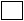 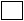 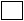 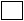 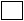 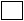 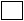 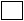 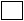 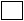 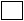 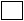 ЖСН коды

Код ИИН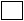 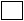 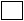 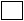 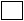 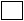 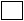 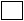 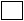 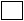 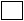 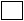 Жол коды

Код строкиКөрсеткіш атауы

Наименование показателяСаны, бірлік

Количество, единицСауда алаңы, ш.м2

Торговая площадь, кв.мАБ121Сауда үйі

Торговый дом2Дүкен

Магазинсоның ішінде:

в том числе:ХХ2.1әмбебап

универсальный2.2мамандандырылған

специализированный соның ішінде:

в том числе:ХХ2.2.1азық-түлік

продовольственный2.2.2азық-түлік емес 

непродовольственный2.3мамандандырылмаған

неспециализированный соның ішінде:

в том числе:ХХ2.3.1азық-түлік 

продовольственный2.3.2азық-түлік емес

непродовольственный2.3.3комиссиялық дүкен

комиссионный магазин2.41 және 2-ші жолдан алаңы бар бөліп көрсетіңіз:

Из строки 1 и 2 выделите с площадью:ХХ2.4.1100 ш.м дейін

до 100 кв.м2.4.2100-500 

100-500 кв.м2.4.3500-1000 ш.м

500-1000 кв.м2.4.41000-2000 ш.м

1000-2000 кв.м2.4.52000 ш.м.-ден жоғары 

2000 кв.м. и выше3Дәріхана

Аптека4Павильон

Павильон5Дүңгіршек

Киоск6Дүкендердегі, сауда үйлеріндегі және тағы басқа бөлімдер

Отделы в магазинах, торговых домах и другие торговые объекты7Май құю және газ құю станциялары

Автозаправочные, газозаправочные станции Жол коды

Код строкиКөрсеткіш атауы

Наименование показателяБарлығы

ВсегоАБ11Бөлшек сауда, барлығы

Розничная торговля, всегосоның ішінде:

в том числе:Х1.1тұрақты сауда желісі арқылы

через стационарную торговую сеть,из них через магазины, площадью

из них через магазины, площадьюХ1.1.1100 ш.м.-ге дейін

до 100 кв.м1.1.2100-500 ш.м

100-500 кв.м1.1.3500-1000 ш.м

500-1000 кв.м1.1.41000-2000 ш.м

1000-2000 кв.м1.1.52000 ш.м.-ден жоғары 

2000 кв.м. и выше1.2тұрақты сауда желісінен тыс:

вне стационарной торговой сети:соның ішінде:

в том числе:Х1.2.1палаткалар мен базарлардағы бөлшек сауда

розничная торговля через палатки и рынки1.2.2почта бойынша тапсырыстар орындайтын фирмалар арқылы және интернет арқылы бөлшек саудада сату

розничная торговля через фирмы, выполняющие заказы по почте и через интернет1.2.3дүкендерден, сауда палаткаларынан немесе базарлардан тыс бөлшек сауданың басқа түрлері

другие виды розничной торговли вне магазинов, торговых палаток или рынков1.31-ші жолдан электрондық төлем карточкалары бойынша бөлшек сауда көлемін көрсетіңіз:

Из строки 1 выделите объем розничной торговли по электронным платежным карточкамЖол коды

Код строкиКөрсеткіш/тауар атауы

Наименование показателя/товара«ІСҚСЖ» сәйкес коды

Код согласно «СКУВТ» Заттай көріністегі бөлшек сауда көлемі

Объем розничной торговли в натуральном выраженииҚұндық көріністегі бөлшек сауда көлемі, мың теңге

Объем розничной торговли в стоимостном выражении, тысяч тенгеҚұндық көріністегі бөлшек сауда көлемі, мың теңге

Объем розничной торговли в стоимостном выражении, тысяч тенгеЕсепті жылдың соңына тауарлық қорлар, мың теңге

Товарные запасы на конец отчетного года, тысяч тенгеСауданың үстеме бағасы, барлығы, мың теңге

Торговая наценка, всего, тысяч тенгеЖол коды

Код строкиКөрсеткіш/тауар атауы

Наименование показателя/товара«ІСҚСЖ» сәйкес коды

Код согласно «СКУВТ» Заттай көріністегі бөлшек сауда көлемі

Объем розничной торговли в натуральном выражениибарлығы

всегооның ішінде отандық өндіріс

из них отечественного производстваЕсепті жылдың соңына тауарлық қорлар, мың теңге

Товарные запасы на конец отчетного года, тысяч тенгеСауданың үстеме бағасы, барлығы, мың теңге

Торговая наценка, всего, тысяч тенгеАБВ123451Барлығы

ВсегоХXЖол коды

Код строкиАтауы

НаименованиеСаны, бірлік

Количество, единицПайдалы алаңы, ш.м

Полезная площадь, кв.мАБ121Мамандандырылған

Специализированныесоның ішінде мыналарды сақтауға арналған:

из них предназначенные для хранения:ХХ1.1мұнай және мұнай өнімдерін

нефти и нефтепродуктов1.2астық

зерна1.3азық-түлік тауарларын

продовольственных товаров1.4азық-түлік емес тауарларды

непродовольственных товаров2Әмбебап

УниверсальныеЖол коды

Код строкиКөрсеткіш атауы

Наименование показателя«ІСҚСЖ» сәйкес коды

Код согласно «СКУВТ» Көтерме сауда көлемі

Объем оптовой торговлиКөтерме сауда көлемі

Объем оптовой торговлиЕсепті жылдың соңына тауарлық қорлар

Товарные запасы на конец отчетного годаСауданың үстеме бағасы, барлығы

Торговая наценка, всегоЖол коды

Код строкиКөрсеткіш атауы

Наименование показателя«ІСҚСЖ» сәйкес коды

Код согласно «СКУВТ» барлығы

всегооның ішінде отандық өндіріс

из них отечественного производстваЕсепті жылдың соңына тауарлық қорлар

Товарные запасы на конец отчетного годаСауданың үстеме бағасы, барлығы

Торговая наценка, всегоАБВ12341Барлығы

ВсегоХЖол коды

Код строкиАтауы

Наименование Барлығы

ВсегоАБ11Сыйақыға немесе шарт негізінде жасалатын көтерме сауда қызметінің көлемі

Объем услуг оптовой торговли за вознаграждение или на договорной основеЖол коды

Код строкиАтауы

Наименование Саны, бірлік

Количество, единиц Отыратын орын саны

Число посадочных местАБ121Мейрамханалар

Рестораны2Дәмханалар

Кафе3Барлар

Бары4Асханалар

Столовые5Қоғамдық тамақтандырудың өзге де объектілері

Прочие объекты общественного питанияЖол коды

Код строкиҚызметтер атауы

Наименование услуг Барлығы

ВсегоАБ11Қызметтерді өткізу көлемі, барлығы

Объем реализации услуг, всегосоның ішінде:

в том числе:Х1.1мейрамханалар және тамақ өнімдерін жеткізу бойынша қызметтер

рестораны и услуги по доставке продуктов питания 1.2тапсырыспен тамақ жеткізу және тамақ өнімдерін жеткізу бойынша басқа қызметтер

доставка пищи на заказ и другие услуги по доставке продуктов питания1.3сусындар беру

подача напитков Жол коды

Код строкиАтауы 

НаименованиеБарлығы

ВсегоАБ11Саны, бірлік

Количество, единиц2Пайдалы алаңы, ш.м

Полезная площадь, кв.мЖол коды

Код строкиҚызметтер атауы

Наименование услуг Барлығы

ВсегоАБ11Қызметтерді өткізу көлемі, барлығы

Объем реализации услуг, всегосоның ішінде:

в том числе:Х1.1техникалық қызмет көрсету және автокөлік құралдарын жөндеу

техническое обслуживание и ремонт автотранспортных средств1.2мотоциклдер мен мотороллерлерге техникалық қызмет көрсету және жөндеу 

техническое обслуживание и ремонт мотоциклов и мотороллеровЖол коды

Код строкиҚызмет түрінің атауы

Наименование вида деятельностиЭҚЖС коды (статистика органының қызметкері толтырады)

Код ОКЭД (заполняется работником органа статистики)Өнімдерді (жұмыс, қызмет) өндіру мен өткізу көлемі

Объем производства и реализации продукции (работ, услуг)АБВ1Атауы

Наименование __________________Мекенжайы

Адрес _________________________Телефоны

Телефон ________________________________________________________Телефоны

Телефон ________________________________________________________Электрондық почта мекенжайы

Адрес электронной почты ________________________________________Электрондық почта мекенжайы

Адрес электронной почты ________________________________________Орындаушы

Исполнитель

___________________________

           тегі, аты және

           әкесінің аты

       фамилия, имя и отчество 

 

_____________________________

             телефонБасшы

Руководитель

___________________________

          тегі, аты және

           әкесінің аты

       фамилия, имя и

          отчество 

 

_____________________________

               қолы

              подписьБас бухгалтер

Главный бухгалтер

___________________________

          тегі, аты және

           әкесінің аты

       фамилия, имя и

         отчество 

 

_____________________________

               қолы

               подписьМөрдің орны (бар болған жағдайда)

Место для печати (при наличии)№Код

СКУВТНаименованиеЕдиница

измеренияУслуги по розничной торговле:145.11.21.000новыми легковыми пассажирскими автомобилями в специализированных магазинахштук245.11.22.000подержанными легковыми пассажирскими автомобилями в специализированных магазинахштук345.11.23.100новыми внедорожными автотранспортными средствами (джипы и внедорожники, весом не более 3,5 тонн) в специализированных магазинах штук445.11.24.100подержанными внедорожными автотранспортными средствами (джипы и внедорожники, весом не более 3,5 тонн) в специализированных магазинах штук545.11.31.100новыми легковыми пассажирскими автомобилями через Интернетштук645.11.31.200подержанными легковыми пассажирскими автомобилями через Интернетштук745.11.31.300новыми внедорожными автотранспортными средствами (джипы и внедорожники, весом не более 3,5 тонн) через Интернетштук845.11.31.500подержанными внедорожными автотранспортными средствами (джипы и внедорожники, весом не более 3,5 тонн) через Интернет штук945.11.39.100новыми легковыми пассажирскими автомобилями, в том числе на рынкахштук1045.11.39.200подержанными легковыми пассажирскими автомобилями, в том числе на рынкахштук1145.11.39.300новыми внедорожными автотранспортными средствами (джипы и внедорожники, весом не более 3,5 тонн), в том числе на рынкахштук1245.11.39.500подержанными внедорожными автотранспортными средствами (джипы и внедорожники, весом не более 3,5 тонн), в том числе на рынках штук1345.32.11.100шинами и камерами для шин новыми для легковых автомобилейштук1445.32.11.200шинами и камерами новыми для грузовых автомобилей и автобусовштук1545.32.11.900шинами и камерами новыми прочиештук1645.40.20.100мотоциклами и колясками в специализированных магазинахштук1745.40.30.100мотоциклами и коляскамиштук1847.00.11.110яблокамитонн1947.00.11.120свежими фруктами, кроме яблоктонн2047.00.11.200орехамитонн2147.00.11.300свежим картофелемтонн2247.00.11.400свежими овощами, кроме картофеля тонн2347.00.13.110говядиной и телятинойтонн2447.00.13.120кониной и мясом животных семейства лошадиныхтонн2547.00.13.130баранинойтонн2647.00.13.140свининойтонн2747.00.13.190мясом и субпродуктами прочимитонн2847.00.13.200пищевыми субпродуктами мяснымитонн2947.00.13.300мясом домашней птицы и дичитонн3047.00.13.400субпродуктами домашней птицы тонн3147.00.14.100колбасами и изделиями аналогичными из мяса, субпродуктов мясных или крови животныхтонн3247.00.14.200продуктами готовыми и консервированными из мяса, пищевых субпродуктов или крови животных тонн3347.00.14.300продуктами и полуфабрикатами готовыми из мяса, субпродуктов мясных или крови животныхтонн3447.00.15.110рыбой (разделанной или нет) свежей и охлажденнойтонн3547.00.15.120рыбой мороженной тонн3647.00.15.200ракообразными, моллюсками и водными беспозвоночными и прочими морепродуктамитонн3747.00.15.310консервами и пресервами из рыбы и морепродуктовтонн3847.00.15.320рыбой соленой, маринованной, копченнойтонн3947.00.15.330икрой и ее заменителямитонн4047.00.15.390рыбой приготовленной или консервированной, не включенные в другие группировкитонн4147.00.16.110хлебом тонн4247.00.16.120хлебобулочными изделиями тонн4347.00.16.200изделиями мучными кондитерскимитонн4447.00.17.100шоколадом и прочими продуктами пищевыми готовыми, содержащими какаотонн4547.00.17.200изделиями кондитерскими из сахара, включая шоколад белый, не содержащими какаотонн4647.00.17.300фруктами, плодами, орехами засахаренными, глазированными, пропитанными сиропом тонн4747.00.18.100молоком и сливкамитонн4847.00.18.200маслом сливочнымтонн4947.00.18.310сырамитонн5047.00.18.320творогом и изделиями творожнымитонн5147.00.21.100кофе, заменителями кофетонн5247.00.21.200чаем тонн5347.00.22.100животными маслами и жирами тонн5447.00.22.210подсолнечным маслом тонн5547.00.22.290растительным маслом прочимтонн5647.00.22.310маргарином и продуктами аналогичнымитонн5747.00.24.210крупой ристонн5847.00.24.220крупой гречневойтонн5947.00.24.230крупой из пшеницытонн6047.00.24.240крупой ячневойтонн6147.00.24.290крупами прочимитонн6247.00.24.410сахаромтонн6347.00.24.600солью пищевой тонн6447.00.24.710мукой пшеничнойтонн6547.00.24.720мукой, кроме пшеничнойтонн6647.00.24.800макаронными изделиямитонн6747.00.25.110винами винограднымилитр6847.00.25.120винами плодовымилитр6947.00.25.130винами игристыми, включая шампанскоелитр7047.00.25.200 водкойлитр7147.00.25.300 коньяком, коньячными напитками литр7247.00.25.400 пивомлитр7347.00.25.500ликерами и изделиями ликероводочнымилитр7447.00.25.900алкогольными напитками прочимилитр7547.00.26.100фруктовыми и овощными сокамилитр7647.00.26.200минеральной водойлитр7747.00.26.900напитками безалкогольными прочимилитр7847.00.27.000изделиями табачнымитыс.штук7947.00.31.110настольными компьютерамиштук8047.00.31.120портативными компьютерами (лэптопы, ноутбуки, ультрабуки, нетбуки, планшеты и т.п.)штук8147.00.33.110магнитофонамиштук8247.00.33.190аудиоаппаратурой прочейштук8347.00.33.200телевизорамиштук8447.00.33.300видеомагнитофонами (DVD плеер)штук8547.00.33.400видеокамерамиштук8647.00.33.500радиоприемникамиштук8747.00.51.210тканями хлопчатобумажнымикв.м8847.00.51.220тканями шерстянымикв.м8947.00.51.230тканями шелковымикв.м9047.00.51.290тканями прочимикв.м9147.00.53.300коврами и изделия ковровымикв. м9247.00.54.100холодильниками и морозильниками бытовымиштук9347.00.54.200стиральными машинами бытовыми и машинами для сушки одеждыштук9447.00.54.300машинами посудомоечными бытовымиштук9547.00.54.400машинами швейными бытовымиштук9647.00.54.510печами микроволновыми штук9747.00.54.520плитами кухоннымиштук9847.00.54.600пылесосами бытовымиштук9947.00.65.210велосипедамиштук10047.00.72.100кожаной обувьютыс.пар10147.00.72.200текстильной обувьютыс.пар10247.00.72.300обувью из резины и материалов полимерныхтыс.пар10347.00.72.400валяной обувьютыс.пар10447.00.72.900обувью прочейтыс.пар10547.00.81.111автомобильным бензином марки АИ-80тонн10647.00.81.112автомобильным бензином марки АИ-85тонн10747.00.81.113автомобильным бензином марки АИ-92тонн10847.00.81.114автомобильным бензином марки АИ-93тонн10947.00.81.115автомобильным бензином марки АИ-95тонн11047.00.81.116автомобильным бензином марки АИ-96тонн11147.00.81.117автомобильным бензином марки АИ-98тонн11247.00.81.120авиационным бензиномтонн11347.00.81.130дизельным топливомтонн11447.00.81.140керосиномтонн11547.00.81.150биотопливомтонн11647.00.81.160газовым моторным топливом (пропаном и бутаном сжиженным)тонн11747.00.81.190прочим моторным топливомтонн11847.00.83.110фотоаппаратамиштук11947.00.84.110средствами для стиркитонн12047.00.84.120средствами для мытья посуды тонн12147.00.84.190синтетическими моющими средствами прочимитонн12247.00.84.200чистящими и полирующими средствамитонн12347.00.84.300хозяйственным мыломтонн12447.00.85.300углем тонн12547.00.85.400древесным топливомтонн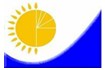 Мемлекеттік статистика органдары құпиялылығына кепілдік береді.

Конфиденциальность гарантируется органами государственной статистикиМемлекеттік статистика органдары құпиялылығына кепілдік береді.

Конфиденциальность гарантируется органами государственной статистикиМемлекеттік статистика органдары құпиялылығына кепілдік береді.

Конфиденциальность гарантируется органами государственной статистикиЖалпымемлекеттік статистикалық байқау бойынша статистикалық нысан

Статистическая форма общегосударственного статистического наблюденияЖалпымемлекеттік статистикалық байқау бойынша статистикалық нысан

Статистическая форма общегосударственного статистического наблюденияЖалпымемлекеттік статистикалық байқау бойынша статистикалық нысан

Статистическая форма общегосударственного статистического наблюденияАумақтық статистика органына тапсырылады

Представляется территориальному органу статистикиАумақтық статистика органына тапсырылады

Представляется территориальному органу статистикиАумақтық статистика органына тапсырылады

Представляется территориальному органу статистикиСтатистикалық нысанды www.stat.gov.kz сайтынан алуға болады

Статистическую форму можно получить на сайте www.stat.gov.kzСтатистикалық нысанды www.stat.gov.kz сайтынан алуға болады

Статистическую форму можно получить на сайте www.stat.gov.kzСтатистикалық нысанды www.stat.gov.kz сайтынан алуға болады

Статистическую форму можно получить на сайте www.stat.gov.kzМемлекеттік статистиканың тиісті органдарына дәйексіз деректерді ұсыну және алғашқы статистикалық деректерді тапсырмау «Әкімшілік құқық бұзушылық туралы» Қазақстан Республикасы Кодексінің 497-бабында көзделген әкімшілік құқық бұзушылықтар болып табылады.

Представление недостоверных  и непредставление первичных статистических данных в соответствующие органы государственной статистики являются административными правонарушениями, предусмотренными статьей 497 Кодекса Республики Казахстан «Об административных правонарушениях».Мемлекеттік статистиканың тиісті органдарына дәйексіз деректерді ұсыну және алғашқы статистикалық деректерді тапсырмау «Әкімшілік құқық бұзушылық туралы» Қазақстан Республикасы Кодексінің 497-бабында көзделген әкімшілік құқық бұзушылықтар болып табылады.

Представление недостоверных  и непредставление первичных статистических данных в соответствующие органы государственной статистики являются административными правонарушениями, предусмотренными статьей 497 Кодекса Республики Казахстан «Об административных правонарушениях».Мемлекеттік статистиканың тиісті органдарына дәйексіз деректерді ұсыну және алғашқы статистикалық деректерді тапсырмау «Әкімшілік құқық бұзушылық туралы» Қазақстан Республикасы Кодексінің 497-бабында көзделген әкімшілік құқық бұзушылықтар болып табылады.

Представление недостоверных  и непредставление первичных статистических данных в соответствующие органы государственной статистики являются административными правонарушениями, предусмотренными статьей 497 Кодекса Республики Казахстан «Об административных правонарушениях».Мемлекеттік статистиканың тиісті органдарына дәйексіз деректерді ұсыну және алғашқы статистикалық деректерді тапсырмау «Әкімшілік құқық бұзушылық туралы» Қазақстан Республикасы Кодексінің 497-бабында көзделген әкімшілік құқық бұзушылықтар болып табылады.

Представление недостоверных  и непредставление первичных статистических данных в соответствующие органы государственной статистики являются административными правонарушениями, предусмотренными статьей 497 Кодекса Республики Казахстан «Об административных правонарушениях».Статистикалық нысан коды 0701101

Код статистической формы 0701101Статистикалық нысан коды 0701101

Код статистической формы 0701101Тауарларды, қызметтерді өткізу туралы есеп

Отчет о реализации товаров, услуг
2 - сауда

2 - торговля 2 - сауда

2 - торговля Айлық

Месячная Айлық

Месячная Экономикалық қызметтің негізгі түрлері ЭҚЖЖ (Экономикалық қызмет түрлерінің жалпы жіктеуіші) кодына сәйкес 45 – автомобильдер мен мотоциклдерді көтерме және бөлшек саудада сату және оларды жөндеу; 46 – автомобильдер мен мотоциклдер саудасынан басқа, көтерме сауда;

47 – автомобильдер мен мотоциклдерді сатудан басқа, бөлшек сауда; 56 – тамақ өнімдері мен сусындарды ұсыну бойынша қызметтер, кодына жататын жалпы қызметкерлер саны 20-дан асатын заңды тұлғалар және (немесе) олардың құрылымдық және оқшауланған бөлімшелері тапсырады.

Представляют юридические лица и (или) их структурные и обособленные подразделения, с численностью работников свыше 20 человек, основной вид экономической деятельности которых относится к кодам ОКЭД (Общий классификатор видов экономической деятельности): 45 – оптовая и розничная торговля автомобилями и мотоциклами, и их ремонт; 46 – оптовая торговля, за исключением, автомобилей и мотоциклов; 47 – розничная торговля, кроме торговли автомобилями и мотоциклами; 56 - услуги по предоставлению продуктов питания и напитков.Экономикалық қызметтің негізгі түрлері ЭҚЖЖ (Экономикалық қызмет түрлерінің жалпы жіктеуіші) кодына сәйкес 45 – автомобильдер мен мотоциклдерді көтерме және бөлшек саудада сату және оларды жөндеу; 46 – автомобильдер мен мотоциклдер саудасынан басқа, көтерме сауда;

47 – автомобильдер мен мотоциклдерді сатудан басқа, бөлшек сауда; 56 – тамақ өнімдері мен сусындарды ұсыну бойынша қызметтер, кодына жататын жалпы қызметкерлер саны 20-дан асатын заңды тұлғалар және (немесе) олардың құрылымдық және оқшауланған бөлімшелері тапсырады.

Представляют юридические лица и (или) их структурные и обособленные подразделения, с численностью работников свыше 20 человек, основной вид экономической деятельности которых относится к кодам ОКЭД (Общий классификатор видов экономической деятельности): 45 – оптовая и розничная торговля автомобилями и мотоциклами, и их ремонт; 46 – оптовая торговля, за исключением, автомобилей и мотоциклов; 47 – розничная торговля, кроме торговли автомобилями и мотоциклами; 56 - услуги по предоставлению продуктов питания и напитков.Экономикалық қызметтің негізгі түрлері ЭҚЖЖ (Экономикалық қызмет түрлерінің жалпы жіктеуіші) кодына сәйкес 45 – автомобильдер мен мотоциклдерді көтерме және бөлшек саудада сату және оларды жөндеу; 46 – автомобильдер мен мотоциклдер саудасынан басқа, көтерме сауда;

47 – автомобильдер мен мотоциклдерді сатудан басқа, бөлшек сауда; 56 – тамақ өнімдері мен сусындарды ұсыну бойынша қызметтер, кодына жататын жалпы қызметкерлер саны 20-дан асатын заңды тұлғалар және (немесе) олардың құрылымдық және оқшауланған бөлімшелері тапсырады.

Представляют юридические лица и (или) их структурные и обособленные подразделения, с численностью работников свыше 20 человек, основной вид экономической деятельности которых относится к кодам ОКЭД (Общий классификатор видов экономической деятельности): 45 – оптовая и розничная торговля автомобилями и мотоциклами, и их ремонт; 46 – оптовая торговля, за исключением, автомобилей и мотоциклов; 47 – розничная торговля, кроме торговли автомобилями и мотоциклами; 56 - услуги по предоставлению продуктов питания и напитков.Экономикалық қызметтің негізгі түрлері ЭҚЖЖ (Экономикалық қызмет түрлерінің жалпы жіктеуіші) кодына сәйкес 45 – автомобильдер мен мотоциклдерді көтерме және бөлшек саудада сату және оларды жөндеу; 46 – автомобильдер мен мотоциклдер саудасынан басқа, көтерме сауда;

47 – автомобильдер мен мотоциклдерді сатудан басқа, бөлшек сауда; 56 – тамақ өнімдері мен сусындарды ұсыну бойынша қызметтер, кодына жататын жалпы қызметкерлер саны 20-дан асатын заңды тұлғалар және (немесе) олардың құрылымдық және оқшауланған бөлімшелері тапсырады.

Представляют юридические лица и (или) их структурные и обособленные подразделения, с численностью работников свыше 20 человек, основной вид экономической деятельности которых относится к кодам ОКЭД (Общий классификатор видов экономической деятельности): 45 – оптовая и розничная торговля автомобилями и мотоциклами, и их ремонт; 46 – оптовая торговля, за исключением, автомобилей и мотоциклов; 47 – розничная торговля, кроме торговли автомобилями и мотоциклами; 56 - услуги по предоставлению продуктов питания и напитков.Тапсыру мерзімі – есепті кезеңнен кейінгі 3 күні

Срок предоставления – 3 числа после отчетного периодаТапсыру мерзімі – есепті кезеңнен кейінгі 3 күні

Срок предоставления – 3 числа после отчетного периодаТапсыру мерзімі – есепті кезеңнен кейінгі 3 күні

Срок предоставления – 3 числа после отчетного периодаТапсыру мерзімі – есепті кезеңнен кейінгі 3 күні

Срок предоставления – 3 числа после отчетного периодаБСН коды

Код БИН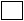 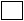 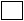 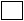 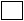 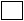 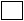 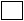 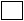 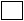 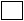 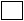 Жол коды

Код строкиКөрсеткіштер атауы

Наименование показателейКөтерме сауда көлемі

Объем оптовой торговлиБөлшек сауда көлемі

Объем розничной торговли АБ121Барлығы

Всегосоның ішінде:

в том числе:хх1.1азық-түлік тауарлары

продовольственные товары1.2азық-түлік емес тауарлар

непродовольственные товарыодан: 

из них: хх1.2.1Автомобильдер мен жеңіл автокөлік құралдары

Автомобили и легковые автотранспортные средства1.2.2Автомобильдерге арналған қосалқы бөлшектер мен құрал-саймандар

Запасные части и принадлежности для автомобилей1.2.3Мотоцикл, мотороллер, олардың бөлшектері мен  құрал-саймандары

Мотоциклы, мотороллеры, детали и принадлежностей к  ним1.2.4Компьютерлер, шалғай жабдықтар және бағдарламалық қамтамасыз ету

Компьютеры, оборудование периферийное и программное обеспечениехсоның ішінде:

в том числе:хх1.2.4.1компьютерлер

компьютерых1.2.4.2шалғай жабдықтар 

оборудование периферийноех1.2.4.3бағдарламалық қамтамасыз ету

программное обеспечениех1.2.5Телекоммуникациялық жабдықтар және оның бөліктері

Оборудование телекоммуникационное и его частих1.2.6Электронды жабдықтар және оның бөліктері

Оборудование электронное прочие и его частих1.2.7Бензин

Бензинодан:

из них:хх1.2.7.1автомобиль бензині

бензин автомобильныйх1.2.7.2авиациялық бензин

бензин авиационныйх1.2.8Сұйық және газ тәрізді өзге де өнімдер мен ұқсас өнімдердің отыны

Топливо жидкое и газообразное прочее и  продукты аналогичныеходан:

из них:хх1.2.8.1шикі мұнай (көмірсутектердің табиғи қоспасы), битуминозды минералдардан алынған мұнай

нефть сырая (природная смесь углеводородов),  включая нефть, полученную из минералов  битуминозныхх1.2.8.2сұйық немесе газ тәрізді күйдегі табиғи газ

газ природный в жидком или газообразном состояниих1.2.8.3керосин 

керосин х1.2.8.4газойльдер (дизельдік отын)

газойли (топливо дизельное)х1.2.8.5оттық мазут

мазут топочныйх1.2.8.6ілеспе мұнай газы

газ нефтяной попутныйх1.2.9Мотор отыны 

Топливо моторноех2Есепті айдың соңындағы тауарлық қорлар

Товарные запасы на конец отчетного месяцаЖол коды

Код строкиКөрсеткіштер атауы

Наименование показателейБарлығы

ВсегоАБ11Сыйақыға немесе шарт негізінде жасалатын көтерме сауда қызметінің көлемі

Объем услуг оптовой торговли за вознаграждение или на договорной основе2Автокөлік құралдарына техникалық қызмет көрсету және жөндеу қызметтерінің көлемі

Объем услуг технического обслуживания и ремонта автотранспортных средств3Тамақ өнімдері мен сусындарды ұсыну қызметтерінің көлемі

Объем услуг предоставления продуктов питания и напитковАтауы

Наименование __________________Мекенжайы

Адрес _________________________Телефоны

Телефон ________________________________________________________Телефоны

Телефон ________________________________________________________Электрондық почта мекенжайы

Адрес электронной почты ________________________________________Электрондық почта мекенжайы

Адрес электронной почты ________________________________________Орындаушы

Исполнитель

___________________________

           тегі, аты және

           әкесінің аты

       фамилия, имя и отчество 

 

_____________________________

             телефонБасшы

Руководитель

___________________________

          тегі, аты және

           әкесінің аты

       фамилия, имя и

          отчество 

 

_____________________________

               қолы

              подписьБас бухгалтер

Главный бухгалтер

___________________________

          тегі, аты және

           әкесінің аты

       фамилия, имя и

         отчество 

 

_____________________________

               қолы

               подписьМөрдің орны (бар болған жағдайда)

Место для печати (при наличии)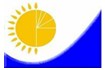 Мемлекеттік статистика органдары құпиялылығына кепілдік береді

Конфиденциальность гарантируется органами государственной статистикиМемлекеттік статистика органдары құпиялылығына кепілдік береді

Конфиденциальность гарантируется органами государственной статистикиМемлекеттік статистика органдары құпиялылығына кепілдік береді

Конфиденциальность гарантируется органами государственной статистикиМемлекеттік статистика органдары құпиялылығына кепілдік береді

Конфиденциальность гарантируется органами государственной статистикиМемлекеттік статистика органдары құпиялылығына кепілдік береді

Конфиденциальность гарантируется органами государственной статистикиМемлекеттік статистика органдары құпиялылығына кепілдік береді

Конфиденциальность гарантируется органами государственной статистикиЖалпымемлекеттік статистикалық байқаудың статистикалық нысаны

Статистическая форма общегосударственного статистического наблюденияЖалпымемлекеттік статистикалық байқаудың статистикалық нысаны

Статистическая форма общегосударственного статистического наблюденияЖалпымемлекеттік статистикалық байқаудың статистикалық нысаны

Статистическая форма общегосударственного статистического наблюденияЖалпымемлекеттік статистикалық байқаудың статистикалық нысаны

Статистическая форма общегосударственного статистического наблюденияЖалпымемлекеттік статистикалық байқаудың статистикалық нысаны

Статистическая форма общегосударственного статистического наблюденияЖалпымемлекеттік статистикалық байқаудың статистикалық нысаны

Статистическая форма общегосударственного статистического наблюденияАумақтық статистика органына тапсырылады

Представляется территориальному органу статистикиАумақтық статистика органына тапсырылады

Представляется территориальному органу статистикиАумақтық статистика органына тапсырылады

Представляется территориальному органу статистикиАумақтық статистика органына тапсырылады

Представляется территориальному органу статистикиСтатистикалық нысанды www.stat.gov.kz сайтынан алуға болады

Статистическую форму можно получить на сайте www.stat.gov.kzСтатистикалық нысанды www.stat.gov.kz сайтынан алуға болады

Статистическую форму можно получить на сайте www.stat.gov.kzСтатистикалық нысанды www.stat.gov.kz сайтынан алуға болады

Статистическую форму можно получить на сайте www.stat.gov.kzСтатистикалық нысанды www.stat.gov.kz сайтынан алуға болады

Статистическую форму можно получить на сайте www.stat.gov.kzМемлекеттік статистиканың тиісті органдарына дәйексіз деректерді ұсыну және алғашқы статистикалық деректерді тапсырмау «Әкімшілік құқық бұзушылық туралы» Қазақстан Республикасы Кодексінің 497-бабында көзделген әкімшілік құқық бұзушылықтар болып табылады.

Представление недостоверных  и непредставление первичных статистических данных в соответствующие органы государственной статистики являются административными правонарушениями, предусмотренными статьей 497 Кодекса Республики Казахстан «Об административных правонарушениях».Мемлекеттік статистиканың тиісті органдарына дәйексіз деректерді ұсыну және алғашқы статистикалық деректерді тапсырмау «Әкімшілік құқық бұзушылық туралы» Қазақстан Республикасы Кодексінің 497-бабында көзделген әкімшілік құқық бұзушылықтар болып табылады.

Представление недостоверных  и непредставление первичных статистических данных в соответствующие органы государственной статистики являются административными правонарушениями, предусмотренными статьей 497 Кодекса Республики Казахстан «Об административных правонарушениях».Мемлекеттік статистиканың тиісті органдарына дәйексіз деректерді ұсыну және алғашқы статистикалық деректерді тапсырмау «Әкімшілік құқық бұзушылық туралы» Қазақстан Республикасы Кодексінің 497-бабында көзделген әкімшілік құқық бұзушылықтар болып табылады.

Представление недостоверных  и непредставление первичных статистических данных в соответствующие органы государственной статистики являются административными правонарушениями, предусмотренными статьей 497 Кодекса Республики Казахстан «Об административных правонарушениях».Мемлекеттік статистиканың тиісті органдарына дәйексіз деректерді ұсыну және алғашқы статистикалық деректерді тапсырмау «Әкімшілік құқық бұзушылық туралы» Қазақстан Республикасы Кодексінің 497-бабында көзделген әкімшілік құқық бұзушылықтар болып табылады.

Представление недостоверных  и непредставление первичных статистических данных в соответствующие органы государственной статистики являются административными правонарушениями, предусмотренными статьей 497 Кодекса Республики Казахстан «Об административных правонарушениях».Мемлекеттік статистиканың тиісті органдарына дәйексіз деректерді ұсыну және алғашқы статистикалық деректерді тапсырмау «Әкімшілік құқық бұзушылық туралы» Қазақстан Республикасы Кодексінің 497-бабында көзделген әкімшілік құқық бұзушылықтар болып табылады.

Представление недостоверных  и непредставление первичных статистических данных в соответствующие органы государственной статистики являются административными правонарушениями, предусмотренными статьей 497 Кодекса Республики Казахстан «Об административных правонарушениях».Мемлекеттік статистиканың тиісті органдарына дәйексіз деректерді ұсыну және алғашқы статистикалық деректерді тапсырмау «Әкімшілік құқық бұзушылық туралы» Қазақстан Республикасы Кодексінің 497-бабында көзделген әкімшілік құқық бұзушылықтар болып табылады.

Представление недостоверных  и непредставление первичных статистических данных в соответствующие органы государственной статистики являются административными правонарушениями, предусмотренными статьей 497 Кодекса Республики Казахстан «Об административных правонарушениях».Мемлекеттік статистиканың тиісті органдарына дәйексіз деректерді ұсыну және алғашқы статистикалық деректерді тапсырмау «Әкімшілік құқық бұзушылық туралы» Қазақстан Республикасы Кодексінің 497-бабында көзделген әкімшілік құқық бұзушылықтар болып табылады.

Представление недостоверных  и непредставление первичных статистических данных в соответствующие органы государственной статистики являются административными правонарушениями, предусмотренными статьей 497 Кодекса Республики Казахстан «Об административных правонарушениях».Статистикалық нысан коды 6951104

Код статистической формы 6951104Статистикалық нысан коды 6951104

Код статистической формы 6951104Статистикалық нысан коды 6951104

Код статистической формы 6951104Электрондық коммерция туралы есеп

Отчет об электронной коммерции
Э-коммерцияЭ-коммерцияЭ-коммерцияЖылдық

ГодоваяЖылдық

ГодоваяЖылдық

ГодоваяЕсепті кезең

Отчетный периодЕсепті кезең

Отчетный период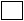 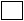 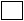 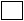 жыл

годЭкономикалық қызмет түрлерінің жалпы жіктеуішінің (бұдан әрі – ЭҚЖЖ) барлық қызмет түрлері бойынша заңды тұлғалар және 45 – автомобильдер мен мотоциклдерді сату, оларға техникалық қызмет көрсету және жөндеу; 46 – автомобильдер мен мотоциклдер саудасынан басқа, көтерме сауда; 47 – бөлшек сауда және тұрмыстық бұйымдар мен жеке пайдаланатын заттарды жөндеу; 56 – тамақ өнімдері мен сусындарды ұсыну бойынша қызметтер болып табылатын ЭҚЖЖ кодтарына сәйкес интернет желісі арқылы тауарлар мен қызметтерді өткізуді жүзеге асыратын дара кәсіпкерлер тапсырады.

Представляют юридические лица и (или) их структурные и обособленные подразделения по всем видам деятельности Общего классификатора видов экономической деятельности (далее – ОКЭД) и индивидуальные предприниматели согласно кодам ОКЭД: 45 – оптовая и розничная торговля автомобилями и мотоциклами и их ремонт;  46 – оптовая торговля, за исключением, автомобилей и мотоциклов;  47 – розничная торговля, кроме торговли автомобилями и мотоциклами; 56 – услуги по предоставлению продуктов питания и напитков, осуществляющие реализацию товаров и услуг через сеть интернет.Тапсыру мерзімі – есепті кезеңнен кейін 15 сәуір

Срок представления – 15 апреля после отчетного периодаЭкономикалық қызмет түрлерінің жалпы жіктеуішінің (бұдан әрі – ЭҚЖЖ) барлық қызмет түрлері бойынша заңды тұлғалар және 45 – автомобильдер мен мотоциклдерді сату, оларға техникалық қызмет көрсету және жөндеу; 46 – автомобильдер мен мотоциклдер саудасынан басқа, көтерме сауда; 47 – бөлшек сауда және тұрмыстық бұйымдар мен жеке пайдаланатын заттарды жөндеу; 56 – тамақ өнімдері мен сусындарды ұсыну бойынша қызметтер болып табылатын ЭҚЖЖ кодтарына сәйкес интернет желісі арқылы тауарлар мен қызметтерді өткізуді жүзеге асыратын дара кәсіпкерлер тапсырады.

Представляют юридические лица и (или) их структурные и обособленные подразделения по всем видам деятельности Общего классификатора видов экономической деятельности (далее – ОКЭД) и индивидуальные предприниматели согласно кодам ОКЭД: 45 – оптовая и розничная торговля автомобилями и мотоциклами и их ремонт;  46 – оптовая торговля, за исключением, автомобилей и мотоциклов;  47 – розничная торговля, кроме торговли автомобилями и мотоциклами; 56 – услуги по предоставлению продуктов питания и напитков, осуществляющие реализацию товаров и услуг через сеть интернет.Тапсыру мерзімі – есепті кезеңнен кейін 15 сәуір

Срок представления – 15 апреля после отчетного периодаЭкономикалық қызмет түрлерінің жалпы жіктеуішінің (бұдан әрі – ЭҚЖЖ) барлық қызмет түрлері бойынша заңды тұлғалар және 45 – автомобильдер мен мотоциклдерді сату, оларға техникалық қызмет көрсету және жөндеу; 46 – автомобильдер мен мотоциклдер саудасынан басқа, көтерме сауда; 47 – бөлшек сауда және тұрмыстық бұйымдар мен жеке пайдаланатын заттарды жөндеу; 56 – тамақ өнімдері мен сусындарды ұсыну бойынша қызметтер болып табылатын ЭҚЖЖ кодтарына сәйкес интернет желісі арқылы тауарлар мен қызметтерді өткізуді жүзеге асыратын дара кәсіпкерлер тапсырады.

Представляют юридические лица и (или) их структурные и обособленные подразделения по всем видам деятельности Общего классификатора видов экономической деятельности (далее – ОКЭД) и индивидуальные предприниматели согласно кодам ОКЭД: 45 – оптовая и розничная торговля автомобилями и мотоциклами и их ремонт;  46 – оптовая торговля, за исключением, автомобилей и мотоциклов;  47 – розничная торговля, кроме торговли автомобилями и мотоциклами; 56 – услуги по предоставлению продуктов питания и напитков, осуществляющие реализацию товаров и услуг через сеть интернет.Тапсыру мерзімі – есепті кезеңнен кейін 15 сәуір

Срок представления – 15 апреля после отчетного периодаЭкономикалық қызмет түрлерінің жалпы жіктеуішінің (бұдан әрі – ЭҚЖЖ) барлық қызмет түрлері бойынша заңды тұлғалар және 45 – автомобильдер мен мотоциклдерді сату, оларға техникалық қызмет көрсету және жөндеу; 46 – автомобильдер мен мотоциклдер саудасынан басқа, көтерме сауда; 47 – бөлшек сауда және тұрмыстық бұйымдар мен жеке пайдаланатын заттарды жөндеу; 56 – тамақ өнімдері мен сусындарды ұсыну бойынша қызметтер болып табылатын ЭҚЖЖ кодтарына сәйкес интернет желісі арқылы тауарлар мен қызметтерді өткізуді жүзеге асыратын дара кәсіпкерлер тапсырады.

Представляют юридические лица и (или) их структурные и обособленные подразделения по всем видам деятельности Общего классификатора видов экономической деятельности (далее – ОКЭД) и индивидуальные предприниматели согласно кодам ОКЭД: 45 – оптовая и розничная торговля автомобилями и мотоциклами и их ремонт;  46 – оптовая торговля, за исключением, автомобилей и мотоциклов;  47 – розничная торговля, кроме торговли автомобилями и мотоциклами; 56 – услуги по предоставлению продуктов питания и напитков, осуществляющие реализацию товаров и услуг через сеть интернет.Тапсыру мерзімі – есепті кезеңнен кейін 15 сәуір

Срок представления – 15 апреля после отчетного периодаЭкономикалық қызмет түрлерінің жалпы жіктеуішінің (бұдан әрі – ЭҚЖЖ) барлық қызмет түрлері бойынша заңды тұлғалар және 45 – автомобильдер мен мотоциклдерді сату, оларға техникалық қызмет көрсету және жөндеу; 46 – автомобильдер мен мотоциклдер саудасынан басқа, көтерме сауда; 47 – бөлшек сауда және тұрмыстық бұйымдар мен жеке пайдаланатын заттарды жөндеу; 56 – тамақ өнімдері мен сусындарды ұсыну бойынша қызметтер болып табылатын ЭҚЖЖ кодтарына сәйкес интернет желісі арқылы тауарлар мен қызметтерді өткізуді жүзеге асыратын дара кәсіпкерлер тапсырады.

Представляют юридические лица и (или) их структурные и обособленные подразделения по всем видам деятельности Общего классификатора видов экономической деятельности (далее – ОКЭД) и индивидуальные предприниматели согласно кодам ОКЭД: 45 – оптовая и розничная торговля автомобилями и мотоциклами и их ремонт;  46 – оптовая торговля, за исключением, автомобилей и мотоциклов;  47 – розничная торговля, кроме торговли автомобилями и мотоциклами; 56 – услуги по предоставлению продуктов питания и напитков, осуществляющие реализацию товаров и услуг через сеть интернет.Тапсыру мерзімі – есепті кезеңнен кейін 15 сәуір

Срок представления – 15 апреля после отчетного периодаЭкономикалық қызмет түрлерінің жалпы жіктеуішінің (бұдан әрі – ЭҚЖЖ) барлық қызмет түрлері бойынша заңды тұлғалар және 45 – автомобильдер мен мотоциклдерді сату, оларға техникалық қызмет көрсету және жөндеу; 46 – автомобильдер мен мотоциклдер саудасынан басқа, көтерме сауда; 47 – бөлшек сауда және тұрмыстық бұйымдар мен жеке пайдаланатын заттарды жөндеу; 56 – тамақ өнімдері мен сусындарды ұсыну бойынша қызметтер болып табылатын ЭҚЖЖ кодтарына сәйкес интернет желісі арқылы тауарлар мен қызметтерді өткізуді жүзеге асыратын дара кәсіпкерлер тапсырады.

Представляют юридические лица и (или) их структурные и обособленные подразделения по всем видам деятельности Общего классификатора видов экономической деятельности (далее – ОКЭД) и индивидуальные предприниматели согласно кодам ОКЭД: 45 – оптовая и розничная торговля автомобилями и мотоциклами и их ремонт;  46 – оптовая торговля, за исключением, автомобилей и мотоциклов;  47 – розничная торговля, кроме торговли автомобилями и мотоциклами; 56 – услуги по предоставлению продуктов питания и напитков, осуществляющие реализацию товаров и услуг через сеть интернет.Тапсыру мерзімі – есепті кезеңнен кейін 15 сәуір

Срок представления – 15 апреля после отчетного периодаЭкономикалық қызмет түрлерінің жалпы жіктеуішінің (бұдан әрі – ЭҚЖЖ) барлық қызмет түрлері бойынша заңды тұлғалар және 45 – автомобильдер мен мотоциклдерді сату, оларға техникалық қызмет көрсету және жөндеу; 46 – автомобильдер мен мотоциклдер саудасынан басқа, көтерме сауда; 47 – бөлшек сауда және тұрмыстық бұйымдар мен жеке пайдаланатын заттарды жөндеу; 56 – тамақ өнімдері мен сусындарды ұсыну бойынша қызметтер болып табылатын ЭҚЖЖ кодтарына сәйкес интернет желісі арқылы тауарлар мен қызметтерді өткізуді жүзеге асыратын дара кәсіпкерлер тапсырады.

Представляют юридические лица и (или) их структурные и обособленные подразделения по всем видам деятельности Общего классификатора видов экономической деятельности (далее – ОКЭД) и индивидуальные предприниматели согласно кодам ОКЭД: 45 – оптовая и розничная торговля автомобилями и мотоциклами и их ремонт;  46 – оптовая торговля, за исключением, автомобилей и мотоциклов;  47 – розничная торговля, кроме торговли автомобилями и мотоциклами; 56 – услуги по предоставлению продуктов питания и напитков, осуществляющие реализацию товаров и услуг через сеть интернет.Тапсыру мерзімі – есепті кезеңнен кейін 15 сәуір

Срок представления – 15 апреля после отчетного периодаБСН коды

Код БИНБСН коды

Код БИН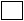 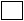 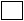 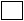 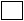 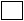 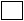 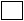 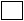 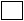 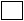 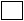 ЖСН коды

Код ИИНЖСН коды

Код ИИН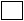 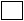 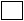 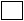 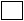 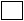 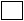 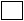 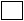 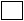 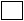 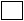 1. тауарлар

товаров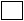 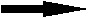 бұдан әрі  2-4, 6-9- бөлімдер

далее разделы 2-4, 6-92. қызметтер

услуг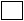 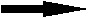 бұдан әрі  2, 5, 6, 8, 9- бөлімдер 

далее раздел 2,5, 6, 8, 93. қолданбайды

не использует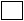 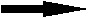 бұдан әрі 8- бөлім 

далее раздел 82.1Кәсіпорныңызда меншікті интернет-ресурс бар ма

Предприятие имеет собственный интернет-ресурс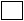 2.2.Кәсіпорын тауарлар мен қызметтерді өткізу үшін басқа интернет-ресурстардың қызметтерін пайдаланады

Предприятие пользуется услугами других интернет-ресурсов для реализации товаров и услуг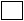 Жол коды

Код строкиКөрсеткіштер атауы

Наименование показателейБарлығы

ВсегоАБ11Тапсырыстар саны, бірлік

Количество заказов, единиц2Бөлшек сауда көлемі, мың теңге

Объем розничной торговли, тыс. тенгесоның ішінде:

в том числе:Х2.1азық-түлік тауарлары

продовольственных товаров2.2азық-түлік емес тауарлар

непродовольственных товаров соның ішінде:

в том числе:Х2.2.1компьютерлер, шалғай жабдықтар және бағдарламалық қамтамасыз ету

компьютеры, периферийное оборудование и программное обеспечение2.2.2аудио және бейне аппаратуралар

аудио- и видеоаппаратура2.2.3тұрмыстық электр құралдары

приборы электрические бытовые2.2.4жиһаз

мебель2.2.5кітаптар

книги2.2.6кеңсе тауарлары

товары канцелярские 2.2.7музыкалық аудио және бейнежазбалар

музыкальные аудио и видеозаписи2.2.8ойындар және ойыншықтар

игры и игрушки2.2.9киім

одежда2.2.10аяқ киім

обувь2.2.11автомобильдерге арналған бөлшектер және керек- жарақтар

детали и принадлежности для автомобилей2.2.12гүлдер

цветы2.2.13зергерлік бұйымдар және сағаттар

ювелирные изделия и часы2.2.14косметикалық тауарлар мен дәретханалық керек-жарақтар

косметические товары и туалетные принадлежности2.2.15фармацевтикалық тауарлар

фармацевтические товары2.2.16өзгелер (тауарлардың атауын көрсетіңіз)

прочие (указать наименование товаров)

___________________________________________32 жолдан электронды түрде төленетін бөлшек сауда көлемін көрсетіңіз, мың теңге

Из строки 2 укажите объем розничной торговли оплачиваемый электронно, тыс. тенгеЖол коды

Код строкиКөрсеткіштер атауы

Наименование показателейБарлығы

ВсегоАБ11Тапсырыстар саны, бірлік

Количество заказов, единиц2Көтерме сауда көлемі, мың теңге

Объем оптовой торговли, тысяч тенгесоның ішінде: 

в том числе:Х2.1азық-түлік тауарлары

продовольственных товаров2.2азық-түлік емес тауарлар

непродовольственных товаров соның ішінде:

в том числе:Х2.2.1компьютерлер, шалғай жабдықтар және бағдарламалық 

қамтамасыз ету

компьютеры, периферийное оборудование и программное обеспечение2.2.2радио, теле, бейне, DVD аппаратуралар 

радио, теле, видео, DVD аппаратуры2.2.3тұрмыстық электр құралдары

приборы электрические бытовые2.2.4киім

одежда2.2.5аяқ киім

обувь2.2.6құрылыс материалдары

строительные материалы2.2.7автомобильдерге арналған бөлшектер және керек- жарақтар

детали и принадлежности для автомобилей2.2.8өзгелер (тауарлардың атауын көрсетіңіз)

прочие (указать наименование товаров)

________________________________________________32 жолдан электронды түрде төленетін көтерме сауда көлемін көрсетіңіз, мың теңге

Из строки 2 укажите объем оптовой торговли оплачиваемый электронно, тыс. тенгеЖол коды

Код строкиКөрсеткіштер атауы

Наименование показателейБарлығы

ВсегоАБ11Есепті кезеңдегі тапсырыстар саны, бірлік

Количество заказов за отчетный период, единиц2Қызметтерді өткізу көлемі, мың теңге

Объем реализации услуг, тысяч тенгесоның ішінде: 

в том числе:Х2.1орналастыру орындарын брондау

бронирование мест размещения2.2көліктерге билеттерді брондау

бронирование билетов на транспорт2.3демалыс, ойын-сауық, мәдениет және спорт саласында билеттерді өткізу

реализация билетов в сфере отдыха, развлечений, культуры и спорта2.4ұялы байланыс, коммуналдық төлемдерді қабылдау бойынша қызметтер

услуги по приему коммунальных платежей, мобильной связи2.5жарнама саласындағы қызметтер

услуги в области рекламы2.6хостинг бойынша қызметтер

услуги по хостингу2.7таныстыру қызметтері

услуги знакомств2.8өзгелер (тауарлардың атауын көрсетіңіз)

прочие (указать наименование товаров)

________________________________________________32 жолдан электронды түрде төленетін қызметтерді өткізу көлемін көрсетіңіз, мың теңге

Из строки 2 укажите объем реализации услуг оплачиваемых электронно, тыс. тенге6.1
Қолма-қол ақша

Наличные деньги ………………………………………………………………………………………………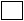 6.2
Төлем карточкалары

Платежные карточки ………………………………………………………………………………………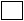 6.3
Электрондық терминал

Электронный терминал …………………………………………………………………………………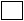 6.4
Электрондық ақша

Электронные деньги ………………………………………………………………………………………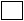 6.5
Банктік және почта аударымдары

Банковские и почтовые переводы ………………………………………………………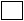 6.6
Төлемдердің басқа түрлері (қандай көрсетіңіз)

Другие виды платежей (указать какие) ………………………………………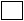 7.1
Меншікті курьерлік қызмет

Собственная курьерская служба ………………………………………………………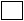 7.2
Басқа ұйымдардың курьерлік қызметін пайдалану

Использование курьерских услуг сторонних организаций ………………………………………………………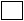 7.3
Сатып алушының өзі алып кетуі

Самовывоз покупателем ………………………………………………………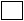 7.4
Почтаның қызметін пайдалану

Использование услуг почты ………………………………………………………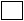 7.5
Көлік компаниясын тарту

Привлечение транспортной компании ………………………………………………………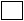 7.6
Тауарларды (қызметтерді) онлайн түрде жеткізу

Онлайновая доставка товаров (услуг) ………………………………………………………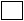 8.Меншікті қаржы ресурстарының жетіспеушілігі

Недостаток собственных финансовых ресурсов ………………………………………………………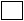 8.2Салық және құқықтық саясаттың жетілдірілмеуі

Несовершенство налоговой и правовой политики ………………………………………………………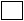 8.3Банк жүйесі тарапынан кедергілер

Барьеры со стороны банковской системы ………………………………………………………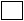 8.4Ішкі нарықтағы бәсекенің жоғарылауы

Возросшая конкуренция на внутреннем рынке ………………………………………………………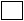 8.5Халықтың сенімсіздігі

Недоверие населения ………………………………………………………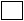 8.6Тауарларды жеткізудің қиындығы

Сложность доставки товаров ………………………………………………………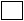 8.7
Дербес деректерді қорғаудың жеткіліксіздігі

Недостаток защиты персональных данных ………………………………………………………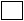 8.8
Шектеулер жоқ

Ограничений нет ………………………………………………………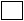 8.9
Online режимде сату кезінде кәсіпорын үшін елеулі пайданың жеткіліксіздігі

Недостаток заметной выгоды для предприятия при продаже в online режиме ………………………………………………………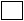 8.10
Басқалар (факторлады көрсетіңіз)

Другие (укажите факторы) ………………………………………………………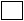 9.1Сіз интернет-дүкенді тауарларды (қызметтерді) өткізудің қосымша арнасы ретінде қолданасыз ба?

Используете ли вы интернет-магазин как дополнительный канал реализации товаров (услуг) ………………………………………………………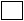 9.2Экологиялық таза өнімді өткізесіз бе?

Реализуете ли Вы экологически чистую продукцию?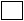 9.3Интернетте баннерлі жарнаманы орналастырасыз ба?

Размещаете ли Вы баннерную рекламу в интернете?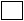 9.4Сайтқа қатынаушылармен кері байланыс бар ма?

Есть ли обратная связь с посетителями сайта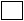 9.5Мәміле жасауды растау кезінде электрондық сандық қолтаңбаны қолданасыз ба?

Используете ли Вы электронную цифровую подпись при подтверждении заключения сделки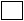 9.6Сіздің кәсіпорныңыз тауардың төленгенін растайтын кассалық чек немесе өзге құжат бере ме?

Выдает ли Ваше предприятие кассовый чек или иной документ, подтверждающий оплату товара?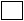 9.7Сіздің кәсіпорныңыз сатып алынған тауарды айырбастау немесе қайта қабылдауды жүзеге асыра ма?

Осуществляет ли ваше предприятие обмен или возврат приобретенного товара?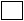 9.8Өз клиенттеріңізге жеңілдіктер, дисконтты бағдарламалар сияқты қосымша акциялар ұсынасыз ба?

Предлагаете ли Вы дополнительные акции своим клиентам: скидки, дисконтные программы?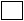 9.9Сіздің кәсіпорныңыз Қазақстан Республикасының шегінен тысқары тауарлар мен қызметтерді өткізуді жүзеге асыра ма?

Осуществляет ли ваше предриятие реализацию товаров и услуг за пределы Республики Казахстан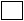 Атауы

Наименование __________________Мекенжайы

Адрес _________________________Телефоны

Телефон ________________________________________________________Телефоны

Телефон ________________________________________________________Электрондық почта мекенжайы

Адрес электронной почты ________________________________________Электрондық почта мекенжайы

Адрес электронной почты ________________________________________Орындаушы

Исполнитель

___________________________

         тегі, аты және

          әкесінің аты

         фамилия, имя и

            отчество 

 

_____________________________

             телефонБасшы

Руководитель

___________________________

        тегі, аты және

         әкесінің аты

        фамилия, имя и

          отчество 

 

_____________________________

               қолы

              подписьБас бухгалтер

Главный бухгалтер

___________________________

        тегі, аты және

         әкесінің аты

        фамилия, имя и

          отчество 

 

_____________________________

               қолы

               подписьМөрдің орны (бар болған жағдайда)

Место для печати (при наличии)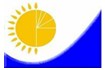 Мемлекеттік статистика органдары құпиялылығына кепілдік береді.

Конфиденциальность гарантируется органами государственной статистикиЖалпымемлекеттік статистикалық байқау бойынша статистикалық нысан

Статистическая форма общегосударственного статистического наблюденияМемлекеттік статистика органдары құпиялылығына кепілдік береді.

Конфиденциальность гарантируется органами государственной статистикиЖалпымемлекеттік статистикалық байқау бойынша статистикалық нысан

Статистическая форма общегосударственного статистического наблюденияМемлекеттік статистика органдары құпиялылығына кепілдік береді.

Конфиденциальность гарантируется органами государственной статистикиЖалпымемлекеттік статистикалық байқау бойынша статистикалық нысан

Статистическая форма общегосударственного статистического наблюденияАумақтық статистика органына тапсырылады

Представляется территориальному органу статистикиАумақтық статистика органына тапсырылады

Представляется территориальному органу статистикиАумақтық статистика органына тапсырылады

Представляется территориальному органу статистикиСтатистикалық нысанды www.stat.gov.kz сайтынан алуға болады

Статистическую форму можно получить на сайте www.stat.gov.kzСтатистикалық нысанды www.stat.gov.kz сайтынан алуға болады

Статистическую форму можно получить на сайте www.stat.gov.kzСтатистикалық нысанды www.stat.gov.kz сайтынан алуға болады

Статистическую форму можно получить на сайте www.stat.gov.kzМемлекеттік статистиканың тиісті органдарына дәйексіз деректерді ұсыну және алғашқы статистикалық деректерді тапсырмау «Әкімшілік құқық бұзушылық туралы» Қазақстан Республикасы Кодексінің 497-бабында көзделген әкімшілік құқық бұзушылықтар болып табылады.

Представление недостоверных и непредставление первичных статистических данных в соответствующие органы государственной статистики являются административными правонарушениями, предусмотренными статьей 497 Кодекса Республики Казахстан «Об административных правонарушениях».Мемлекеттік статистиканың тиісті органдарына дәйексіз деректерді ұсыну және алғашқы статистикалық деректерді тапсырмау «Әкімшілік құқық бұзушылық туралы» Қазақстан Республикасы Кодексінің 497-бабында көзделген әкімшілік құқық бұзушылықтар болып табылады.

Представление недостоверных и непредставление первичных статистических данных в соответствующие органы государственной статистики являются административными правонарушениями, предусмотренными статьей 497 Кодекса Республики Казахстан «Об административных правонарушениях».Мемлекеттік статистиканың тиісті органдарына дәйексіз деректерді ұсыну және алғашқы статистикалық деректерді тапсырмау «Әкімшілік құқық бұзушылық туралы» Қазақстан Республикасы Кодексінің 497-бабында көзделген әкімшілік құқық бұзушылықтар болып табылады.

Представление недостоверных и непредставление первичных статистических данных в соответствующие органы государственной статистики являются административными правонарушениями, предусмотренными статьей 497 Кодекса Республики Казахстан «Об административных правонарушениях».Мемлекеттік статистиканың тиісті органдарына дәйексіз деректерді ұсыну және алғашқы статистикалық деректерді тапсырмау «Әкімшілік құқық бұзушылық туралы» Қазақстан Республикасы Кодексінің 497-бабында көзделген әкімшілік құқық бұзушылықтар болып табылады.

Представление недостоверных и непредставление первичных статистических данных в соответствующие органы государственной статистики являются административными правонарушениями, предусмотренными статьей 497 Кодекса Республики Казахстан «Об административных правонарушениях».Статистикалық нысан коды 0671104

Код статистической формы 0671104Статистикалық нысан коды 0671104

Код статистической формы 0671104Базарлар туралы есеп

Отчет о рынкахБазарлар туралы есеп

Отчет о рынках12 - сауда

12 - торговля 12 - сауда

12 - торговля Базарлар туралы есеп

Отчет о рынкахБазарлар туралы есеп

Отчет о рынкахЖылдық

ГодоваяЖылдық

ГодоваяСауда базарларының меншік иелері болып табылатын заңды тұлғалар және дара кәсіпкерлер тапсырады.

Представляют юридические лица и индивидуальные предприниматели, являющиеся собственниками торговых рынков.Сауда базарларының меншік иелері болып табылатын заңды тұлғалар және дара кәсіпкерлер тапсырады.

Представляют юридические лица и индивидуальные предприниматели, являющиеся собственниками торговых рынков.Сауда базарларының меншік иелері болып табылатын заңды тұлғалар және дара кәсіпкерлер тапсырады.

Представляют юридические лица и индивидуальные предприниматели, являющиеся собственниками торговых рынков.Сауда базарларының меншік иелері болып табылатын заңды тұлғалар және дара кәсіпкерлер тапсырады.

Представляют юридические лица и индивидуальные предприниматели, являющиеся собственниками торговых рынков.Тапсыру мерзімі – есепті кезеңнен кейінгі 30 наурыз

Срок представления – 30 марта после отчетного периодаТапсыру мерзімі – есепті кезеңнен кейінгі 30 наурыз

Срок представления – 30 марта после отчетного периодаТапсыру мерзімі – есепті кезеңнен кейінгі 30 наурыз

Срок представления – 30 марта после отчетного периодаТапсыру мерзімі – есепті кезеңнен кейінгі 30 наурыз

Срок представления – 30 марта после отчетного периодаБСН коды

Код БИН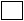 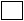 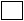 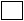 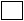 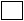 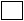 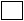 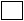 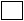 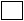 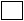 ЖСН коды

Код ИИН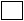 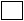 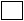 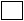 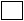 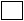 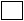 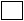 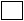 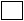 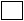 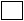 Жолдар

коды

Код строкиБазарлардың жіктелімі

Классификация рынковСаны

Количество АБ11Базардың тауарлық мамандануы бойынша 

По товарной специализации рынка соның ішінде:

в том числе:х1.1азық-түліктік

продовольственный 1.2азық-түліктік емес

непродовольственный1.3мамандандырылған

специализированный1.4әмбебап 

универсальный2Базардың типтері бойынша

По типу рынкасоның ішінде:

в том числе:х2.1жабық 

крытый2.2шағын базар 

мини-рынок2.3аралас

комбинированный3Сатудың түрлері бойынша

По виду продаж соның ішінде:

в том числе:х3.1көтерме

оптовый3.2бөлшектеп

розничныйЖолдар

коды

Код строкиАтауы

Наименование Есепті жыл соңында бары

Наличие на конец отчетного годаАБ11Сауда орындарының саны, бірлік

Количество торговых мест, единиц2Базарлардың жалпы алаңы, шаршы метр

Общая площадь рынков, кв.м3Павильондар, бірлік

Павильоны, единиц4Павильондардағы сауда орындарының саны, бірлік

Количество торговых мест в павильонах, единиц5Дүңгіршектер, бірлік

Киоски, единиц6Шатырлар, бірлік

Палатки, единиц7Контейнерлер, бірлік

Контейнеры, единиц8Ветеринарлық – санитарлық сараптау зертханалары, бірлік

Лаборатории ветсанэкспертизы, единиц9Тоңазытқыш камералар, бірлік

Холодильные камеры, единиц10Сөрелер (үстелдер), қума метр

Прилавки (столы), погонный метрАтауы

Наименование __________________Мекенжайы

Адрес _________________________Телефоны

Телефон ________________________________________________________Телефоны

Телефон ________________________________________________________Электрондық почта мекенжайы

Адрес электронной почты ________________________________________Электрондық почта мекенжайы

Адрес электронной почты ________________________________________Орындаушы

Исполнитель

___________________________

         тегі, аты және

          әкесінің аты

         фамилия, имя и

            отчество 

 

_____________________________

             телефонБасшы

Руководитель

___________________________

        тегі, аты және

         әкесінің аты

        фамилия, имя и

          отчество 

 

_____________________________

               қолы

              подписьБас бухгалтер

Главный бухгалтер

___________________________

        тегі, аты және

         әкесінің аты

        фамилия, имя и

          отчество 

 

_____________________________

               қолы

               подписьМөрдің орны (бар болған жағдайда)

Место для печати (при наличии)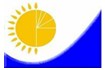 Мемлекеттік статистика органдары құпиялылығына кепілдік береді

Конфиденциальность гарантируется органами государственной статистикиМемлекеттік статистика органдары құпиялылығына кепілдік береді

Конфиденциальность гарантируется органами государственной статистикиМемлекеттік статистика органдары құпиялылығына кепілдік береді

Конфиденциальность гарантируется органами государственной статистикиМемлекеттік статистика органдары құпиялылығына кепілдік береді

Конфиденциальность гарантируется органами государственной статистикиМемлекеттік статистика органдары құпиялылығына кепілдік береді

Конфиденциальность гарантируется органами государственной статистикиМемлекеттік статистика органдары құпиялылығына кепілдік береді

Конфиденциальность гарантируется органами государственной статистикиЖалпымемлекеттік статистикалық байқау бойынша статистикалық нысан

Статистическая форма по общегосударственному статистическому наблюдениюЖалпымемлекеттік статистикалық байқау бойынша статистикалық нысан

Статистическая форма по общегосударственному статистическому наблюдениюЖалпымемлекеттік статистикалық байқау бойынша статистикалық нысан

Статистическая форма по общегосударственному статистическому наблюдениюЖалпымемлекеттік статистикалық байқау бойынша статистикалық нысан

Статистическая форма по общегосударственному статистическому наблюдениюЖалпымемлекеттік статистикалық байқау бойынша статистикалық нысан

Статистическая форма по общегосударственному статистическому наблюдениюЖалпымемлекеттік статистикалық байқау бойынша статистикалық нысан

Статистическая форма по общегосударственному статистическому наблюдениюАумақтық статистика  органына тапсырылады

Представляется территориальному органу статистикиАумақтық статистика  органына тапсырылады

Представляется территориальному органу статистикиАумақтық статистика  органына тапсырылады

Представляется территориальному органу статистикиАумақтық статистика  органына тапсырылады

Представляется территориальному органу статистикиСтатистикалық нысанды www.stat.gov.kz сайтынан алуға болады

Статистическую форму можно получить на сайте www.stat.gov.kzСтатистикалық нысанды www.stat.gov.kz сайтынан алуға болады

Статистическую форму можно получить на сайте www.stat.gov.kzСтатистикалық нысанды www.stat.gov.kz сайтынан алуға болады

Статистическую форму можно получить на сайте www.stat.gov.kzСтатистикалық нысанды www.stat.gov.kz сайтынан алуға болады

Статистическую форму можно получить на сайте www.stat.gov.kzМемлекеттік статистиканың тиісті органдарына дәйексіз деректерді ұсыну және алғашқы статистикалық деректерді тапсырмау «Әкімшілік құқық бұзушылық туралы» Қазақстан Республикасы Кодексінің 497-бабында көзделген әкімшілік құқық бұзушылықтар болып табылады.

Представление недостоверных  и непредставление первичных статистических данных в соответствующие органы государственной статистики являются административными правонарушениями, предусмотренными статьей 497 Кодекса Республики Казахстан «Об административных правонарушениях».Мемлекеттік статистиканың тиісті органдарына дәйексіз деректерді ұсыну және алғашқы статистикалық деректерді тапсырмау «Әкімшілік құқық бұзушылық туралы» Қазақстан Республикасы Кодексінің 497-бабында көзделген әкімшілік құқық бұзушылықтар болып табылады.

Представление недостоверных  и непредставление первичных статистических данных в соответствующие органы государственной статистики являются административными правонарушениями, предусмотренными статьей 497 Кодекса Республики Казахстан «Об административных правонарушениях».Мемлекеттік статистиканың тиісті органдарына дәйексіз деректерді ұсыну және алғашқы статистикалық деректерді тапсырмау «Әкімшілік құқық бұзушылық туралы» Қазақстан Республикасы Кодексінің 497-бабында көзделген әкімшілік құқық бұзушылықтар болып табылады.

Представление недостоверных  и непредставление первичных статистических данных в соответствующие органы государственной статистики являются административными правонарушениями, предусмотренными статьей 497 Кодекса Республики Казахстан «Об административных правонарушениях».Мемлекеттік статистиканың тиісті органдарына дәйексіз деректерді ұсыну және алғашқы статистикалық деректерді тапсырмау «Әкімшілік құқық бұзушылық туралы» Қазақстан Республикасы Кодексінің 497-бабында көзделген әкімшілік құқық бұзушылықтар болып табылады.

Представление недостоверных  и непредставление первичных статистических данных в соответствующие органы государственной статистики являются административными правонарушениями, предусмотренными статьей 497 Кодекса Республики Казахстан «Об административных правонарушениях».Мемлекеттік статистиканың тиісті органдарына дәйексіз деректерді ұсыну және алғашқы статистикалық деректерді тапсырмау «Әкімшілік құқық бұзушылық туралы» Қазақстан Республикасы Кодексінің 497-бабында көзделген әкімшілік құқық бұзушылықтар болып табылады.

Представление недостоверных  и непредставление первичных статистических данных в соответствующие органы государственной статистики являются административными правонарушениями, предусмотренными статьей 497 Кодекса Республики Казахстан «Об административных правонарушениях».Мемлекеттік статистиканың тиісті органдарына дәйексіз деректерді ұсыну және алғашқы статистикалық деректерді тапсырмау «Әкімшілік құқық бұзушылық туралы» Қазақстан Республикасы Кодексінің 497-бабында көзделген әкімшілік құқық бұзушылықтар болып табылады.

Представление недостоверных  и непредставление первичных статистических данных в соответствующие органы государственной статистики являются административными правонарушениями, предусмотренными статьей 497 Кодекса Республики Казахстан «Об административных правонарушениях».Мемлекеттік статистиканың тиісті органдарына дәйексіз деректерді ұсыну және алғашқы статистикалық деректерді тапсырмау «Әкімшілік құқық бұзушылық туралы» Қазақстан Республикасы Кодексінің 497-бабында көзделген әкімшілік құқық бұзушылықтар болып табылады.

Представление недостоверных  и непредставление первичных статистических данных в соответствующие органы государственной статистики являются административными правонарушениями, предусмотренными статьей 497 Кодекса Республики Казахстан «Об административных правонарушениях».Статистикалық нысан коды 0711104

Код статистической формы 0711104Статистикалық нысан коды 0711104

Код статистической формы 0711104Статистикалық нысан коды 0711104

Код статистической формы 0711104Автожанармай құю және газ құю станцияларының қызметі туралы есеп

Отчет о деятельности автозаправочных и газозаправочных станций
G-003G-003G-003Жылдық

ГодоваяЖылдық

ГодоваяЖылдық

ГодоваяЕсепті кезең

Отчетный периодЕсепті кезең

Отчетный период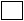 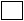 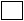 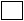 жыл

годАвтожанармай және газ құятын станциялары бар заңды тұлғалар және (немесе)  олардың құрылымдық және оқшауланған бөлімшелері және дара кәсіпкерлер (ДК) тапсырады.

Представляют юридические лица и (или) их структурные и обособленные подразделения и индивидуальные предприниматели (ИП), имеющие автозаправочные и газозаправочные станции.Автожанармай және газ құятын станциялары бар заңды тұлғалар және (немесе)  олардың құрылымдық және оқшауланған бөлімшелері және дара кәсіпкерлер (ДК) тапсырады.

Представляют юридические лица и (или) их структурные и обособленные подразделения и индивидуальные предприниматели (ИП), имеющие автозаправочные и газозаправочные станции.Автожанармай және газ құятын станциялары бар заңды тұлғалар және (немесе)  олардың құрылымдық және оқшауланған бөлімшелері және дара кәсіпкерлер (ДК) тапсырады.

Представляют юридические лица и (или) их структурные и обособленные подразделения и индивидуальные предприниматели (ИП), имеющие автозаправочные и газозаправочные станции.Автожанармай және газ құятын станциялары бар заңды тұлғалар және (немесе)  олардың құрылымдық және оқшауланған бөлімшелері және дара кәсіпкерлер (ДК) тапсырады.

Представляют юридические лица и (или) их структурные и обособленные подразделения и индивидуальные предприниматели (ИП), имеющие автозаправочные и газозаправочные станции.Автожанармай және газ құятын станциялары бар заңды тұлғалар және (немесе)  олардың құрылымдық және оқшауланған бөлімшелері және дара кәсіпкерлер (ДК) тапсырады.

Представляют юридические лица и (или) их структурные и обособленные подразделения и индивидуальные предприниматели (ИП), имеющие автозаправочные и газозаправочные станции.Автожанармай және газ құятын станциялары бар заңды тұлғалар және (немесе)  олардың құрылымдық және оқшауланған бөлімшелері және дара кәсіпкерлер (ДК) тапсырады.

Представляют юридические лица и (или) их структурные и обособленные подразделения и индивидуальные предприниматели (ИП), имеющие автозаправочные и газозаправочные станции.Автожанармай және газ құятын станциялары бар заңды тұлғалар және (немесе)  олардың құрылымдық және оқшауланған бөлімшелері және дара кәсіпкерлер (ДК) тапсырады.

Представляют юридические лица и (или) их структурные и обособленные подразделения и индивидуальные предприниматели (ИП), имеющие автозаправочные и газозаправочные станции.Тапсыру мерзімі – есепті кезеңнен кейінгі 31 наурыз

Срок представления – 31 марта после отчетного периодаТапсыру мерзімі – есепті кезеңнен кейінгі 31 наурыз

Срок представления – 31 марта после отчетного периодаТапсыру мерзімі – есепті кезеңнен кейінгі 31 наурыз

Срок представления – 31 марта после отчетного периодаТапсыру мерзімі – есепті кезеңнен кейінгі 31 наурыз

Срок представления – 31 марта после отчетного периодаТапсыру мерзімі – есепті кезеңнен кейінгі 31 наурыз

Срок представления – 31 марта после отчетного периодаТапсыру мерзімі – есепті кезеңнен кейінгі 31 наурыз

Срок представления – 31 марта после отчетного периодаТапсыру мерзімі – есепті кезеңнен кейінгі 31 наурыз

Срок представления – 31 марта после отчетного периодаБСН коды

Код БИНБСН коды

Код БИН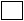 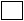 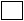 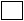 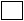 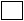 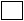 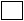 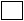 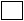 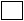 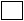 ЖСН коды

Код ИИНЖСН коды

Код ИИН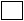 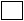 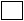 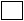 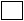 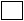 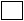 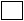 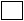 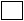 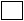 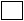 Жол коды

Код строкиКөрсеткіштердің атауы

Наименование показателейӨлшем бірлігі

Единица измеренияСаны

КоличествоАБВ11АЖҚС нақты бары – барлығы

Наличие АЗС - всегобірлік

единиц1.1тұрақты

стационарныебірлік

единиц1.2контейнерлік

контейнерныебірлік

единиц1.3көшпелі

передвижныебірлік

единиц2ГҚС нақты бары – барлығы

Наличие ГАЗС - всегобірлік

единиц2.1тұрақты

стационарныебірлік

единиц2.2контейнерлік

контейнерныебірлік

единиц2.3көшпелі

передвижныебірлік

единиц3АЖҚС және ГҚС аумағында орналасқан, мұнай өнімдерін сақтауға арналған резервуарлардың саны

Количество резервуаров для хранения нефтепродуктов, расположенных на территории АЗС и ГАЗСбірлік

единиц4АЖҚС және ГҚС аумағында орналасқан, мұнай өнімдерін сақтауға арналған резервуарлардың көлемі

Объем резервуаров для хранения нефтепродуктов, расположенных на территории АЗС и ГАЗСлитр

литр5Құятын колонкалардың нақты бары

Наличие заправочных колонокбірлік

единиц6Дүкендердің болуы

Наличие магазиновбірлік

единиц7Дүкендердің алаңы

Площадь магазиновшаршы метр

квадратный метрЖол коды

Код строкиКөрсеткіштердің атауы

Наименование показателейБарлығы

ВсегоБарлығы

ВсегоОның ішінде төлем карточкасы бойынша

Из них по платежным электронным карточкам, тысяч тенгеЕсепті кезеңнің соңына қалдығы, мың теңге

Остатки на конец отчетного периода, тысяч тенгеЖол коды

Код строкиКөрсеткіштердің атауы

Наименование показателейтонна

тоннмың теңге

тысяч тенгеОның ішінде төлем карточкасы бойынша

Из них по платежным электронным карточкам, тысяч тенгеЕсепті кезеңнің соңына қалдығы, мың теңге

Остатки на конец отчетного периода, тысяч тенгеАБ12341Бөлшек сауда

Розничная торговляХ1.1мотор бензині

бензин моторныйодан маркалар бойынша

из них по маркамХХХХ1.1.1АИ-80 1.1.2АИ-85 1.1.3АИ-92 1.1.4АИ-93 1.1.5АИ-95 1.1.6АИ-96 1.1.7АИ-981.2газойльдер (дизель отыны)

газойли (топливо дизельное) соның ішінде

в том числеХХХХ1.2.1жазғы

летнее1.2.2қысқы

зимнее1.3сұйытылған пропан мен бутан

пропан и бутан сжиженныеЖол коды

Код строкиКөрсеткіштердің атауы

Наименование показателейБарлығы

ВсегоБарлығы

ВсегоЕсепті кезеңнің соңына қалдығы, мың теңге

Остатки на конец отчетного периода, тысяч тенгеЖол коды

Код строкиКөрсеткіштердің атауы

Наименование показателейтонна

тоннмың теңге

тысяч теңгеЕсепті кезеңнің соңына қалдығы, мың теңге

Остатки на конец отчетного периода, тысяч тенгеАБ1231Өз қажеттілігіне пайдаланылғанИспользовано на собственные нуждыХ1.1мотор бензині

бензин моторный1.2газойльдер (дизель отыны)

газойли (топливо дизельное)1.3сұйытылған пропан мен бутан 

пропан и бутан сжиженные2Заңды тұлғаларға талон бойынша өткізу

Реализовано по талонам юридическим лицамХ2.1мотор бензині

бензин моторныйодан маркалар бойынша 

из них по маркамХХХ2.1.1АИ-80 2.1.2АИ-85 2.1.3АИ-92 2.1.4АИ-93 2.1.5АИ-95 2.1.6АИ-96 2.1.7АИ-982.2газойльдер (дизель отыны)

газойли (топливо дизельное)соның ішінде

в том числеХХХ2.2.1жазғы

летнее2.2.2қысқы

зимнее2.3сұйытылған пропан мен бутан

пропан и бутан сжиженныеЖол коды

Код строкиКөрсеткіштердің атауы

Наименование показателейТауарлардың және қызметтерді өткізу көлемі, мың теңге

Объем реализации товаров и услуг, тысяч тенгеАБ11Техниқалық қызмет көрсету және автокөлік құралдарын жөндеу

Техническое обслуживание и ремонт автомобилей2Дүкендердегі мамандандырылмаған бөлшек сауда

Розничная торговля в неспециализированных магазинахАтауы

Наименование __________________Мекенжайы

Адрес _________________________Телефоны

Телефон ________________________________________________________Телефоны

Телефон ________________________________________________________Электрондық почта мекенжайы

Адрес электронной почты ________________________________________Электрондық почта мекенжайы

Адрес электронной почты ________________________________________Орындаушы

Исполнитель

___________________________

           тегі, аты және

           әкесінің аты

       фамилия, имя и отчество 

 

_____________________________

             телефонБасшы

Руководитель

___________________________

          тегі, аты және

           әкесінің аты

       фамилия, имя и

          отчество 

 

_____________________________

               қолы

              подписьБас бухгалтер

Главный бухгалтер

___________________________

          тегі, аты және

           әкесінің аты

       фамилия, имя и

         отчество 

 

_____________________________

               қолы

               подписьМөрдің орны (бар болған жағдайда)

Место для печати (при наличии)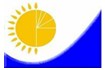 Мемлекеттік статистика органдары құпиялылық сақтауға кепілдік береді

Конфиденциальность гарантируется органами государственной статистикиМемлекеттік статистика органдары құпиялылық сақтауға кепілдік береді

Конфиденциальность гарантируется органами государственной статистикиМемлекеттік статистика органдары құпиялылық сақтауға кепілдік береді

Конфиденциальность гарантируется органами государственной статистикиМемлекеттік статистика органдары құпиялылық сақтауға кепілдік береді

Конфиденциальность гарантируется органами государственной статистикиМемлекеттік статистика органдары құпиялылық сақтауға кепілдік береді

Конфиденциальность гарантируется органами государственной статистикиЖалпымемлекеттік статистикалық байқау бойынша статистикалық нысан

Статистическая форма по общегосударственному статистическому наблюдениюЖалпымемлекеттік статистикалық байқау бойынша статистикалық нысан

Статистическая форма по общегосударственному статистическому наблюдениюЖалпымемлекеттік статистикалық байқау бойынша статистикалық нысан

Статистическая форма по общегосударственному статистическому наблюдениюЖалпымемлекеттік статистикалық байқау бойынша статистикалық нысан

Статистическая форма по общегосударственному статистическому наблюдениюЖалпымемлекеттік статистикалық байқау бойынша статистикалық нысан

Статистическая форма по общегосударственному статистическому наблюдениюАумақтық статистика органына тапсырылады

Представляется территориальному органу статистикиАумақтық статистика органына тапсырылады

Представляется территориальному органу статистикиАумақтық статистика органына тапсырылады

Представляется территориальному органу статистикиАумақтық статистика органына тапсырылады

Представляется территориальному органу статистикиСтатистикалық нысанды www.stat.gov.kz сайтынан алуға болады

Статистическую форму можно получить на сайте www.stat.gov.kzСтатистикалық нысанды www.stat.gov.kz сайтынан алуға болады

Статистическую форму можно получить на сайте www.stat.gov.kzСтатистикалық нысанды www.stat.gov.kz сайтынан алуға болады

Статистическую форму можно получить на сайте www.stat.gov.kzСтатистикалық нысанды www.stat.gov.kz сайтынан алуға болады

Статистическую форму можно получить на сайте www.stat.gov.kzМемлекеттік статистиканың тиісті органдарына дәйексіз деректерді ұсыну және алғашқы статистикалық деректерді тапсырмау «Әкімшілік құқық бұзушылық туралы» Қазақстан Республикасы Кодексінің 497-бабында көзделген әкімшілік құқық бұзушылықтар болып табылады.

Представление недостоверных и непредставление первичных статистических данных в соответствующие органы государственной статистики являются административными правонарушениями, предусмотренными статьей 497 Кодекса Республики Казахстан «Об административных правонарушениях».Мемлекеттік статистиканың тиісті органдарына дәйексіз деректерді ұсыну және алғашқы статистикалық деректерді тапсырмау «Әкімшілік құқық бұзушылық туралы» Қазақстан Республикасы Кодексінің 497-бабында көзделген әкімшілік құқық бұзушылықтар болып табылады.

Представление недостоверных и непредставление первичных статистических данных в соответствующие органы государственной статистики являются административными правонарушениями, предусмотренными статьей 497 Кодекса Республики Казахстан «Об административных правонарушениях».Мемлекеттік статистиканың тиісті органдарына дәйексіз деректерді ұсыну және алғашқы статистикалық деректерді тапсырмау «Әкімшілік құқық бұзушылық туралы» Қазақстан Республикасы Кодексінің 497-бабында көзделген әкімшілік құқық бұзушылықтар болып табылады.

Представление недостоверных и непредставление первичных статистических данных в соответствующие органы государственной статистики являются административными правонарушениями, предусмотренными статьей 497 Кодекса Республики Казахстан «Об административных правонарушениях».Мемлекеттік статистиканың тиісті органдарына дәйексіз деректерді ұсыну және алғашқы статистикалық деректерді тапсырмау «Әкімшілік құқық бұзушылық туралы» Қазақстан Республикасы Кодексінің 497-бабында көзделген әкімшілік құқық бұзушылықтар болып табылады.

Представление недостоверных и непредставление первичных статистических данных в соответствующие органы государственной статистики являются административными правонарушениями, предусмотренными статьей 497 Кодекса Республики Казахстан «Об административных правонарушениях».Мемлекеттік статистиканың тиісті органдарына дәйексіз деректерді ұсыну және алғашқы статистикалық деректерді тапсырмау «Әкімшілік құқық бұзушылық туралы» Қазақстан Республикасы Кодексінің 497-бабында көзделген әкімшілік құқық бұзушылықтар болып табылады.

Представление недостоверных и непредставление первичных статистических данных в соответствующие органы государственной статистики являются административными правонарушениями, предусмотренными статьей 497 Кодекса Республики Казахстан «Об административных правонарушениях».Мемлекеттік статистиканың тиісті органдарына дәйексіз деректерді ұсыну және алғашқы статистикалық деректерді тапсырмау «Әкімшілік құқық бұзушылық туралы» Қазақстан Республикасы Кодексінің 497-бабында көзделген әкімшілік құқық бұзушылықтар болып табылады.

Представление недостоверных и непредставление первичных статистических данных в соответствующие органы государственной статистики являются административными правонарушениями, предусмотренными статьей 497 Кодекса Республики Казахстан «Об административных правонарушениях».Мемлекеттік статистиканың тиісті органдарына дәйексіз деректерді ұсыну және алғашқы статистикалық деректерді тапсырмау «Әкімшілік құқық бұзушылық туралы» Қазақстан Республикасы Кодексінің 497-бабында көзделген әкімшілік құқық бұзушылықтар болып табылады.

Представление недостоверных и непредставление первичных статистических данных в соответствующие органы государственной статистики являются административными правонарушениями, предусмотренными статьей 497 Кодекса Республики Казахстан «Об административных правонарушениях».Статистикалық нысан коды 0681104

Код статистической формы 0681104Статистикалық нысан коды 0681104

Код статистической формы 0681104Статистикалық нысан коды 0681104

Код статистической формы 0681104Тауар биржасының қызметі туралы есеп

Отчет о деятельности товарной биржи 
1–биржа1–биржа1–биржаЖылдық

ГодоваяЖылдық

ГодоваяЖылдық

ГодоваяЕсепті кезең

Отчетный период Есепті кезең

Отчетный период жыл

годТауарлық биржаның саудалық жүйесін қолдануда тікелей өткізу жолымен саудаласуды ұйымдастырушылық және техникалық қамтамасыз етуді жүзеге асыратын акционерлік қоғамның ұйымдастырушылық-құқықтық нысанында құрылған заңды тұлғалар тапсырады.

Представляют юридические лица, созданные в организационно-правовой форме акционерного общества, осуществляющие организационное и техническое обеспечение торгов путем их непосредственного проведения с использованием торговой системы товарной биржи.Тауарлық биржаның саудалық жүйесін қолдануда тікелей өткізу жолымен саудаласуды ұйымдастырушылық және техникалық қамтамасыз етуді жүзеге асыратын акционерлік қоғамның ұйымдастырушылық-құқықтық нысанында құрылған заңды тұлғалар тапсырады.

Представляют юридические лица, созданные в организационно-правовой форме акционерного общества, осуществляющие организационное и техническое обеспечение торгов путем их непосредственного проведения с использованием торговой системы товарной биржи.Тауарлық биржаның саудалық жүйесін қолдануда тікелей өткізу жолымен саудаласуды ұйымдастырушылық және техникалық қамтамасыз етуді жүзеге асыратын акционерлік қоғамның ұйымдастырушылық-құқықтық нысанында құрылған заңды тұлғалар тапсырады.

Представляют юридические лица, созданные в организационно-правовой форме акционерного общества, осуществляющие организационное и техническое обеспечение торгов путем их непосредственного проведения с использованием торговой системы товарной биржи.Тауарлық биржаның саудалық жүйесін қолдануда тікелей өткізу жолымен саудаласуды ұйымдастырушылық және техникалық қамтамасыз етуді жүзеге асыратын акционерлік қоғамның ұйымдастырушылық-құқықтық нысанында құрылған заңды тұлғалар тапсырады.

Представляют юридические лица, созданные в организационно-правовой форме акционерного общества, осуществляющие организационное и техническое обеспечение торгов путем их непосредственного проведения с использованием торговой системы товарной биржи.Тауарлық биржаның саудалық жүйесін қолдануда тікелей өткізу жолымен саудаласуды ұйымдастырушылық және техникалық қамтамасыз етуді жүзеге асыратын акционерлік қоғамның ұйымдастырушылық-құқықтық нысанында құрылған заңды тұлғалар тапсырады.

Представляют юридические лица, созданные в организационно-правовой форме акционерного общества, осуществляющие организационное и техническое обеспечение торгов путем их непосредственного проведения с использованием торговой системы товарной биржи.Тауарлық биржаның саудалық жүйесін қолдануда тікелей өткізу жолымен саудаласуды ұйымдастырушылық және техникалық қамтамасыз етуді жүзеге асыратын акционерлік қоғамның ұйымдастырушылық-құқықтық нысанында құрылған заңды тұлғалар тапсырады.

Представляют юридические лица, созданные в организационно-правовой форме акционерного общества, осуществляющие организационное и техническое обеспечение торгов путем их непосредственного проведения с использованием торговой системы товарной биржи.Тауарлық биржаның саудалық жүйесін қолдануда тікелей өткізу жолымен саудаласуды ұйымдастырушылық және техникалық қамтамасыз етуді жүзеге асыратын акционерлік қоғамның ұйымдастырушылық-құқықтық нысанында құрылған заңды тұлғалар тапсырады.

Представляют юридические лица, созданные в организационно-правовой форме акционерного общества, осуществляющие организационное и техническое обеспечение торгов путем их непосредственного проведения с использованием торговой системы товарной биржи.Тапсыру мерзімі – есепті кезеңнен кейінгі 20 қаңтар

Срок представления – 20 января после отчетного периодаТапсыру мерзімі – есепті кезеңнен кейінгі 20 қаңтар

Срок представления – 20 января после отчетного периодаТапсыру мерзімі – есепті кезеңнен кейінгі 20 қаңтар

Срок представления – 20 января после отчетного периодаТапсыру мерзімі – есепті кезеңнен кейінгі 20 қаңтар

Срок представления – 20 января после отчетного периодаТапсыру мерзімі – есепті кезеңнен кейінгі 20 қаңтар

Срок представления – 20 января после отчетного периодаТапсыру мерзімі – есепті кезеңнен кейінгі 20 қаңтар

Срок представления – 20 января после отчетного периодаТапсыру мерзімі – есепті кезеңнен кейінгі 20 қаңтар

Срок представления – 20 января после отчетного периодаБСН коды

код БИН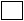 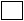 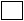 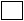 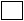 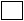 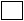 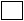 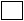 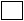 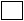 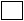 1. Өткізілген биржалық сауда санын көрсетіңіз, бірлік

Укажите количество биржевых торгов, единиц2. Биржалық саудада тіркелген мүшелер санын көрсетіңіз

Укажите количество зарегистрированных членов товарной биржи3. Биржалық мәмілелер санын көрсетіңіз, бірлік

Укажите количество биржевых сделок, единицЖолдар коды

Код строкиБиржалық тауарлардың атауы

Наименование биржевых товаровҚО СЭҚ ТН*коды

Код ТН ВЭД ТС*Мәмілелердің барлығы

Всего сделокОлардан:

Из них:Олардан:

Из них:Олардан:

Из них:Жолдар коды

Код строкиБиржалық тауарлардың атауы

Наименование биржевых товаровҚО СЭҚ ТН*коды

Код ТН ВЭД ТС*Мәмілелердің барлығы

Всего сделокспот-тауарларымен мәмілелер

сделки со спот-товаромспот-тауарларымен мәмілелер

сделки со спот-товаромфьючерстік мәмілелер

фьючерсные сделкиЖолдар коды

Код строкиБиржалық тауарлардың атауы

Наименование биржевых товаровҚО СЭҚ ТН*коды

Код ТН ВЭД ТС*Мәмілелердің барлығы

Всего сделокбарлығы

всегоолардың ішінде, мемлекеттік сатып алумен жасалған

из них, совершенные по государственным закупкамфьючерстік мәмілелер

фьючерсные сделкиАБ123451Барлығы

ВсегохСпот-тауарлары-ның саудаға шығарылған көлемі, мың теңге

Объем выставляемых на торги спот-товаров, тысяч тенгеЖасалған мәмілелер бойынша айналым, мың теңге

Оборот по совершенным сделкам, тысяч тенгеОлардан:

Из них:Олардан:

Из них:Олардан:

Из них:Спот-тауарлары-ның саудаға шығарылған көлемі, мың теңге

Объем выставляемых на торги спот-товаров, тысяч тенгеЖасалған мәмілелер бойынша айналым, мың теңге

Оборот по совершенным сделкам, тысяч тенгеспот-тауарларымен мәмілелер

сделки со спот-товаромспот-тауарларымен мәмілелер

сделки со спот-товаромфьючерстік мәмілелер

фьючерсные сделкиСпот-тауарлары-ның саудаға шығарылған көлемі, мың теңге

Объем выставляемых на торги спот-товаров, тысяч тенгеЖасалған мәмілелер бойынша айналым, мың теңге

Оборот по совершенным сделкам, тысяч тенгебарлығы

всегоолардың ішінде мемлекеттік сатып алумен жасалған

из них совершенные по государственным закупкамфьючерстік мәмілелер

фьючерсные сделки678910Жол коды

Код строкиНаименование режимов биржевой торговли

Наименование режимов биржевой торговлиБарлығы

ВсегоАБ11Жасалған мәмілелер бойынша айналым

Оборот по совершенным сделкам, всегооның ішінде режимде:

в том числе в режиме:1.1классикалық сауда

классической торговли1.2қосарланған қарсы аукцион 

двойного встречного аукциона1.3стандартты аукцион 

стандартного аукционаАтауы

Наименование __________________Мекенжайы

Адрес _________________________Телефоны

Телефон ________________________________________________________Телефоны

Телефон ________________________________________________________Электрондық почта мекенжайы

Адрес электронной почты ________________________________________Электрондық почта мекенжайы

Адрес электронной почты ________________________________________Орындаушы

Исполнитель

___________________________

           тегі, аты және

           әкесінің аты

       фамилия, имя и отчество 

 

_____________________________

             телефонБасшы

Руководитель

___________________________

          тегі, аты және

           әкесінің аты

       фамилия, имя и

          отчество 

 

_____________________________

               қолы

              подписьБас бухгалтер

Главный бухгалтер

___________________________

          тегі, аты және

           әкесінің аты

       фамилия, имя и

         отчество 

 

_____________________________

               қолы

               подписьМөрдің орны (бар болған жағдайда)

Место для печати (при наличии)Наименование товаровКод ТН ВЭД ТС*Живые животные; продукты животного происхожденияI (01-05)Продукты растительного происхожденияII (06-14)Пшеница и меслин1001из нихсеменные прочие1001 91 900 0прочие1001 99 000 0Ячмень1003из нихсеменной1003 10 000 0прочий1003 90 000 0Рис1006 10 100 0 -1006 10 980 0Картофель свежий или охлажденный: прочий0701 90 900 0Соевые бобы, дробленые или недробленые: прочие1201 90 000 0Жиры и масла животного или растительного происхождения и продукты их расщепления; готовые пищевые жиры; воски животного или растительного происхожденияIII (15)Готовые пищевые продукты; алкогольные и безалкогольные напитки и уксус; табак и его заменителиIV (16-24)Сахар1701из нихсахар белый1701 99 100Минеральные продуктыV (25-27)Портландцемент, цемент глиноземистый, цемент шлаковый, цемент суперсульфатный и аналогичные гидравлические цементы, неокрашенные или окрашенные, готовые или в форме клинкеров2523Уголь каменный; брикеты, окатыши и аналогичные виды твердого топлива, полученные из каменного угля2701Лигнит или бурый уголь, агломерированный или неагломирированный, кроме гагата2702Нефть сырая2709 00 900 Легкие дистилляты (бензин)2710 12 110 0-

2710 12 900 9,

2710 20 900 0Тяжелые дистилляты (мазут)2710 19 620 1-

2710 19 680 9, 

2710 20 310 1-

2710 20 390 9Газ природный сжиженный2711 11 000 0-

2711 19 000 0,Газ природный в газообразном состоянии2711 21 000 0Продукция химической и связанных с ней отраслей промышленностиVI (28-38)Пластмассы и изделия из них; каучук, резина и изделия из нихVII (39-40)Hеобработанные шкуры, выделанная кожа, натуральный мех и изделия из них; шорно-седельные изделия и упряжь; дорожные принадлежности, дамские сумки и аналогичные им товары; изделия из кишок животных (кроме волокна из фиброина шелкопряда)VIII (41-43)Необработанные шкуры крупного рогатого скота 4101Древесина и изделия из нее; древесный уголь; пробка и изделия из нее; изделия из соломы, альфы или из прочих материалов для плетения; корзиночные и другие плетеные изделияIX (44-46)Масса из древесины или из других волокнистых целлюлозных материалов; регенерируемые бумага или картон (макулатура и отходы); бумага, картон и изделия из нихX (47-49)Текстильные материалы и текстильные изделияXI (50-63)Волокно хлопковое5201 00 100 0 –

5201 00 900 0Волокно хлопковое, подвергнутое кардо- или гребнечесанию5203 00 000 0Обувь, головные уборы, зонты, солнцезащитные зонты, трости, трости-сиденья, хлысты, кнуты и их части; обработанные перья и изделия из них; искусственные цветы; изделия из человеческого волосаXII (64-67)Изделия из камня, гипса, цемента, асбеста, слюды или аналогичных материалов; керамические изделия; стекло и изделия из негоXIII (68-70)Жемчуг природный или культивированный, драгоценные или полудрагоценные камни, драгоценные металлы, металлы, плакированные драгоценными металлами, и изделия из них; бижутерия; монетыXIV (71)Серебро 7106 10 000 0,

7106 91 000,

7106 92 000 0Золото 7108 11 000 0,

7108 12 000,

7108 13 100 0-

7108 20 000Недрагоценные металлы и изделия из нихXV (72-83)Прокат плоский из железа или нелегированной стали7208-7212Медь нерафинированная; медные аноды для электролитического рафинирования7402 00 000 0Медь рафинированная и сплавы медные необработанные7403 11 000 0 –

7403 29 000 0Алюминий7601 10 000 0 – 

7601 20 990 0Свинец7801 10 000 0 – 

7801 99 900 0Цинк7901 11 000 0 – 

7901 20 000 0Машины, оборудование и механизмы; электротехническое оборудование; их части; звукозаписывающая и звуковоспроизводящая аппаратура, аппаратура для записи и воспроизведения телевизионного изображения и звука, их части и принадлежностиXVI (84-85)Средства наземного транспорта, летательные аппараты, плавучие средства и относящиеся к транспорту устройства и оборудованиеXVII (86-89)Инструменты и аппараты оптические, фотографические, кинематографические, измерительные, контрольные, прецизионные, медицинские или хирургические; часы всех видов; музыкальные инструменты; их части и принадлежностиXVIII (90-92)Разные промышленные товарыXX (94-96)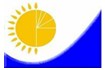 Мемлекеттік статистика органдары құпиялылығына кепілдік береді

Конфиденциальность гарантируется органами государственной статистикиМемлекеттік статистика органдары құпиялылығына кепілдік береді

Конфиденциальность гарантируется органами государственной статистикиМемлекеттік статистика органдары құпиялылығына кепілдік береді

Конфиденциальность гарантируется органами государственной статистикиМемлекеттік статистика органдары құпиялылығына кепілдік береді

Конфиденциальность гарантируется органами государственной статистикиМемлекеттік статистика органдары құпиялылығына кепілдік береді

Конфиденциальность гарантируется органами государственной статистикиЖалпымемлекеттік статистикалық байқаудың статистикалық нысан

Статистическая форма общегосударственного  статистического наблюденияЖалпымемлекеттік статистикалық байқаудың статистикалық нысан

Статистическая форма общегосударственного  статистического наблюденияЖалпымемлекеттік статистикалық байқаудың статистикалық нысан

Статистическая форма общегосударственного  статистического наблюденияЖалпымемлекеттік статистикалық байқаудың статистикалық нысан

Статистическая форма общегосударственного  статистического наблюденияЖалпымемлекеттік статистикалық байқаудың статистикалық нысан

Статистическая форма общегосударственного  статистического наблюденияАумақтық статистика органына тапсырылады

Представляется территориальному органу статистикиАумақтық статистика органына тапсырылады

Представляется территориальному органу статистикиАумақтық статистика органына тапсырылады

Представляется территориальному органу статистикиСтатистикалық нысанды www.stat.gov.kz сайтынан алуға болады

Статистическую форму можно получить на сайте www.stat.gov.kzСтатистикалық нысанды www.stat.gov.kz сайтынан алуға болады

Статистическую форму можно получить на сайте www.stat.gov.kzСтатистикалық нысанды www.stat.gov.kz сайтынан алуға болады

Статистическую форму можно получить на сайте www.stat.gov.kzМемлекеттік статистиканың тиісті органдарына дәйексіз деректерді ұсыну және алғашқы статистикалық деректерді тапсырмау «Әкімшілік құқық бұзушылық туралы» Қазақстан Республикасы Кодексінің 497-бабында көзделген әкімшілік құқық бұзушылықтар болып табылады.

Представление недостоверных  и непредставление первичных статистических данных в соответствующие органы государственной статистики являются административными правонарушениями, предусмотренными статьей 497 Кодекса Республики Казахстан «Об административных правонарушениях».Мемлекеттік статистиканың тиісті органдарына дәйексіз деректерді ұсыну және алғашқы статистикалық деректерді тапсырмау «Әкімшілік құқық бұзушылық туралы» Қазақстан Республикасы Кодексінің 497-бабында көзделген әкімшілік құқық бұзушылықтар болып табылады.

Представление недостоверных  и непредставление первичных статистических данных в соответствующие органы государственной статистики являются административными правонарушениями, предусмотренными статьей 497 Кодекса Республики Казахстан «Об административных правонарушениях».Мемлекеттік статистиканың тиісті органдарына дәйексіз деректерді ұсыну және алғашқы статистикалық деректерді тапсырмау «Әкімшілік құқық бұзушылық туралы» Қазақстан Республикасы Кодексінің 497-бабында көзделген әкімшілік құқық бұзушылықтар болып табылады.

Представление недостоверных  и непредставление первичных статистических данных в соответствующие органы государственной статистики являются административными правонарушениями, предусмотренными статьей 497 Кодекса Республики Казахстан «Об административных правонарушениях».Мемлекеттік статистиканың тиісті органдарына дәйексіз деректерді ұсыну және алғашқы статистикалық деректерді тапсырмау «Әкімшілік құқық бұзушылық туралы» Қазақстан Республикасы Кодексінің 497-бабында көзделген әкімшілік құқық бұзушылықтар болып табылады.

Представление недостоверных  и непредставление первичных статистических данных в соответствующие органы государственной статистики являются административными правонарушениями, предусмотренными статьей 497 Кодекса Республики Казахстан «Об административных правонарушениях».Мемлекеттік статистиканың тиісті органдарына дәйексіз деректерді ұсыну және алғашқы статистикалық деректерді тапсырмау «Әкімшілік құқық бұзушылық туралы» Қазақстан Республикасы Кодексінің 497-бабында көзделген әкімшілік құқық бұзушылықтар болып табылады.

Представление недостоверных  и непредставление первичных статистических данных в соответствующие органы государственной статистики являются административными правонарушениями, предусмотренными статьей 497 Кодекса Республики Казахстан «Об административных правонарушениях».Мемлекеттік статистиканың тиісті органдарына дәйексіз деректерді ұсыну және алғашқы статистикалық деректерді тапсырмау «Әкімшілік құқық бұзушылық туралы» Қазақстан Республикасы Кодексінің 497-бабында көзделген әкімшілік құқық бұзушылықтар болып табылады.

Представление недостоверных  и непредставление первичных статистических данных в соответствующие органы государственной статистики являются административными правонарушениями, предусмотренными статьей 497 Кодекса Республики Казахстан «Об административных правонарушениях».Статистикалық нысан коды 3011104

Код статистической формы 3011104Статистикалық нысан коды 3011104

Код статистической формы 3011104Көтерме сауда саласында қызмет көрсететін кәсіпорынның есебі

Отчет предприятия, оказывающего услуги в сфере оптовой торговли 
1-ВТ (көтерме)

1-ВТ (опт)1-ВТ (көтерме)

1-ВТ (опт)Жылдық

ГодоваяЖылдық

ГодоваяЕсепті кезең

Отчетный периодЕсепті кезең

Отчетный период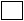 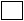 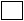 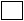 жылгодЭкономикалық қызметтің негізгі түрі Экономикалық қызмет түрлерінің жалпы жіктеуішіне сәйкес  (бұдан әрі – ЭҚЖЖ): 46 – автомобильдер мен мотоциклдер саудасынан басқа, көтерме саудамен; 45.11.1 – автомобильдерді және жеңіл автокөлік құралдарын көтерме саудада сатумен; 45.19.1 – өзге де автокөлік құралдарын көтерме саудада сату; 45.31.0 – автомобильдерге арналған қосалқы бөлшектер мен құрал-саймандарды көтерме саудада сату; 45.40.1 – мотоцикл, мотороллер, олардың бөлшектері мен құрал-саймандарын көтерме саудада сатумен болып табылатын заңды тұлғалар және жұмыс істейтіндердің тізімдік саны 50 адамнан асатын (немесе) олардың құрылымдық және оқшауланған бөлімшелері тапсырады

Представляют юридические лица и (или) их структурные и обособленные подразделения со списочной численностью работающих более 50 человек, основной вид экономической деятельности которых относится к кодам Общего классификатора видов экономической деятельности (далее – ОКЭД): 46 – оптовая торговля, за исключением автомобилей и мотоциклов; 45.11.1 – оптовая продажа автомобилей и легковых автотранспортных средств; 45.19.1 – оптовая продажа прочих автотранспортных средств; 45.31.0 – оптовая торговля запасными частями и принадлежностями для автомобилей; 45.40.1 – оптовая продажа мотоциклов, мотороллеров, деталей и принадлежностей к нимЭкономикалық қызметтің негізгі түрі Экономикалық қызмет түрлерінің жалпы жіктеуішіне сәйкес  (бұдан әрі – ЭҚЖЖ): 46 – автомобильдер мен мотоциклдер саудасынан басқа, көтерме саудамен; 45.11.1 – автомобильдерді және жеңіл автокөлік құралдарын көтерме саудада сатумен; 45.19.1 – өзге де автокөлік құралдарын көтерме саудада сату; 45.31.0 – автомобильдерге арналған қосалқы бөлшектер мен құрал-саймандарды көтерме саудада сату; 45.40.1 – мотоцикл, мотороллер, олардың бөлшектері мен құрал-саймандарын көтерме саудада сатумен болып табылатын заңды тұлғалар және жұмыс істейтіндердің тізімдік саны 50 адамнан асатын (немесе) олардың құрылымдық және оқшауланған бөлімшелері тапсырады

Представляют юридические лица и (или) их структурные и обособленные подразделения со списочной численностью работающих более 50 человек, основной вид экономической деятельности которых относится к кодам Общего классификатора видов экономической деятельности (далее – ОКЭД): 46 – оптовая торговля, за исключением автомобилей и мотоциклов; 45.11.1 – оптовая продажа автомобилей и легковых автотранспортных средств; 45.19.1 – оптовая продажа прочих автотранспортных средств; 45.31.0 – оптовая торговля запасными частями и принадлежностями для автомобилей; 45.40.1 – оптовая продажа мотоциклов, мотороллеров, деталей и принадлежностей к нимЭкономикалық қызметтің негізгі түрі Экономикалық қызмет түрлерінің жалпы жіктеуішіне сәйкес  (бұдан әрі – ЭҚЖЖ): 46 – автомобильдер мен мотоциклдер саудасынан басқа, көтерме саудамен; 45.11.1 – автомобильдерді және жеңіл автокөлік құралдарын көтерме саудада сатумен; 45.19.1 – өзге де автокөлік құралдарын көтерме саудада сату; 45.31.0 – автомобильдерге арналған қосалқы бөлшектер мен құрал-саймандарды көтерме саудада сату; 45.40.1 – мотоцикл, мотороллер, олардың бөлшектері мен құрал-саймандарын көтерме саудада сатумен болып табылатын заңды тұлғалар және жұмыс істейтіндердің тізімдік саны 50 адамнан асатын (немесе) олардың құрылымдық және оқшауланған бөлімшелері тапсырады

Представляют юридические лица и (или) их структурные и обособленные подразделения со списочной численностью работающих более 50 человек, основной вид экономической деятельности которых относится к кодам Общего классификатора видов экономической деятельности (далее – ОКЭД): 46 – оптовая торговля, за исключением автомобилей и мотоциклов; 45.11.1 – оптовая продажа автомобилей и легковых автотранспортных средств; 45.19.1 – оптовая продажа прочих автотранспортных средств; 45.31.0 – оптовая торговля запасными частями и принадлежностями для автомобилей; 45.40.1 – оптовая продажа мотоциклов, мотороллеров, деталей и принадлежностей к нимЭкономикалық қызметтің негізгі түрі Экономикалық қызмет түрлерінің жалпы жіктеуішіне сәйкес  (бұдан әрі – ЭҚЖЖ): 46 – автомобильдер мен мотоциклдер саудасынан басқа, көтерме саудамен; 45.11.1 – автомобильдерді және жеңіл автокөлік құралдарын көтерме саудада сатумен; 45.19.1 – өзге де автокөлік құралдарын көтерме саудада сату; 45.31.0 – автомобильдерге арналған қосалқы бөлшектер мен құрал-саймандарды көтерме саудада сату; 45.40.1 – мотоцикл, мотороллер, олардың бөлшектері мен құрал-саймандарын көтерме саудада сатумен болып табылатын заңды тұлғалар және жұмыс істейтіндердің тізімдік саны 50 адамнан асатын (немесе) олардың құрылымдық және оқшауланған бөлімшелері тапсырады

Представляют юридические лица и (или) их структурные и обособленные подразделения со списочной численностью работающих более 50 человек, основной вид экономической деятельности которых относится к кодам Общего классификатора видов экономической деятельности (далее – ОКЭД): 46 – оптовая торговля, за исключением автомобилей и мотоциклов; 45.11.1 – оптовая продажа автомобилей и легковых автотранспортных средств; 45.19.1 – оптовая продажа прочих автотранспортных средств; 45.31.0 – оптовая торговля запасными частями и принадлежностями для автомобилей; 45.40.1 – оптовая продажа мотоциклов, мотороллеров, деталей и принадлежностей к нимЭкономикалық қызметтің негізгі түрі Экономикалық қызмет түрлерінің жалпы жіктеуішіне сәйкес  (бұдан әрі – ЭҚЖЖ): 46 – автомобильдер мен мотоциклдер саудасынан басқа, көтерме саудамен; 45.11.1 – автомобильдерді және жеңіл автокөлік құралдарын көтерме саудада сатумен; 45.19.1 – өзге де автокөлік құралдарын көтерме саудада сату; 45.31.0 – автомобильдерге арналған қосалқы бөлшектер мен құрал-саймандарды көтерме саудада сату; 45.40.1 – мотоцикл, мотороллер, олардың бөлшектері мен құрал-саймандарын көтерме саудада сатумен болып табылатын заңды тұлғалар және жұмыс істейтіндердің тізімдік саны 50 адамнан асатын (немесе) олардың құрылымдық және оқшауланған бөлімшелері тапсырады

Представляют юридические лица и (или) их структурные и обособленные подразделения со списочной численностью работающих более 50 человек, основной вид экономической деятельности которых относится к кодам Общего классификатора видов экономической деятельности (далее – ОКЭД): 46 – оптовая торговля, за исключением автомобилей и мотоциклов; 45.11.1 – оптовая продажа автомобилей и легковых автотранспортных средств; 45.19.1 – оптовая продажа прочих автотранспортных средств; 45.31.0 – оптовая торговля запасными частями и принадлежностями для автомобилей; 45.40.1 – оптовая продажа мотоциклов, мотороллеров, деталей и принадлежностей к нимЭкономикалық қызметтің негізгі түрі Экономикалық қызмет түрлерінің жалпы жіктеуішіне сәйкес  (бұдан әрі – ЭҚЖЖ): 46 – автомобильдер мен мотоциклдер саудасынан басқа, көтерме саудамен; 45.11.1 – автомобильдерді және жеңіл автокөлік құралдарын көтерме саудада сатумен; 45.19.1 – өзге де автокөлік құралдарын көтерме саудада сату; 45.31.0 – автомобильдерге арналған қосалқы бөлшектер мен құрал-саймандарды көтерме саудада сату; 45.40.1 – мотоцикл, мотороллер, олардың бөлшектері мен құрал-саймандарын көтерме саудада сатумен болып табылатын заңды тұлғалар және жұмыс істейтіндердің тізімдік саны 50 адамнан асатын (немесе) олардың құрылымдық және оқшауланған бөлімшелері тапсырады

Представляют юридические лица и (или) их структурные и обособленные подразделения со списочной численностью работающих более 50 человек, основной вид экономической деятельности которых относится к кодам Общего классификатора видов экономической деятельности (далее – ОКЭД): 46 – оптовая торговля, за исключением автомобилей и мотоциклов; 45.11.1 – оптовая продажа автомобилей и легковых автотранспортных средств; 45.19.1 – оптовая продажа прочих автотранспортных средств; 45.31.0 – оптовая торговля запасными частями и принадлежностями для автомобилей; 45.40.1 – оптовая продажа мотоциклов, мотороллеров, деталей и принадлежностей к нимТапсыру мерзімі – есепті кезеңнен кейінгі 31 наурыз 

Срок представления – 31 марта после отчетного периодаТапсыру мерзімі – есепті кезеңнен кейінгі 31 наурыз 

Срок представления – 31 марта после отчетного периодаТапсыру мерзімі – есепті кезеңнен кейінгі 31 наурыз 

Срок представления – 31 марта после отчетного периодаТапсыру мерзімі – есепті кезеңнен кейінгі 31 наурыз 

Срок представления – 31 марта после отчетного периодаТапсыру мерзімі – есепті кезеңнен кейінгі 31 наурыз 

Срок представления – 31 марта после отчетного периодаТапсыру мерзімі – есепті кезеңнен кейінгі 31 наурыз 

Срок представления – 31 марта после отчетного периодаБСН коды

Код БИН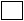 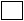 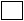 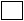 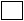 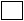 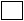 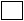 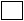 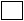 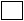 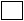 Жол коды

Код строкиКөрсеткіш атауы

Наименование показателяӘАОЖ бойынша облыс коды

Код области по КАТО«ІСҚСЖ» сәйкес коды

Код согласно «СКУВТ» Көтерме сауда көлемі

Объем оптовой торговлиАБВГ11Барлығы

ВсегоХХсоның ішінде:

в том числе:ХХХ2резидент емес заңды тұлғалардан сатып алынған

закуплено у юридических лиц - нерезидентовХХоның ішінде қызметтер бойынша (10  атаудан артық емес):

из них по услугам оптовой торговли  (не более 10 наименований):ХХХХХХХХХХХХ3ҚР резидент заңды тұлғаларынан сатып  алынған

закуплено у юридических лиц – резидентов РКХХсоның ішінде өңірлер бойынша:

в том числе по регионам: ХХХ4облыс бойынша барлығы (республикалық  манызы бар қала бойынша) 

всего по области (городу  республиканского значения)Хоның ішінде қызметтер бойынша (10  атаудан артық емес):

из них по услугам оптовой торговли  (не более 10 наименований):5облыс бойынша барлығы (республикалық  манызы бар қала бойынша)

всего по области (городу  республиканского значения)Хоның ішінде қызметтер бойынша (10  атаудан артық емес):

из них по услугам оптовой торговли (не более 10 наименований):6облыс бойынша барлығы (республикалық  манызы бар қала бойынша)

всего по области (городу  республиканского значения)Хоның ішінде қызметтер бойынша (10  атаудан артық емес):

из них по услугам оптовой торговли (не более 10 наименований):Атауы

Наименование __________________Мекенжайы

Адрес _________________________Телефоны

Телефон ________________________________________________________Телефоны

Телефон ________________________________________________________Электрондық почта мекенжайы

Адрес электронной почты ________________________________________Электрондық почта мекенжайы

Адрес электронной почты ________________________________________Орындаушы

Исполнитель

___________________________

           тегі, аты және

           әкесінің аты

       фамилия, имя и отчество 

 

_____________________________

             телефонБасшы

Руководитель

___________________________

          тегі, аты және

           әкесінің аты

       фамилия, имя и

          отчество 

 

_____________________________

               қолы

              подписьБас бухгалтер

Главный бухгалтер

___________________________

          тегі, аты және

           әкесінің аты

       фамилия, имя и

         отчество 

 

_____________________________

               қолы

               подписьМөрдің орны (бар болған жағдайда)

Место для печати (при наличии)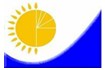 Мемлекеттік статистика органдары құпиялылығына кепілдік береді

Конфиденциальность гарантируется органами государственной статистикиМемлекеттік статистика органдары құпиялылығына кепілдік береді

Конфиденциальность гарантируется органами государственной статистикиМемлекеттік статистика органдары құпиялылығына кепілдік береді

Конфиденциальность гарантируется органами государственной статистикиМемлекеттік статистика органдары құпиялылығына кепілдік береді

Конфиденциальность гарантируется органами государственной статистикиМемлекеттік статистика органдары құпиялылығына кепілдік береді

Конфиденциальность гарантируется органами государственной статистикиМемлекеттік статистика органдары құпиялылығына кепілдік береді

Конфиденциальность гарантируется органами государственной статистикиЖалпымемлекеттік статистикалық байқау бойынша статистикалық нысан

Статистическая форма общегосударственного статистического наблюденияЖалпымемлекеттік статистикалық байқау бойынша статистикалық нысан

Статистическая форма общегосударственного статистического наблюденияЖалпымемлекеттік статистикалық байқау бойынша статистикалық нысан

Статистическая форма общегосударственного статистического наблюденияЖалпымемлекеттік статистикалық байқау бойынша статистикалық нысан

Статистическая форма общегосударственного статистического наблюденияЖалпымемлекеттік статистикалық байқау бойынша статистикалық нысан

Статистическая форма общегосударственного статистического наблюденияЖалпымемлекеттік статистикалық байқау бойынша статистикалық нысан

Статистическая форма общегосударственного статистического наблюденияАумақтықстатистика органына тапсырылады

Представляется территориальному органу Аумақтықстатистика органына тапсырылады

Представляется территориальному органу Аумақтықстатистика органына тапсырылады

Представляется территориальному органу Аумақтықстатистика органына тапсырылады

Представляется территориальному органу Статистикалық нысанды www.stat.gov.kz сайтынан алуға болады

Статистическую форму можно получить на сайте www.stat.gov.kzСтатистикалық нысанды www.stat.gov.kz сайтынан алуға болады

Статистическую форму можно получить на сайте www.stat.gov.kzСтатистикалық нысанды www.stat.gov.kz сайтынан алуға болады

Статистическую форму можно получить на сайте www.stat.gov.kzСтатистикалық нысанды www.stat.gov.kz сайтынан алуға болады

Статистическую форму можно получить на сайте www.stat.gov.kzМемлекеттік статистиканың тиісті органдарына дәйексіз деректерді ұсыну және алғашқы статистикалық деректерді тапсырмау «Әкімшілік құқық бұзушылық туралы» Қазақстан Республикасы Кодексінің 497-бабында көзделген әкімшілік құқық бұзушылықтар болып табылады.

Представление недостоверных и непредставление первичных статистических данных в соответствующие органы государственной статистики являются административными правонарушениями, предусмотренными статьей 497 Кодекса Республики Казахстан «Об административных правонарушениях».Мемлекеттік статистиканың тиісті органдарына дәйексіз деректерді ұсыну және алғашқы статистикалық деректерді тапсырмау «Әкімшілік құқық бұзушылық туралы» Қазақстан Республикасы Кодексінің 497-бабында көзделген әкімшілік құқық бұзушылықтар болып табылады.

Представление недостоверных и непредставление первичных статистических данных в соответствующие органы государственной статистики являются административными правонарушениями, предусмотренными статьей 497 Кодекса Республики Казахстан «Об административных правонарушениях».Мемлекеттік статистиканың тиісті органдарына дәйексіз деректерді ұсыну және алғашқы статистикалық деректерді тапсырмау «Әкімшілік құқық бұзушылық туралы» Қазақстан Республикасы Кодексінің 497-бабында көзделген әкімшілік құқық бұзушылықтар болып табылады.

Представление недостоверных и непредставление первичных статистических данных в соответствующие органы государственной статистики являются административными правонарушениями, предусмотренными статьей 497 Кодекса Республики Казахстан «Об административных правонарушениях».Мемлекеттік статистиканың тиісті органдарына дәйексіз деректерді ұсыну және алғашқы статистикалық деректерді тапсырмау «Әкімшілік құқық бұзушылық туралы» Қазақстан Республикасы Кодексінің 497-бабында көзделген әкімшілік құқық бұзушылықтар болып табылады.

Представление недостоверных и непредставление первичных статистических данных в соответствующие органы государственной статистики являются административными правонарушениями, предусмотренными статьей 497 Кодекса Республики Казахстан «Об административных правонарушениях».Мемлекеттік статистиканың тиісті органдарына дәйексіз деректерді ұсыну және алғашқы статистикалық деректерді тапсырмау «Әкімшілік құқық бұзушылық туралы» Қазақстан Республикасы Кодексінің 497-бабында көзделген әкімшілік құқық бұзушылықтар болып табылады.

Представление недостоверных и непредставление первичных статистических данных в соответствующие органы государственной статистики являются административными правонарушениями, предусмотренными статьей 497 Кодекса Республики Казахстан «Об административных правонарушениях».Мемлекеттік статистиканың тиісті органдарына дәйексіз деректерді ұсыну және алғашқы статистикалық деректерді тапсырмау «Әкімшілік құқық бұзушылық туралы» Қазақстан Республикасы Кодексінің 497-бабында көзделген әкімшілік құқық бұзушылықтар болып табылады.

Представление недостоверных и непредставление первичных статистических данных в соответствующие органы государственной статистики являются административными правонарушениями, предусмотренными статьей 497 Кодекса Республики Казахстан «Об административных правонарушениях».Мемлекеттік статистиканың тиісті органдарына дәйексіз деректерді ұсыну және алғашқы статистикалық деректерді тапсырмау «Әкімшілік құқық бұзушылық туралы» Қазақстан Республикасы Кодексінің 497-бабында көзделген әкімшілік құқық бұзушылықтар болып табылады.

Представление недостоверных и непредставление первичных статистических данных в соответствующие органы государственной статистики являются административными правонарушениями, предусмотренными статьей 497 Кодекса Республики Казахстан «Об административных правонарушениях».Статистикалық нысан коды 0661104

Код статистической формы 0661104Статистикалық нысан коды 0661104

Код статистической формы 0661104Статистикалық нысан коды 0661104

Код статистической формы 0661104Отын-энергетикалық теңгерімі

Топливно-энергетический баланс
1-ТЭБ1-ТЭБ1-ТЭБЖылдық

ГодоваяЖылдық

ГодоваяЖылдық

ГодоваяЕсептік кезең

Отчетный периодЕсептік кезең

Отчетный период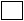 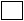 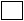 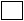 жыл

годЭкономикалық қызмет түріне қарамастан отын мен энергияны жеткізуші және тұтынушы болып табылатын заңды тұлғалар және (немесе) олардың құрылымдық және оқшауланған бөлімшелері тапсырады.

Представляют юридические лица и (или) их структурные и обособленные подразделения, независимо от вида экономической деятельности, являющиеся поставщиками и потребителями топлива и энергии.Экономикалық қызмет түріне қарамастан отын мен энергияны жеткізуші және тұтынушы болып табылатын заңды тұлғалар және (немесе) олардың құрылымдық және оқшауланған бөлімшелері тапсырады.

Представляют юридические лица и (или) их структурные и обособленные подразделения, независимо от вида экономической деятельности, являющиеся поставщиками и потребителями топлива и энергии.Экономикалық қызмет түріне қарамастан отын мен энергияны жеткізуші және тұтынушы болып табылатын заңды тұлғалар және (немесе) олардың құрылымдық және оқшауланған бөлімшелері тапсырады.

Представляют юридические лица и (или) их структурные и обособленные подразделения, независимо от вида экономической деятельности, являющиеся поставщиками и потребителями топлива и энергии.Экономикалық қызмет түріне қарамастан отын мен энергияны жеткізуші және тұтынушы болып табылатын заңды тұлғалар және (немесе) олардың құрылымдық және оқшауланған бөлімшелері тапсырады.

Представляют юридические лица и (или) их структурные и обособленные подразделения, независимо от вида экономической деятельности, являющиеся поставщиками и потребителями топлива и энергии.Экономикалық қызмет түріне қарамастан отын мен энергияны жеткізуші және тұтынушы болып табылатын заңды тұлғалар және (немесе) олардың құрылымдық және оқшауланған бөлімшелері тапсырады.

Представляют юридические лица и (или) их структурные и обособленные подразделения, независимо от вида экономической деятельности, являющиеся поставщиками и потребителями топлива и энергии.Экономикалық қызмет түріне қарамастан отын мен энергияны жеткізуші және тұтынушы болып табылатын заңды тұлғалар және (немесе) олардың құрылымдық және оқшауланған бөлімшелері тапсырады.

Представляют юридические лица и (или) их структурные и обособленные подразделения, независимо от вида экономической деятельности, являющиеся поставщиками и потребителями топлива и энергии.Экономикалық қызмет түріне қарамастан отын мен энергияны жеткізуші және тұтынушы болып табылатын заңды тұлғалар және (немесе) олардың құрылымдық және оқшауланған бөлімшелері тапсырады.

Представляют юридические лица и (или) их структурные и обособленные подразделения, независимо от вида экономической деятельности, являющиеся поставщиками и потребителями топлива и энергии.Тапсыру мерзімі – есепті кезеңнен кейінгі 25 наурызда.

Срок представления – 25 марта после отчетного периода.Тапсыру мерзімі – есепті кезеңнен кейінгі 25 наурызда.

Срок представления – 25 марта после отчетного периода.Тапсыру мерзімі – есепті кезеңнен кейінгі 25 наурызда.

Срок представления – 25 марта после отчетного периода.Тапсыру мерзімі – есепті кезеңнен кейінгі 25 наурызда.

Срок представления – 25 марта после отчетного периода.Тапсыру мерзімі – есепті кезеңнен кейінгі 25 наурызда.

Срок представления – 25 марта после отчетного периода.Тапсыру мерзімі – есепті кезеңнен кейінгі 25 наурызда.

Срок представления – 25 марта после отчетного периода.Тапсыру мерзімі – есепті кезеңнен кейінгі 25 наурызда.

Срок представления – 25 марта после отчетного периода.БСН коды

код БИНБСН коды

код БИН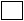 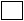 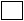 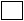 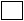 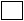 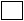 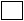 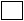 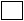 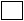 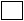 Жол коды

Код строкиОтын және энергия түрлері

Виды топлива и энергииӨлшем бірлігі

ЕдиницаизмеренияЖыл басындағы қалдық

Остатки на начало годаӨндіріс (өндіру)

Производство (добыча)Басқа көздер тарапынан түскені

Поступление со стороны из всех источниковБасқа көздер тарапынан түскені

Поступление со стороны из всех источниковРесурстардың барлығы

Всего ресурсовЖол коды

Код строкиОтын және энергия түрлері

Виды топлива и энергииӨлшем бірлігі

ЕдиницаизмеренияЖыл басындағы қалдық

Остатки на начало годаӨндіріс (өндіру)

Производство (добыча)ҚР ұйымдарынан және кәсіпорындарынан1

от предприятий и организаций РКимпорт бойынша

по импортуРесурстардың барлығы

Всего ресурсовАБВ123451Домналық балқыту үшін күлсіз, бірақ дымқыл негізіндегі қызу шығару мүмкіндігі 23,865 МД/кг астам кокс өндіруге арналған кокстенген тас көмір

Уголь каменный коксующийся с теплотворной способностью более 23,865 МД/кг на беззольной, но влажной основе для производства кокса для доменной плавкитонна

тонн2Күлсіз, бірақ дымқыл негіздегі қызу шығару мүмкіндігі 23,865 МД/кг астам, бу өндіруге арналған, сондай-ақ жылытуға қолданылатын энергетикалық тас көмір

Уголь каменный энергетический с теплотворной способностью более 23,865 МД/кг на беззольной, но влажной основе для производства пара, также применяемого для отоплениятонна

тонн3Көп күл қалатын энергетикалық тас көмір

Уголь каменный энергетический с повышенной зольностьютонна

тонн4Тас көмірден алынған кесекшелер, түйіршіктер және қатты отынның ұқсас түрлері

Брикеты, шарики и аналогичные виды топлива твердого, полученные из угля каменноготонна

тонн5Лигниттен алынған кесекшелер, түйіршіктер және қатты отынның ұқсас түрлері

Брикеты, шарики и аналогичные виды топлива твердого, полученные из лигнитатонна

тонн6Лигнит (қоңыр көмір)

Лигнит (уголь бурый)тонна

тонн7Шикі мұнайНефть сыраятонна

тонн8Газ конденсаты

Конденсат газовыйтонна

тонн9Газ тәрізді күйдегі табиғи газ (тауарлық шығарылым)

Газ природный (естественный) в газообразном состоянии (товарный выпуск)мың текше м.

тыс. куб. м.10Ілеспе мұнай газы

Газ нефтяной попутныймың текше м.

тыс. куб. м.11Тас көмірден, лигниттен немесе шымтезектен алынған кокс және жартылай кокс; ретортты көмір

Кокс и полукокс из угля каменного, лигнита или торфа; уголь ретортныйтонна

тонн12Ағаш үгінділері және қалдықтары

Опилки и отходы древесныетонна

тонн13Ағаш көмір, біріктірілгенді қоса алғанда

Уголь древесный, включая агломерированныйтонна

тонн14Піспекті қозғалтқыштарға арналған авиациялық бензин (айдау температурасы -30-220 Цельсий градусы)

Бензин авиационный (температура перегонки -30 -220 градусов Цельсия) для двигателей авиационных поршневыхтонна

тонн15Құрамында 0,013 г/л аспайтын қорғасыны бар, TEL немесе TML қоспалары жоқ, ұшқынмен тұтанатын қозғалтқыштарға арналған моторлық бензин (айдау температурасы - 30-220 Цельсий градусы)

Бензин моторный (температура перегонки - 30-220 градусов Цельсия) для двигателей с искровым зажиганием, с содержанием свинца не более 0,013 г/л, без добавок TEL или TMLтонна

тонн16Бензин түріндегі реактивті отын

Топливо реактивное типа бензинатонна

тонн17Керосин

Керосинтонна

тонн18Керосин түріндегі реактивті отын

Топливо реактивное типа керосинатонна

тонн19Газойльдер (дизельдік отын)

Газойли (топливо дизельное)тонна

тонн20Оттық мазут

Мазут топочныйтонна

тонн21Тұрмыстық пеш отыны

Топливо печное бытовоетонна

тонн22Сұйытылған пропан және бутан

Пропан и бутан сжиженныетонна

тонн23Тазартылған газдар, этиленді, пропиленді, бутиленді, бутадиенді қосқанда және өзге де мұнай газдары

Газы очищенные, включая этилен, пропилен, бутилен, бутадиен и газы нефтяные прочиетонна

тонн24Бензинсіздендірілген газ

Газ отбензиненныймың текше м.

тыс. куб. м.25Жағармай (құрамында 70% кем емес мұнай өнімдері бар, шикі мұнайды айдаумен алатын сұйық мұнай дистилляттары), мотор майын, техникалық майды, майлайтын майды қоса

Масло смазочное (дистилляты нефтяные жидкие, содержащие не менее 70% нефтепродуктов, получаемые перегонкой сырой нефти), включая масло моторное, масло техническое, масло смазывающеетонна

тонн26Мұнай және тақта тасты битумдар

Битум нефтяной и сланцевыйтонна

тонн27Мұнай және тақта тасты кокс

Кокс нефтяной и сланцевыйтонна

тонн28Домналық газ

Газ доменныймың текше м.

тыс. куб. м.29Кокс газы

Газ коксовыймың текше м.

тыс. куб. м.30Мұнай өңдеуші зауыттарда айдау арқылы алынған газ

Газ, полученный перегонкой на нефтеперерабатывающих заводахмың текше м.

тыс. куб. м.31Битуминозды немесе мұнайлы тақта тастар, битуминозды құм

Сланцы битуминозные или нефтеносные, пески битуминозныетонна

тонн32Тас көмірден, лигниттен немесе шымтезектен айдау арқылы алынатын шайырлар (хош иісті және алифатиялық құраушылардан тұратын қоспалар)

Смолы (смеси, состоящие из ароматических и алифатических составляющих), получаемые путем перегонки из угля каменного, лигнита или торфатонна

тонн33Мұнай-химия процесстеріне арналған жеңіл мұнай дистилляттары

Дистилляты нефтяные легкие для процессов нефтехимиитонна

тонн34Басқа топтамаларға енгізілмеген, мұнайды айдаудың өзге де орташа өнімдері, орташа мұнай дистилляттары

Продукты перегонки нефти средние прочие, дистилляты нефтяные средние, не включенные в другие группировкитонна

тонн35Құрамында май, қант және крахмал бар дақылдардан алынатын биоотын

Биотопливо, получаемое из культур маслосодержащих, сахаросодержащих и крахмалосодержащихтонна

тонн36Электр энергиясы

Электроэнергиямың кВт.с

тыс. кВт.ч37Жылу энергиясы

ТеплоэнергияГкал

Гкал38Су электр станциялары өндірген су электр энергиясы

Гидроэлектроэнергия, произведенная гидроэлектростанциямимың кВт.с

тыс. кВт.ч39Жел электр станциялары өндірген жел электр энергиясы

Электроэнергия ветровая, произведенная ветровыми электростанциямимың кВт.с

тыс. кВт.ч40Күн электр станциялары өндірген күн электр энергиясы

Электроэнергия солнечная, произведенная солнечными электростанциямимың кВт.с

тыс. кВт.ч41Геотермалды электр станциялары өндірген геотермалды электр энергиясы

Электроэнергия геотермальная, произведенная геотермальными электростанциямимың кВт.с

тыс. кВт.чЖол коды

Код строкиОтын және энергия түрлері

Виды топлива и энергииӨлшем бірлігі

Единица измеренияПайдалану

ИспользованиеПайдалану

ИспользованиеПайдалану

ИспользованиеПайдалану

ИспользованиеШығын

ПотериБункерлеу

БункеровкаЕсепті жылдың соңындағы отынның қалдықтары

Остатки на конец отчетного годаЖол коды

Код строкиОтын және энергия түрлері

Виды топлива и энергииӨлшем бірлігі

Единица измеренияЖұмсалғаны -барлығы

Израсходовано - всегоБарлық көздер тарапынан жіберілгені

Отпущено на сторону из всех источниковБарлық көздер тарапынан жіберілгені

Отпущено на сторону из всех источниковБарлық көздер тарапынан жіберілгені

Отпущено на сторону из всех источниковШығын

ПотериБункерлеу

БункеровкаЕсепті жылдың соңындағы отынның қалдықтары

Остатки на конец отчетного годаЖол коды

Код строкиОтын және энергия түрлері

Виды топлива и энергииӨлшем бірлігі

Единица измеренияЖұмсалғаны -барлығы

Израсходовано - всегоҚР ұйымдарына және кәсіпорындарына

предприятиям и организациям РКхалыққа

населениюэкспортқа

на экспортШығын

ПотериБункерлеу

БункеровкаЕсепті жылдың соңындағы отынның қалдықтары

Остатки на конец отчетного годаАБВ12345671Домналық балқыту үшін күлсіз, бірақ дымқыл негіздегі қызу шығару мүмкіндігі 23,865 МД/кг астам кокс өндіруге арналған кокстенген тас көмір

Уголь каменный коксующийся с теплотворной способностью более 23,865 МД/кг на беззольной, но влажной основе для производства кокса для доменной плавкитонна

тонн2Күлсіз, бірақ дымқыл негіздегі қызу шығару мүмкіндігі 23,865 МД/кг астам бу өндіруге арналған, сондай-ақ жылытуға қолданылатын энергетикалық тас көмір

Уголь каменный энергетический с теплотворной способностью более 23,865 МД/кг на беззольной, но влажной основе для производства пара, также применяемого для отоплениятонна

тонн3Көп күл қалатын энергетикалық тас көмір

Уголь каменный энергетический с повышенной зольностьютонна

тонн4Тас көмірден алынған кесекшелер, түйіршіктер және қатты отынның ұқсас түрлері

Брикеты, шарики и аналогичные виды топлива твердого, полученные из угля каменноготонна

тонн5Лигниттен алынған кесекшелер, түйіршіктер және қатты отынның ұқсас түрлері

Брикеты, шарики и аналогичные виды топлива твердого, полученные из лигнитатонна

тонн6Лигнит (қоңыр көмір)

Лигнит (уголь бурый)тонна

тонн7Шикі мұнай 

Нефть сырая тонна

тонн8Газ конденсаты

Конденсат газовыйтонна

тонн9Газ тәрізді күйдегі табиғи газ (тауарлық шығарылым)

Газ природный (естественный) в газообразном состоянии (товарный выпуск)мың текше м.

тыс. куб. м.10Ілеспе мұнай газы

Газ нефтяной попутныймың текше м.

тыс. куб. м.11Тас көмірден, лигниттен немесе шымтезектен алынған кокс және жартылай кокс; ретортты көмір

Кокс и полукокс из угля каменного, лигнита или торфа; уголь ретортныйтонна

тонн12Ағаш үгінділері және қалдықтары

Опилки и отходы древесныетонна

тонн13Ағаш көмір, біріктірілгенді қоса алғанда

Уголь древесный, включая агломерированныйтонна

тонн14Піспекті қозғалтқыштарға арналған авиациялық бензин (айдау температурасы -30-220 Цельсий градусы)

Бензин авиационный (температура перегонки -30 -220 градусов Цельсия) для двигателей авиационных поршневыхтонна

тонн15Құрамында 0,013 г/л аспайтын қорғасыны бар, TEL немесе TML қоспалары жоқ, ұшқынмен тұтанатын қозғалтқыштарға арналған моторлық бензин (айдау температурасы - 30-220 Цельсий градусы)

Бензин моторный (температура перегонки - 30-220 градусов Цельсия) для двигателей с искровым зажиганием, с содержанием свинца не более 0,013 г/л, без добавок TEL или TMLтонна

тонн16Бензин түріндегі реактивті отын

Топливо реактивное типа бензинатонна

тонн17Керосин

Керосинтонна

тонн18Керосин түріндегі реактивті отын

Топливо реактивное типа керосинатонна

тонн19Газойльдер (дизельдік отын)

Газойли (топливо дизельное)тонна

тонн20Оттық мазут

Мазут топочныйтонна

тонн21Тұрмыстық пеш отыны

Топливо печное бытовоетонна

тонн22Сұйытылған пропан және бутан

Пропан и бутан сжиженныетонна

тонн23Тазартылған газдар, этиленді, пропиленді, бутиленді, бутадиенді қоса және өзге де мұнай газдары

Газы очищенные, включая этилен, пропилен, бутилен, бутадиен и газы нефтяные прочиетонна

тонн24Бензинсіздендірілген газ

Газ отбензиненныймың текше м.

тыс. куб. м.25Жағармай (құрамында 70% кем емес мұнай өнімдері бар, шикі мұнайды айдаумен алатын сұйық мұнай дистилляттары), мотор майын, техникалық майды, майлайтын майды қоса

Масло смазочное (дистилляты нефтяные жидкие, содержащие не менее 70% нефтепродуктов, получаемые перегонкой сырой нефти), включая масло моторное, масло техническое, масло смазывающеетонна

тонн26Мұнай және тақта тасты битумдар

Битум нефтяной и сланцевыйтонна

тонн27Мұнай және тақта тасты кокс

Кокс нефтяной и сланцевыйтонна

тонн28Домналық газ

Газ доменныймың текше м.

тыс. куб. м.29Кокс газы

Газ коксовыймың текше м.

тыс. куб. м.30Мұнай өңдеуші зауыттарда айдау арқылы алынған газ

Газ, полученный перегонкой на нефтеперерабатывающих заводахмың текше м.

тыс. куб. м.31Битуминозды немесе мұнайлы тақта тастар, битуминозды құм

Сланцы битуминозные или нефтеносные, пески битуминозныетонна

тонн32Тас көмірден, лигниттен немесе шымтезектен айдау арқылы алынатын шайырлар (хош иісті және алифатиялық құраушылардан тұратын қоспалар)

Смолы (смеси, состоящие из ароматических и алифатических составляющих), получаемые путем перегонки из угля каменного, лигнита или торфатонна

тонн33Мұнай-химия процесстеріне арналған жеңіл мұнай дистиллятары

Дистилляты нефтяные легкие для процессов нефтехимиитонна

тонн34Басқа топтамаларға енгізілмеген, мұнайды айдаудың өзге де орташа өнімдері, орташа мұнай дистиллятары

Продукты перегонки нефти средние прочие, дистилляты нефтяные средние, не включенные в другие группировкитонна

тонн35Құрамында май, қант және крахмал бар дақылдардан алынатын биоотын

Биотопливо, получаемое из культур маслосодержащих, сахаросодержащих и крахмалосодержащихтонна

тонн36Электр энергиясы

Электроэнергиямың кВт.с

тыс. кВт.ч37Жылу энергиясы

ТеплоэнергияГкал

Гкал38Су электр станциялары өндірген су электр энергиясы

Гидроэлектроэнергия, произведенная гидроэлектростанциямимың кВт.с

тыс. кВт.ч39Жел электр станциялары өндірген жел электр энергиясы

Электроэнергия ветровая, произведенная ветровыми электростанциямимың кВт.с

тыс. кВт.ч40Күн электр станциялары өндірген күн электр энергиясы

Электроэнергия солнечная, произведенная солнечными электростанциямимың кВт.с

тыс. кВт.ч41Геотермалды электр станциялары өндірген геотермалды электр энергиясы

Электроэнергия геотермальная, произведенная геотермальными электростанциямимың кВт.с

тыс. кВт.чЖол коды

Код строкиОтын және энергия түрлері

Виды топлива и энергииӨлшем бірлігі

Единица измеренияҚР ұйымдарынан және кәсіпорындарынан түскені

Поступление от предприятий и организаций РКҚР ұйымдарынан және кәсіпорындарынан түскені

Поступление от предприятий и организаций РКҚР ұйымдарынан және кәсіпорындарынан түскені

Поступление от предприятий и организаций РКҚР ұйымдарынан және кәсіпорындарынан түскені

Поступление от предприятий и организаций РКҚР ұйымдарына және кәсіпорындарына жіберілгені

Отпущено предприятиям и организациям РКҚР ұйымдарына және кәсіпорындарына жіберілгені

Отпущено предприятиям и организациям РКҚР ұйымдарына және кәсіпорындарына жіберілгені

Отпущено предприятиям и организациям РКҚР ұйымдарына және кәсіпорындарына жіберілгені

Отпущено предприятиям и организациям РКЖол коды

Код строкиОтын және энергия түрлері

Виды топлива и энергииӨлшем бірлігі

Единица измерениятүскені

поступилооблыс

областьӘАОЖ коды2

код КАТОБСН3/ЖСН4 коды

код БИН/ИИНжіберілгені

отпущенооблыс

областьӘАОЖ коды

код КАТОБСН/ЖСН коды

код БИН/ИИНАБВ12345678Жол коды

Код строкиОтын және энергия түрлері

Виды топлива и энергииӨлшем бірлігі

Единица измеренияЖұмсалғаны -барлығы

Израсходовано - всегосоның ішінде:

в том числе:соның ішінде:

в том числе:соның ішінде:

в том числе:соның ішінде:

в том числе:соның ішінде:

в том числе:соның ішінде:

в том числе:2 бағанда көрсетілген энергия мен отын энергетикалық қондырғыларда өндірілген

Произведено на энергетических установках за счет топлива и энергии, приведенного в графе 22 бағанда көрсетілген энергия мен отын энергетикалық қондырғыларда өндірілген

Произведено на энергетических установках за счет топлива и энергии, приведенного в графе 2Жол коды

Код строкиОтын және энергия түрлері

Виды топлива и энергииӨлшем бірлігі

Единица измеренияЖұмсалғаны -барлығы

Израсходовано - всегоэлектр және жылу энергиясын өндіру үшін

на производство электрической и тепловой энергиишикізат ретінде

в качестве сырьяшикізат ретінде

в качестве сырьяотынға қажетті емес материал түрінде

в качестве материала на нетопливные нуждыөз қажеттілігі үшін энергия түрінде

в качестве энергии на собственные нуждыөз қажеттілігі үшін энергия түрінде

в качестве энергии на собственные нужды2 бағанда көрсетілген энергия мен отын энергетикалық қондырғыларда өндірілген

Произведено на энергетических установках за счет топлива и энергии, приведенного в графе 22 бағанда көрсетілген энергия мен отын энергетикалық қондырғыларда өндірілген

Произведено на энергетических установках за счет топлива и энергии, приведенного в графе 2Жол коды

Код строкиОтын және энергия түрлері

Виды топлива и энергииӨлшем бірлігі

Единица измеренияЖұмсалғаны -барлығы

Израсходовано - всегоэлектр және жылу энергиясын өндіру үшін

на производство электрической и тепловой энергииотынның басқа түрлеріне өндеу

на переработку в другие виды топливамұнай–химия және химиялық өндірісіне және отындық емес басқада өнім өндіру үшін

на производство химической, нефтехимической и другой нетопливной продукцииотынға қажетті емес материал түрінде

в качестве материала на нетопливные нуждыөз қажеттілігі үшін энергия түрінде

в качестве энергии на собственные нуждыөз қажеттілігі үшін энергия түрінде

в качестве энергии на собственные нужды2 бағанда көрсетілген энергия мен отын энергетикалық қондырғыларда өндірілген

Произведено на энергетических установках за счет топлива и энергии, приведенного в графе 22 бағанда көрсетілген энергия мен отын энергетикалық қондырғыларда өндірілген

Произведено на энергетических установках за счет топлива и энергии, приведенного в графе 2Жол коды

Код строкиОтын және энергия түрлері

Виды топлива и энергииӨлшем бірлігі

Единица измеренияЖұмсалғаны -барлығы

Израсходовано - всегоэлектр және жылу энергиясын өндіру үшін

на производство электрической и тепловой энергииотынның басқа түрлеріне өндеу

на переработку в другие виды топливамұнай–химия және химиялық өндірісіне және отындық емес басқада өнім өндіру үшін

на производство химической, нефтехимической и другой нетопливной продукцииотынға қажетті емес материал түрінде

в качестве материала на нетопливные нуждыбарлығы

всегокөлік қажеттілігі үшін

на нужды транспортаэлектроэнергия, мың кВт.с

электроэнергии тыс. кВт.чжылу энергия Гкал

тепловой энергии, ГкалАБВ1234567891Домналық балқыту үшін күлсіз, бірақ дымқыл негіздегі қызу шығару мүмкіндігі 23,865 МД/кг астам кокс өндіруге арналған кокстенген тас көмір

Уголь каменный коксующийся с теплотворной способностью более 23,865 МД/кг на беззольной, но влажной основе для производства кокса для доменной плавкитонна

тонн2Күлсіз, бірақ дымқыл негізіндегі қызу шығару мүмкіндігі 23,865 МД/кг астам бу өндіруге арналған, сондай-ақ жылытуға қолданылатын энергетикалық тас көмір

Уголь каменный энергетический с теплотворной способностью более 23,865 МД/кг на беззольной, но влажной основе для производства пара, также применяемого для отоплениятонна

тонн3Көп күл қалатын энергетикалық тас көмір

Уголь каменный энергетический с повышенной зольностьютонна

тонн4Тас көмірден алынған кесекшелер, түйіршіктер және қатты отынның ұқсас түрлері

Брикеты, шарики и аналогичные виды топлива твердого, полученные из угля каменноготонна

тонн5Лигниттен алынған кесекшелер, түйіршіктер және қатты отынның ұқсас түрлері

Брикеты, шарики и аналогичные виды топлива твердого, полученные из лигнитатонна

тонн6Лигнит (қоңыр көмір)

Лигнит (уголь бурый)тонна

тонн7Шикі мұнай 

Нефть сырая тонна

тонн8Газ конденсаты

Конденсат газовыйтонна

тонн9Газ тәрізді күйдегі табиғи газ (тауарлық шығарылым)

Газ природный (естественный) в газообразном состоянии (товарный выпуск)мың текше м.

тыс. куб. м.10Ілеспе мұнай газы

Газ нефтяной попутныймың текше м.

тыс. куб. м.11Тас көмірден, лигниттен немесе шымтезектен алынған кокс және жартылай кокс; ретортты көмір

Кокс и полукокс из угля каменного, лигнита или торфа; уголь ретортныйтонна

тонн12Ағаш үгінділері және қалдықтары

Опилки и отходы древесныетонна

тонн13Ағаш көмір, біріктірілгенді қоса алғанда

Уголь древесный, включая агломерированныйтонна

тонн14Піспекті қозғалтқыштарға арналған авиациялық бензин (айдау температурасы -30-220 Цельсий градусы)

Бензин авиационный (температура перегонки -30 -220 градусов Цельсия) для двигателей авиационных поршневыхтонна

тонн15Құрамында 0,013 г/л аспайтын қорғасыны бар, TEL немесе TML қоспалары жоқ, ұшқынмен тұтанатын қозғалтқыштарға арналған моторлық бензин (айдау температурасы - 30-220 Цельсий градусы)

Бензин моторный (температура перегонки - 30-220 градусов Цельсия) для двигателей с искровым зажиганием, с содержанием свинца не более 0,013 г/л, без добавок TEL или TMLтонна

тонн16Бензин түріндегі реактивті отын

Топливо реактивное типа бензинатонна

тонн17КеросинКеросинтонна

тонн18Керосин түріндегі реактивті отын

Топливо реактивное типа керосинатонна

тонн19Газойльдер (дизельдік отын)

Газойли (топливо дизельное)тонна

тонн20Оттық мазут

Мазут топочныйтонна

тонн21Тұрмыстық пеш отыны

Топливо печное бытовоетонна

тонн22Сұйытылған пропан және бутан

Пропан и бутан сжиженныетонна

тонн23Тазартылған газдар, этиленді, пропиленді, бутиленді, бутадиенді қоса және өзге де мұнай газдары

Газы очищенные, включая этилен, пропилен, бутилен, бутадиен и газы нефтяные прочиетонна

тонн24Бензинсіздендірілген газ

Газ отбензиненныймың текше м.

тыс. куб. м.25Жағармай (құрамында 70% кем емес мұнай өнімдері бар, шикі мұнайды айдаумен алатын сұйық мұнай дистилляттары), мотор майын, техникалық майды, майлайтын майды қоса

Масло смазочное (дистилляты нефтяные жидкие, содержащие не менее 70% нефтепродуктов, получаемые перегонкой сырой нефти), включая масло моторное, масло техническое, масло смазывающеетонна

тонн26Мұнай және тақта тасты битумдар

Битум нефтяной и сланцевыйтонна

тонн27Мұнай және тақта тасты кокс

Кокс нефтяной и сланцевыйтонна

тонн28Домналық газ

Газ доменныймың текше м.

тыс. куб. м.29Кокс газы

Газ коксовыймың текше м.

тыс. куб. м.30Мұнай өңдеуші зауыттарда айдау арқылы алынған газ

Газ, полученный перегонкой на нефтеперерабатывающих заводахмың текше м.

тыс. куб. м.31Битуминозды немесе мұнайлы тақта тастар, битуминозды құм

Сланцы битуминозные или нефтеносные, пески битуминозныетонна

тонн32Тас көмірден, лигниттен немесе шымтезектен айдау арқылы алынатын шайырлар (хош иісті және алифатиялық құраушылардан тұратын қоспалар)

Смолы (смеси, состоящие из ароматических и алифатических составляющих), получаемые путем перегонки из угля каменного, лигнита или торфатонна

тонн33Мұнай-химия процесстеріне арналған жеңіл мұнай дистилляттары

Дистилляты нефтяные легкие для процессов нефтехимиитонна

тонн34Басқа топтамаларға енгізілмеген, мұнайды айдаудың өзге де орташа өнімдері, орташа мұнай дистилляттары

Продукты перегонки нефти средние прочие, дистилляты нефтяные средние, не включенные в другие группировкитонна

тонн35Құрамында май, қант және крахмал бар дақылдардан алынатын биоотын

Биотопливо, получаемое из культур маслосодержащих, сахаросодержащих и крахмалосодержащихтонна

тонн36Электр энергиясы

Электроэнергиямың кВт.с

тыс. кВт.ч37Жылу энергиясы

ТеплоэнергияГкал

Гкал38Су электр станциялары өндірген су электр энергиясы

Гидроэлектроэнергия, произведенная гидроэлектростанциямимың кВт.с

тыс. кВт.ч39Жел электр станциялары өндірген жел электр энергиясы

Электроэнергия ветровая, произведенная ветровыми электростанциямимың кВт.с

тыс. кВт.ч40Күн электр станциялары өндірген күн электр энергиясы

Электроэнергия солнечная, произведенная солнечными электростанциямимың кВт.с

тыс. кВт.ч41Геотермалды электр станциялары өндірген геотермалды электр энергиясы

Электроэнергия геотермальная, произведенная геотермальными электростанциямимың кВт.с

тыс. кВт.чЖол коды

Код строкиОтын және энергия түрлері

Виды топлива и энергииӨлшем бірлігі

Единица измеренияОтынның басқа түрлеріне өзгерту процессіне түсті

Поступило на процесс преобразования в другой вид топливаОтынның басқа түрлеріне өзгерту процессіне түсті

Поступило на процесс преобразования в другой вид топливаОтынның басқа түрлеріне өзгерту процессімен өзгертілген

Произведено процессами преобразованияОтынның басқа түрлеріне өзгерту процессімен өзгертілген

Произведено процессами преобразованияЭнергия түрінде өз қажеттілігіне пайдалану

Использовано на собственные нужды в виде энергииЭнергия түрінде өз қажеттілігіне пайдалану

Использовано на собственные нужды в виде энергииЭнергия түрінде өз қажеттілігіне пайдалану

Использовано на собственные нужды в виде энергииЭнергия түрінде өз қажеттілігіне пайдалану

Использовано на собственные нужды в виде энергииЭнергия түрінде өз қажеттілігіне пайдалану

Использовано на собственные нужды в виде энергииЖол коды

Код строкиОтын және энергия түрлері

Виды топлива и энергииӨлшем бірлігі

Единица измеренияОтынның басқа түрлеріне өзгерту процессіне түсті

Поступило на процесс преобразования в другой вид топливаОтынның басқа түрлеріне өзгерту процессіне түсті

Поступило на процесс преобразования в другой вид топливаОтынның басқа түрлеріне өзгерту процессімен өзгертілген

Произведено процессами преобразованияОтынның басқа түрлеріне өзгерту процессімен өзгертілген

Произведено процессами преобразованиякөмір шахталарымен

угольными шахтамиэлектр станцияларымен, ЖЭО және қазандық

электростанциями, ТЭЦ и котельнымимұнай газ кәсіпорындарымен

нефтегазовыми предприятиямикокс пештерімен

коксовыми печамидомна пештерімен

доменными печамиЖол коды

Код строкиОтын және энергия түрлері

Виды топлива и энергииӨлшем бірлігі

Единица измерениякокс пештерінде

в коксовых печахдомна пештерінде

в доменных печахкокс пештерінде

в коксовых печахдомна пештерінде

в доменных печахкөмір шахталарымен

угольными шахтамиэлектр станцияларымен, ЖЭО және қазандық

электростанциями, ТЭЦ и котельнымимұнай газ кәсіпорындарымен

нефтегазовыми предприятиямикокс пештерімен

коксовыми печамидомна пештерімен

доменными печамиАВГ1234567891Домналық балқыту үшін күлсіз, бірақ дымқыл негіздегі қызу шығару мүмкіндігі 23,865 МД/кг астам кокс өндіруге арналған кокстенген тас көмір

Уголь каменный коксующийся с теплотворной способностью более 23,865 МД/кг на беззольной, но влажной основе для производства кокса для доменной плавкитонна

тонн2Күлсіз, бірақ дымқыл негізіндегі қызу шығару мүмкіндігі 23,865 МД/кг астам бу өндіруге арналған, сондай-ақ жылытуға қолданылатын энергетикалық тас көмір

Уголь каменный энергетический с теплотворной способностью более 23,865 МД/кг на беззольной, но влажной основе для производства пара, также применяемого для отоплениятонна

тонн3Көп күл қалатын энергетикалық тас көмір

Уголь каменный энергетический с повышенной зольностьютонна

тонн4Тас көмірден алынған кесекшелер, түйіршіктер және қатты отынның ұқсас түрлері

Брикеты, шарики и аналогичные виды топлива твердого, полученные из угля каменноготонна

тонн5Лигниттен алынған кесекшелер, түйіршіктер және қатты отынның ұқсас түрлері

Брикеты, шарики и аналогичные виды топлива твердого, полученные из лигнитатонна

тонн6Лигнит (қоңыр көмір)

Лигнит (уголь бурый)тонна

тонн7Шикі мұнай 

Нефть сырая тонна

тонн8Газ конденсаты

Конденсат газовыйтонна

тонн9Газ тәрізді күйдегі табиғи газ (тауарлық шығарылым)

Газ природный (естественный) в газообразном состоянии (товарный выпуск)мың текше м.

тыс. куб. м.10Ілеспе мұнай газы

Газ нефтяной попутныймың текше м.

тыс. куб. м.11Тас көмірден, лигниттен немесе шымтезектен алынған кокс және жартылай кокс; ретортты көмір

Кокс и полукокс из угля каменного, лигнита или торфа; уголь ретортныйтонна

тонн12Ағаш үгінділері және қалдықтары

Опилки и отходы древесныетонна

тонн13Ағаш көмір, біріктірілгенді қоса алғанда

Уголь древесный, включая агломерированныйтонна

тонн14Піспекті қозғалтқыштарға арналған авиациялық бензин (айдау температурасы -30-220 Цельсий градусы)

Бензин авиационный (температура перегонки -30 -220 градусов Цельсия) для двигателей авиационных поршневыхтонна

тонн15Құрамында 0,013 г/л аспайтын қорғасыны бар, TEL немесе TML қоспалары жоқ, ұшқынмен тұтанатын қозғалтқыштарға арналған моторлық бензин (айдау температурасы - 30-220 Цельсий градусы)

Бензин моторный (температура перегонки - 30-220 градусов Цельсия) для двигателей с искровым зажиганием, с содержанием свинца не более 0,013 г/л, без добавок TEL или TMLтонна

тонн16Бензин түріндегі реактивті отын

Топливо реактивное типа бензинатонна

тонн17Керосин

Керосинтонна

тонн18Керосин түріндегі реактивті отын

Топливо реактивное типа керосинатонна

тонн19Газойльдер (дизельдік отын)

Газойли (топливо дизельное)тонна

тонн20Оттық мазут

Мазут топочныйтонна

тонн21Тұрмыстық пеш отыны

Топливо печное бытовоетонна

тонн22Сұйытылған пропан және бутан

Пропан и бутан сжиженныетонна

тонн23Тазартылған газдар, этиленді, пропиленді, бутиленді, бутадиенді қоса және өзге де мұнай газдары

Газы очищенные, включая этилен, пропилен, бутилен, бутадиен и газы нефтяные прочиетонна

тонн24Бензинсіздірілген газ

Газ отбензиненныймың текше м.

тыс. куб. м.25Жағармай (құрамында 70% кем емес мұнай өнімдері бар, шикі мұнайды айдаумен алатын сұйық мұнай дистилляттары), мотор майын, техникалық майды, майлайтын майды қоса

Масло смазочное (дистилляты нефтяные жидкие, содержащие не менее 70% нефтепродуктов, получаемые перегонкой сырой нефти), включая масло моторное, масло техническое, масло смазывающеетонна

тонн26Мұнай және тақта тасты битумдар

Битум нефтяной и сланцевыйтонна

тонн27Мұнай және тақта тасты кокс

Кокс нефтяной и сланцевыйтонна

тонн28Домналық газ

Газ доменныймың текше м.

тыс. куб. м.29Кокс газы

Газ коксовыймың текше м.

тыс. куб. м.30Мұнай өңдеуші зауыттарда айдау арқылы алынған газ

Газ, полученный перегонкой на нефтеперерабатывающих заводахмың текше м.

тыс. куб. м.31Битуминозды немесе мұнайлы тақта тастар, битуминозды құм

Сланцы битуминозные или нефтеносные, пески битуминозныетонна

тонн32Тас көмірден, лигниттен немесе шымтезектен айдау арқылы алынатын шайырлар (хош иісті және алифатиялық құраушылардан тұратын қоспалар)

Смолы (смеси, состоящие из ароматических и алифатических составляющих), получаемые путем перегонки из угля каменного, лигнита или торфатонна

тонн33Мұнай-химия процесстеріне арналған жеңіл мұнай дистилляттары

Дистилляты нефтяные легкие для процессов нефтехимиитонна

тонн34Басқа топтамаларға енгізілмеген, мұнайды айдаудың өзге де орташа өнімдері, орташа мұнай дистилляттары

Продукты перегонки нефти средние прочие, дистилляты нефтяные средние, не включенные в другие группировкитонна

тонн35Құрамында май, қант және крахмал бар дақылдардан алынатын биоотын

Биотопливо, получаемое из культур маслосодержащих, сахаросодержащих и крахмалосодержащихтонна

тонн36Электр энергиясы

Электроэнергиямың кВт.с

тыс. кВт.ч37Жылу энергиясы

ТеплоэнергияГкал

Гкал38Су электр станциялары өндірген су электр энергиясы

Гидроэлектроэнергия, произведенная гидроэлектростанциямимың кВт.с

тыс. кВт.ч39Жел электр станциялары өндірген жел электр энергиясы

Электроэнергия ветровая, произведенная ветровыми электростанциямимың кВт.с

тыс. кВт.ч40Күн электр станциялары өндірген күн электр энергиясы

Электроэнергия солнечная, произведенная солнечными электростанциямимың кВт.с

тыс. кВт.ч41Геотермалды электр станциялары өндірген геотермалды электр энергиясы

Электроэнергия геотермальная, произведенная геотермальными электростанциямимың кВт.с

тыс. кВт.чЖол коды

Код строкиОтын түрлері

Виды топливаӨлшем бірлігі

Единица измеренияМұнай химия өндірісінен қайтып келу ағынының көлемі

Объем возвратных потоков из нефтехимической промышленностиБерілетін өнімдер көлемі

Объем передаваемых продуктовОтынды тікелей пайдалану көлемі

Объем прямого использования топливаМұнай өңдейтін зауыттың жүктілік көлемі (нақты)

Объем загрузки нефтеперерабатывающих заводов (фактическая)Мұнай өңдейтін зауыттардың жалпы көлем өндірісі (соның ішінде мұнай зауытының шикізаты)

Валовый объем производства нефтеперерабатывающих заводов (в том числе нефтезаводское сырье)Қайта өңдеу өнімдерінің көлемі

Объем продуктов вторичной переработкиМұнай зауытының шикізат көлемі

Объем нефтезаводского сырьяӨнім аралық алмасу көлемі

Объем межпродуктовых передачЖалпы ішкі жеткізілім (нақты)

Валовые внутренние поставки (фактические)АБВ1234567891Шикі мұнай

Нефть сырая тонна

тонн2Газ конденсаты

Конденсат газовыйтонна

тонн3Газ тәрізді күйдегі табиғи газ (тауарлық шығарылым)

Газ природный (естественный) в газообразном состоянии (товарный выпуск)мың текше м.

тыс. куб. м.4Ілеспе мұнай газы

Газ нефтяной попутныймың текше м.

тыс. куб. м.5Піспекті қозғалтқыштарға арналған авиациялық бензин (айдау температурасы -30-220 Цельсий градусы)

Бензин авиационный (температура перегонки -30 -220 градусов Цельсия) для двигателей авиационных поршневыхтонна

тонн6Құрамында 0,013 г/л аспайтын қорғасыны бар, TEL немесе TML қоспалары жоқ, ұшқынмен тұтанатын қозғалтқыштарға арналған моторлық бензин (айдау температурасы - 30-220 Цельсий градусы)

Бензин моторный (температура перегонки - 30-220 градусов Цельсия) для двигателей с искровым зажиганием, с содержанием свинца не более 0,013 г/л, без добавок TEL или TMLтонна

тонн7Бензин түріндегі реактивті отын

Топливо реактивное типа бензинатонна

тонн8Керосин

Керосинтонна

тонн9Керосин түріндегі реактивті отын

Топливо реактивное типа керосинатонна

тонн10Газойльдер (дизельдік отын)

Газойли (топливо дизельное)тонна

тонн11Оттық мазутМазут топочныйтонна

тонн12Тұрмыстық пеш отыныТопливо печное бытовоетонна

тонн13Сұйытылған пропан және бутан

Пропан и бутан сжиженныетонна

тонн14Тазартылған газдар, этиленді, пропиленді, бутиленді, бутадиенді қоса және өзге де мұнай газдары

Газы очищенные, включая этилен, пропилен, бутилен, бутадиен и газы нефтяные прочиетонна

тонн15Бензинсіздендірілген газ

Газ отбензиненныймың текше м.

тыс. куб. м.16Жағармай (құрамында 70% кем емес мұнай өнімдері бар, шикі мұнайды айдаумен алатын сұйық мұнай дистилляттары), мотор майын, техникалық майды, майлайтын майды қоса

Масло смазочное (дистилляты нефтяные жидкие, содержащие не менее 70% нефтепродуктов, получаемые перегонкой сырой нефти), включая масло моторное, масло техническое, масло смазывающеетонна

тонн17Мұнай және тақта тасты битумдар

Битум нефтяной и сланцевыйтонна

тонн18Мұнай және тақта тасты кокс

Кокс нефтяной и сланцевыйтонна

тонн19Мұнай өңдеуші зауыттарда айдау арқылы алынған газ

Газ, полученный перегонкой на нефтеперерабатывающих заводахмың текше м.

тыс. куб. м.20Битуминозды немесе мұнайлы тақта тастар, битуминозды құм

Сланцы битуминозные или нефтеносные, пески битуминозныетонна

тонн21Мұнай-химия процесстеріне арналған жеңіл мұнай дистилляттары

Дистилляты нефтяные легкие для процессов нефтехимиитонна

тонн22Басқа топтамаларға енгізілмеген, мұнайды айдаудың өзге де орташа өнімдері, орташа мұнай дистилляттары

Продукты перегонки нефти средние прочие, дистилляты нефтяные средние, не включенные в другие группировкитонна

тоннЖол коды

Код строкиЖылу энергиясы, Гкал

Тепловая энергии, ГкалЖылу энергиясы, Гкал

Тепловая энергии, ГкалЖылу энергиясы, Гкал

Тепловая энергии, ГкалЭлектр энергиясы, мың кВт.

с

Электроэнергия, тыс. кВт.чЭлектр энергиясы, мың кВт.

с

Электроэнергия, тыс. кВт.чЭлектр энергиясы, мың кВт.

с

Электроэнергия, тыс. кВт.чЖол коды

Код строкиБарлығы

Всегосоның ішінде:

в том числе:соның ішінде:

в том числе:Барлығы

Всегосоның ішінде:

в том числе:соның ішінде:

в том числе:Жол коды

Код строкиБарлығы

Всегожылу жүйелерінен

из тепловых сетейкәсіпорынның жеке өндірісінен

из собственного производства предприятия Барлығы

Всегоэлектр жүйелерінен

из электросетейкәсіпорынның жеке өндірісінен

из собственного производства предприятияAБ1234561Барлығы (3 және 4 бағандарының қосындысы)

Всего (сумма строк 3 и 4)соның ішінде:

в том числе:2кәсіпорынның негізгі қызмет түрі бойынша

по основному виду деятельности предприятия 3кәсіпорынның қосалқы қызмет түрлері бойынша

по вторичному виду деятельности предприятия соның ішінде:

в том числе:4Өсімдік және мал шаруашылығы, аңшылық және осы салаларда қызметтер ұсыну

Растениеводство и животноводство, охота и предоставление услуг в этих областях5Орман шаруашылығы және ағаш дайындау

Лесоводство и лесозаготовки6Балық шаруашылығы және аквадақыл

Рыболовство и аквакультура7Кен өндіру өнеркәсібі және карьерлерді қазу

Горнодобывающая промышленность и разработка карьеров8Өңдеу өнеркәсібі

Обрабатывающая промышленность 9Шойын, болат және ферроқорытпалар өндіру

Производство чугуна, стали и ферросплавов10Болаттан жасалған құбырлар, құбыржолдар, профильдер, фитингтерді өндіру

Производство труб, трубопроводов, профилей, фитингов из стали11Бастапқы өңдеу арқылы өзге болат бұйымдарын өндіру

Производство прочих стальных изделий путем первичной обработки12Металл құю

Литье металлов13Кокс және мұнай өңдеу өнімдерін өндіру

Производство кокса и продуктов нефтепереработки14Химиялық өнеркәсіп өнімдерін өндіру

Производство продуктов химической промышленности15Негізгі бағалы және түсті металдарды өндіру

Производство основных благородных и цветных металлов16Резеңке және пластмасса бұйымдарын өндіру

Производство резиновых и пластмассовых изделий17Өзге металл емес минералдық өнімдерді өндіру

Производство прочей не металлической минеральной продукции18Автокөлік құралдарын, трейлерлер және жартылай тіркемелер жасау

Производство автотранспортных средств, трейлеров и полуприцепов19Компьютерлер, электрондық және оптикалық бұйымдарды жасау

Производство компьютеров, электронной и оптической продукции20Электр жабдықтарын жасау

Производство электрического оборудования21Басқа санаттарға кіргізілмеген машиналар мен жабдықтар жасау

Производство машин и оборудования, не включенных в другие категории22Тамақ өнімдерін өндіру

Производство продуктов питания23Темекі өнімдерін өндіру

Производство табачных изделий24Қағаз және қағаздан жасалған өнімдер өндіру

Производство бумаги и бумажной продукции25Жиһаздан басқа ағаштан және тоздан жасалған бұйымдарды өндіру; сабаннан және өруге арналған материалдан жасалған бұйымдар өндіру

Производство деревянных и пробковых изделий, кроме мебели; производство изделий из соломки и материалов для плетения26Тоқыма бұйымдарын өндіру

Производство текстильных изделий27Киім өндіру

Производство одежды28Былғары және оған жататын өнімдерді өндіру

Производство кожаной и относящейся к ней продукции29Электрмен жабдықтау, газ, бу беру және ауа баптау

Электроснабжение, подача газа, пара и воздушное кондиционирование 30Сумен жабдықтау; кәріз жүйесі, қалдықтардың жиналуын және таратылуын бақылау

Водоснабжение; канализационная система, контроль над сбором и распределением отходов 31Құрылыс

Строительство32Көтерме және бөлшек сауда; автомобильдерді және мотоциклдерді жөндеу

Оптовая и розничная торговля; ремонт автомобилей и мотоциклов 33Көлік және қоймалау

Транспорт и складирование34Өзге де құрлықтағы жолаушылар көлігі

Прочий пассажирский сухопутный транспорт35Автомобиль көлігімен жүктерді тасымалдау және тасымалдау бойынша көрсетілетін қызметтер

Грузовые перевозки автомобильным транспортом и услуги по перевозкам36Жолаушылар темір жол көлігі, қалааралық

Пассажирский железнодорожный транспорт, междугородний37Жүк темір жол көлігі

Грузовой железнодорожный транспорт38Әуе көлігі

Воздушный транспорт39Су көлігіВодный транспорт40Құбырмен тасымалдау

Транспортирование по трубопроводу41Тұру және тамақтану бойынша қызметтер

Услуги по проживанию и питанию42Ақпарат және байланыс

Информация и связь43Қаржы және сақтандыру қызметі

Финансовая и страховая деятельность44Жылжымайтын мүлікпен жасалатын операциялар

Операции с недвижимым имуществом45Кәсіби, ғылыми және техникалық қызмет

Профессиональная, научная и техническая деятельность 46Әкімшілік және қосалқы қызмет көрсету саласындағы қызмет

Деятельность в области административного и вспомогательного обслуживания 47Мемлекеттік басқару және қорғаныс; міндетті әлеуметтік қамтамасыз ету

Государственное управление и оборона; обязательное социальное обеспечение48Білім беру

Образование49Денсаулық сақтау және әлеуметтік қызметтер

Здравоохранение и социальные услуги 50Өнер, ойын-сауық және демалыс

Искусство, развлечения и отдых 51Өзге де қызметтер түрлерін ұсыну

Предоставление прочих видов услугАтауы

Наименование __________________Мекенжайы

Адрес _________________________Телефоны

Телефон ________________________________________________________Телефоны

Телефон ________________________________________________________Электрондық почта мекенжайы

Адрес электронной почты ________________________________________Электрондық почта мекенжайы

Адрес электронной почты ________________________________________Орындаушы

Исполнитель

___________________________

           тегі, аты және

           әкесінің аты

       фамилия, имя и отчество 

 

_____________________________

             телефонБасшы

Руководитель

___________________________

          тегі, аты және

           әкесінің аты

       фамилия, имя и

          отчество 

 

_____________________________

               қолы

              подписьБас бухгалтер

Главный бухгалтер

___________________________

          тегі, аты және

           әкесінің аты

       фамилия, имя и

         отчество 

 

_____________________________

               қолы

               подписьМөрдің орны (бар болған жағдайда)

Место для печати (при наличии)КПД (нетто) котельной, %Расход условного топлива на 1 отпущенную гигакалорию, г у.т./ГкалКПД (нетто) котельной, %Расход условного топлива на 1 отпущенную гигакалорию, кг у.т./Гкал123460238,1078183,1561234,1979180,8362230,4180178,5763226,7681176,3764223,2182174,2265219,7883172,1266216,4584170,0767213,2285168,0768210,0886166,1169207,0487164,2070204,0888162,3471201,2189160,5172198,4190158,7373195,6991158,9974193,0592155,2875190,4893153,6176187,9794151,9877185,5395150,38